攀枝花市仁和区“十四五”农业农村发展规划攀枝花市仁和区农业农村局2022年10月第一章 发展基础“十三五”以来，全区农业农村工作紧紧围绕市委、市政府做好“钒钛、阳光”两篇文章的工作思路，发挥比较优势，充分利用金沙江干热河谷独特的光热气候资源优势，大力实施乡村振兴战略，推动国家现代农业示范区建设，发展特色高效农业，努力构建现代农业“5+3”产业体系，以促进农业增效农民增收农村繁荣为目标，抓重点、补短板、强弱项，破解“三农”难题、增强创新动力、厚植发展优势，着力把攀枝花市仁和区现代特色农业打造成全省标杆。    一、发展成效“十三五”以来，全区农业农村工作在区委、区政府的坚强领导下，认真贯彻党在农村的各项方针政策，以农业增产、产业增效、农民增收，以加强农业基础设施建设，改善农业生产条件和生态环境为重点，取得良好成效。在“十三·五”期间，仁和区成功创建1个省级五星级现代农业园区；成功创建省级实施乡村振兴战略工作先进乡1个、示范村8个；成功创建13个省级“四好村”；2016年—2018年获得省级现代农业示范县（区）称号；2016年成功创建第二轮新农村建设省级优秀示范县；2017年成功创建全省农民增收工作先进县；2017年成功创建全省农民增收新产业新业态示范县；2018年、2019年成功创建绿色防控示范县；2018、2019年获得全省农村改革工作先进县称号；2019年仁和区获得四川省农村经营管理工作突出单位称号；2019年成功创建30个省级“美丽四川·宜居乡村”达标村。仁和区不断壮大“粮、畜、菜、果、烟”等区域特色产业规模，大力推广农业新品种、新技术，全区五大支柱产业稳定增长，农牧业结构不断优化，第一产业经济持续发展，主要体现在以下几个方面：（一）产业结构不断优化，农民收入实现稳定增长。截至2020年底，我区农业总产值完成46.26亿元，农业增加值完成29.53亿元，（由于2019年省上调整了统计数据因此农业总产值、农业增加值无法与十二五末作比较），农民人均可支配收入完成20898元，比“十二五”末增长7503元，增幅达56%。（二）项目争取资金大幅度提升，农业基础设施逐步完善。“十三五”期间，仁和区农业农村局累计争取中央、省、市各级资金4.33亿元，通过各类项目的争取实施，为全区农牧业快速发展注入了新的活力，有力地改善了全区农业生产条件，推进了农业高质量发展，提高了农业综合生产能力。（三）特色产业迅猛发展，规模不断扩大。（1）特色产业规模化水平提升。农作物播种面积23.87万亩，粮食播种面积11.87万亩，产量达到4.4万吨，（因2018年末省上根据三农普反馈数据调整了统计数据因此无法与十二五作比较）；蔬菜种植面积8.18万亩，产量29.7万吨，较“十二五”末分别增加19.92%、22.95%；水果种植面积35.42万亩，产量16.88万吨，较“十二五”末分别增加91.47、92.86%；烟草种植面积1.5万亩，产量4.1万担，较“十二五”末分别减少5.84、5.05%；生猪出栏14.7万头，牛出栏0.86万头，羊出栏13.12万头，家禽出栏151.3万只，肉类总产量1.63万吨，禽蛋产量0.38万吨（因2018年省上调整了畜牧业统计数据因此无法与十二五作比较）。（2）休闲农业产业发展结构调整转型日益凸显。“十三五”期间，仁和区以打造“山区型”省级现代特色农业示范区为突破口，以农业供给侧结构性改革为主线，在“建基地、创品牌、增加工”上着力，全区休闲农业产业发展结构调整转型明显。以仁和区大龙潭乡混撒拉万亩芒果基地，啊喇乡樱桃水果基地、食用玫瑰基地、营盘山历史文化和自然景观资源，中坝乡草莓及山水田园风光为平台，集中打造具有芒果品种展示、芒果文化科普，无害化种植技术、水果采摘、花卉观赏、登山体验、怀古、摄影、特色餐饮、戏沙、垂钓、住宿、购物等多样化业态为一体的农旅融合产业集群。通过“产区变景区、田园变公园、产品变商品、农舍变旅舍”，促进一二三产融合，延长农业产业链，促进了农业增效。（四）乡村振兴工作有序推进。成立了仁和区实施乡村振兴战略领导小组，印发了《仁和区关于全面推动乡村振兴战略促进新时代农业农村高质量发展的实施意见》，明确“三区共建”“五路并行”的发展思路；推进示范试点，成功创建省级实施乡村振兴战略工作先进乡1个、示范村2个，争取省级奖补资金620万。完成了同德镇、大龙潭乡乡村振兴规划，区域乡村振兴规划已完成初评。（五）积极创建现代农业园。“十三·五期间”成功创建1个省级四星级现代农业园区，2个市级园区，6个区级园区。从2018年以来园区共计投入资金17643.59万元，取得较大成效。一是园区内基地基础设施进一步完善。完成硬化机耕道64.6公里，滴灌20140亩，蓄水池39850立方米，养殖小区5座；二是农产品初加工水平显著提高。建设交易市场2个，完成交易量27636吨。三是电子商务发展迅速。建立了20条农产品网上销售渠道，年销售芒果26491.45吨，销售额38271万元。四是休闲农业高度融合发展。形成湖影山庄、荔枝山庄、柠檬庄园，26度芒果主题公园、混撒拉山庄、月畔湾等规模乡村旅游景区，年接待能力达10万次。五是社会化服务体系建设日趋完善。现有各类社会化服务组织108个，社会化服务覆盖率达60%以上。六是对现有特色产业基地实施规模化、绿色化、标准化提升改造，加强农业基础设施建设，提升机械化、信息化、智能化水平。加强农业产业园区及生产基地建设与农文旅建设结合，优化园区规划布局，坚持“一村一品”，串点连片，加快发展增收带动明显的种植养殖业、农产品加工业、休闲农业等产业园，促进贫困村特色产业提质增效、提档升级。（六）农业科技技术新品种引进不断加强，科技含量显著提高。一是通过推广旱作农业技术，调整种植结构，新增玉米种植面积0.5万亩；二是长期立足农作物新品种试验、示范和推广，先后引进推广玉米、水稻等农作物新品种25个，全区农作物良种率达到了98%。在品种选择上，选用了优质丰产品种，推广秧盘育苗技术，开展设施栽培、病虫害绿色防控、反季节栽培、蔬菜嫁接等新技术示范12项，引进推广新品种20多个，新技术、新品种覆盖率达96%；三是依托脱贫攻坚、基层农技推广体系改革与建设补助项目培训，累计培训基层农技人员250人、科技示范户264人、新型农民1331人，发放培训资料14000余份，加上培训农户。（七）耕地质量提升工作水平进一步提高。“十三五”期间，完成测土配方施肥技术培训累计1.6万人次；发放培训资料6.6万份（册）；配方肥使用面积累计62万亩（实施耕地质量调查监测与评价项目，建设耕地质量监测点4个，设立耕地质量调查点59个，配方施肥面积达95%以上）。秸秆还田累计22万亩、增施有机肥累计200万亩次，使测土配方施肥技术到户率达到85%以上，全区肥料利用率达到30%以上，化肥用量实现零增长。共印发测土配方宣传资料3.2万份（册），大力宣传测土配方施肥知识，建立测土配方施肥的长效机制，提高了农民科学施肥水平，减少全膜污染。配合水果土肥站对各乡镇15个环境质量监测点进行现场查看。坚持每年实施“2+X”“3414”“耕地质量监测”等试验。农作物病虫害防控成效显著，严格按照病虫测报制度要求，着力对草地贪夜娥、蔬菜病虫、小麦条锈病、芒果病虫害、农区蝗虫等进行了系统的监测预报防治，累计发放监测预报6期，通过短信平台发布病虫防治信息7条，6000余人受益，开展现场病虫害防治培训会12余次。对平地镇、大龙潭乡、福田镇、布德镇、同德镇等乡镇发放生物农药6种6474.88公斤，植保无人机4台进行社会化服务。安装高空测报灯4台，自动虫情测报灯3台。（八）农业机械化总量持续增长。截止2020年，农业机械总动力24.1339万千瓦，各类拖拉机拥有量达到1140台，配套农机具526部；种植业机械拥有量达到15151台；农产品初加工机械11110台。农业机械总量在农机购置补贴惠农政策的带动下持续稳定增长。一是农业机械化作业水平不断提高，作业方式逐步转变。2020年机耕面积10.5510万亩，机播面积0.45万亩，机收面积2.0745万亩。机耕、机播和机收比 “十二五”未增加2.8万亩、0.42万亩、0.65万亩。二是农机装备水平显著提升。农机购置补贴资金规模逐年大幅增加，受益范围不断扩大。2016-2020共争取中央和省财政农机购置补贴资金141.6680万元，对全区农民购置的农机具进按照补贴目录进行了补贴。三是农业机械化科技推广与教育培训取得新突破。重点抓好大中型拖拉机、耕整地机械、果园机械等新机具的推广，耕地机械、收获机械、收获后处理机械达到11914台以上；举办10期农机培训班，培训拖拉机驾驶员725人；培训农机技术人员450人次。四是农业机械化安全生产、农机安全监督体系建设稳定健康发展。“十三五”期间，仁和区农业机械职业技能鉴定、质量监督、技术推广、安全监理和信息宣传等公共服务体系建设取得实质性进展，“平安农机”顺利开展，农机事故死亡率连年持续为零，安全生产形势持续稳定好转。（九）农业产业化稳步发展，农业组织化程度不断提高。重点培育了粮、畜、菜、果、烟五大产业链，带动了农业生产的不断发展。一是截至2020年底，创建省、市级农业龙头企业21家（其中：省级龙头企业4家，市级龙头企业19家），从业人员达1206余人，企业总资产达7.24亿元，实现销售收入4.3亿元，带动农户46500户；农民合作社372家，家庭农场157家（省级示范家庭农场9家），入社农户14000余户，带动农户2万多户，年助农人均增收400元以上；以龙头企业和专业合作社为主体，努力打造农产品品牌，创建农产品品牌27个，其中省级名牌产品6个、省级著名商标4个、市级著名商标3个。二是截至2020年末，全区已通过“三品一标”认证产品22个，其中：获得四川省农业厅无公害农产品认证的产品10个、面积5746公顷；获得中国绿色食品发展中心认证的绿色食品产品7个、面积874.3公顷；获得有机产品认证的产品3个、面积269.67公顷；获得农业部认证的地理标志农产品2个、面积1800公顷。2019年获得四川省有机产品认证示范区认定。（十）新农村建设稳步推进，农村人居环境整治工作成效显著。一是仁和区2017年省级财政幸福美丽新村建设专项资金实行国库集中支付管理，基础设施投资248.77万元，公共服务投资326.60万元，其它投资24.27万元；二是通过对105户农村危房建设和107户易地扶贫搬迁，着力改善农户的居住条件，截止2017年12月底已全面完成；三是对5个摘帽省级贫困村的村民活动中心进行建设和完善，配套公共服务、环卫大健身等设施，建成公共服务共22个项目。四是到2020年，所有行政村基本建成与全面小康社会相适应的农村垃圾、污水、卫生厕所、村容村貌治理体系，90%以上行政村生活垃圾得到无害化处理，40%以上行政村推广生活垃圾分类处理设施，50%以上行政村生活污水得到有效处理，农户卫生厕所普及率达到85%以上，农村自来水普及率达到75%以上，全区畜禽粪污综合利用率达到75%以上，规模养殖场粪污处理设施装备配套率达到95%以上，秸秆综合利用率达到90%，废旧农膜回收利用率达到80%，粮经作物主产区农药包装废弃物回收率达到70%以上，村内主要道路全部硬化，乡村建设规划许可率达到100%，实现农村人居环境明显改善，村庄环境基本干净整洁有序，农民环境与健康意识普遍增强。    （十一）大力推进农村集体产权制度改革。一是完成农村土地承包经营权确权登记工作，已完成519个村民小组的颁证工作，共计颁发经营权证书30624份，完成率98.21%，已完成6个乡镇土地确权相关纸质档案资料至农业农村局档案室保存。二是持续推进农村股份制改革、土地制度改革。全区共80个村级单位618个组级单位进行成员资格界定工作，已完成二轮公示的组618个，完成率100%；成员资格确认143203人；指导各乡镇农村集体经济组织股份制量化及登记赋码工作，完成37个村集体经济组织登记赋码工作。三是持续壮大村级集体经济，协同区委组织部、区财政局实施省级集体经济扶持项目，积极开展“三变”改革，推行集体土地投资或入股产业园建设模式，建立部门、企业对口帮扶机制，支持多村联合或乡镇（街道）村抱团发展集体经济，增加村级集体经济收入。    二、面临形势“十四五”时期，我区农业农村经济发展处于重要战略机遇期和风险挑战叠加期，农业农村现代化步入加速发展期，必须准确识变、科学应变、主动求变。一是国家重大战略交汇叠加，带来农业农村高质量发展的重大机遇。“一带一路”建设、长江经济带发展、新朝代西部大开发等国家战略深入实施，一系列政策红利、改革红利和发展红利将持续释放。《成渝地区双城经济圈建设规划纲要》明确提出，要建设现代高效特色农业带、共同推动城乡融合刀菜，明确了当前和今后一个时期我市 乡村振兴发展的战略定位，为我市推进农业农村现代化指明了努力 方向，提供了根本遵循。二是新一轮科技革命和产业变革蓬勃兴起，带来现代农业后发超越的重大机遇。当前全球新一轮科技革命和产业变革持续推进，正重构全球创新版图、重塑全球经济结构，将改造全球传统生产模式和服务业态，推动传统生产方式和商业模式变革，促进工业和服务贸易有望快速增长。新一代信息技术、生物技术、新能源技术、新材料技术、智能制造技术等领域取得突破，并通过科技成果的产业人、市场化，催生出新的行业、改造传统的产业、塑造产业格局。三是全面开启建设社会主义现代化四川新征程，带来“三农”很乘势发展的重大机遇。全面建设现代化，最艰巨最繁重的任务依然在农村，最广泛最深厚的基础依然在农村。解决好发展不平衡不充分 问题，重点难点在“三农”，迫切需要补齐农业农村短板弱项，推动城乡协调发展；构建新发展格局，潜力后劲在“三农”，迫切需要扩大农村需，畅通城乡经济循环；应对国内外各种风险挑战，基础支撑在“三农”，迫切需要稳住农业基本盘，完好“三农”基础。四是全面打赢脱贫攻坚战持续改善贫困地区生产生活条件，带来乡村全面振兴的重大机遇。随着脱贫攻坚任务的全面完成，长期困扰广大农村群众的 行路难、饮水难、用电难、通信难等问题有效解决，广大贫困群众住上安全敞亮的新居，教育、医疗保障水平大幅提升，群众精神面貌焕然一新，党员干部队伍经受锻炼洗礼，为乡村振兴奠定了坚实基础。与此同时，攀枝花市仁和区农业农村发展面临的风险挑战也增加。从发展环境看，世界进入动荡变革期，不稳定性不确定性明显增加，新冠肺炎疫情影响广泛深远，保障粮食安全、菜篮子等重要农产品供给的责任更重，结构调整的压力进一步加大。成渝地区双城经济圈建设将使攀枝花市仁和区更加融入国内外大市场，但适应双循环建设的农业支持保护体系尚未建立，国外、省外低价农产品将对本地产业造成冲击，国际市场的波动性将更加广泛。但仍然存在诸多短板和弱项，一是中高端产品供给不足。我区特色农产品仍然存在产品结构单一、中高端特色农产品供给不足等问题。二是产业链条延伸较短。我区农产品主要是以销售初级产品为主，农产品深加不足，现代农业园区发展滞后，重大农业产业项目落地少。三是标准体系不够健全。在标准化生产中依托新型农业经营主体推进不到位。四是农业发展融资困难。融资难融资贵仍然制约我区特色农业发展。五是农产品价格利润空间低。芒果等农产品价格下降，劳动力成本上升农产品成本增加利润空间压缩已接近亏盈平衡点，果农积极性有所挫伤。六是有机肥施用率低。有机肥使用不足，土壤肥力有所下降，同时阻碍品质提升。第二章  总体要求    一、指导思想以习近平新时代中国特色社会主义思想为指导，全面贯彻落一中、二中、三中、四中全会及习近平总书记重要讲话精神，认真贯彻落实《中共四川省委、四川省人民政府关于加快建设现代农业“10+3”产业体系推进农业大省向农业强省跨越的意见》和《中共攀枝花市委攀枝花市人民政府关于构建现代农业“7+3”产业体系加快推进现代农业示范基地建设的意见》精神意见，紧紧围绕统筹推进“五位一体”总体布局和协调推进“四个全面”战略布局，坚持农业农村优先发展总方针，按照“产业兴旺、生态宜居、乡风文明、治理有效、生活富裕”总要求，坚定不移实施乡村振兴战略，全力推进农业现代化，持续巩固脱贫攻坚成效，加快补齐农村人居环境短板，统筹推进乡村治理体系建设，不断加快农村经济、政治、文化、社会和生态文明建设，推动农业全面升级、农村全面进步、农民全面发展。    二、基本原则——统筹规划，协调发展。坚持高站位、高起点、高标准，统筹考虑自然禀赋、产业优势、市场前景等因素，做大做强做优林果、蔬菜、畜牧等特色产业，建设一批特色农产品生产、加工、仓储基地，积极创建现代农业示范区。——生态优先，绿色发展。牢固树立绿色发展理念，大力推进“三品一标”建设，积极构建资源节约型、环境友好型、生态保育型农业，实现产业发展与生态保护融合推进。——创新驱动，高效发展。坚持市场导向、错位发展，挖掘比较优势，引进新品种，推广新技术，培育新主体，探索新模式，培育壮大具有地方特色的战略性支柱产业、主导产业和特色品牌，完善市场网络、流通体系，增强农业发展新动能。——扩大开放，共享发展。坚持“引进来”和“走出去”并重，统筹国际国内两个市场、两种资源，加强对外合作交流，发展外向型农业，提高农业对外开放水平和质量。    三、规划依据《中共中央关于制定国民经济和社会发展第十四个五年规划和二〇三五年远景目标的建议》《中共中央 国务院关于全面推进乡村振兴加快农业农村现代化的意见》《全国乡村产业发展规划（2020—2025年）》《农业农村部关于落实好党中央、国务院2021年农业农村重点工作部署的实施意见》《中共四川省委关于制定国民经济和社会发展第十四个五年规划和二〇三五年远景目标的建议》《四川省“十四五”推进农业农村现代化规划》《四川省乡村振兴法治工作规划（2020－2022年）》《攀枝花市农业农村十四五规划》《攀枝花市仁和区国民经济和社会发展第十四个五年规划纲要》（2021—2025年）    四、发展目标   （一）总体目标到2025年，仁和农业转型跨越取得重大进展，农产品供给保障能力稳步增高， “五个一批”初显成效（即打造一批现代示范性农业基地，建设一批龙头加工原料基地，培育一批农副产品精深加工企业，扶持一批农产品外销企业，发展一批特色农旅康养项目）；“五个进一步”初步实现（即农村发展活力进一步激发，农民生活水平进一步提高，农村生态环境进一步优化，农民幸福自豪感进一步提升、农村基层组织建设进一步增强），农业农村发展保持全市前列。   （二）具体目标——农村经济总量、农民收入迈上新台阶。到2025年，全区第一产业增加值达到39亿元左右，年均增长4％左右；农村居民人均可支配收入达到32000元左右，年均增长9％左右。——农业农村现代化水平明显提高。2025年，粮食种植面积达到11.8万亩，产量4.41万吨；全区生猪年出栏量达15万头以上，草食牲畜年出栏量14万头（只）以上，肉类总产量1.8万吨。蔬菜种植面积达到7.9万亩，产量30万吨；水果种植面积达到44万亩，产量18万吨（其中芒果面积35万亩，产量16万吨；石榴面积1.2万亩，产量1.5万吨；葡萄面积1.6万亩，产量1万吨；核桃面积2.5万亩，产量0.06万吨；油桃面积0.6万亩，产量0.8万吨；樱桃面积0.7万亩，产量0.2万吨）；烤烟优质烟叶面积稳定在1.5万亩左右，年产量0.2万吨； 5大产业良种化率提高3个百分点，全区农机总动力达到27.1万千瓦、年平均增幅不低于0.5万千瓦，主要农作物机械化水平突破58%，年平均增长率不低于1%，农机全产业链年产值突破5.46亿元。新型农业经营主体信息化水平达到56％，信息服务惠及82％以上的涉农农户。冷链物流设施静态库容达到8000吨，果蔬、肉类等农产品冷链流通率分别达到26％、48％，农业科技进步贡献率达到63％。——乡村建设取得新成效。农村水、电、路、通信、物流等基础设施进一步完善，人居环境得到明显改观，农村更加美丽宜居；农村公共服务水平显著提升，逐步实现城乡基本公共服务制度并轨、标准统一。2025年农村自来水普及率、农村互联网普及率、农村居民基本养老参保率均达到100%。建成体验观光农业示范点8个。——农业农村生态建设取得新成效。以绿色引领农业农村发展，耕地质量水平和农业用水效率进一步提高，化肥、农药使用量零增长，农业废弃物全面实现资源化利用。2025年畜禽粪污综合利用率95%，农村卫生户厕普及率分别达到95%，无害化卫生厕所普及率83%。（三）“十四五”产业规划与布局1.粮食产业布局。全面贯彻粮食生产省长责任制，稳定仁和区粮食播种面积，在全区各乡镇稳定现有播面的同时，积极开展粮食扩面工作。2.畜牧产业布局。以海拔高度差异分区为主，根据市场需求和畜禽品种、农作物产量、草山草坡、农作物秸秆、菜脚叶等畜牧业资源分布，按照突出区域优势和产品特色的原则，确立优势畜产品生产区域。重点布局在河谷地区（海拔937米～1500米）和二半山区（中山山区海拔1501米～1900米）发展肉猪产业，形成优质肉猪优势产区；规划布局在二半山区（中山山区海拔1501米～1900米）和高山区（海拔1901米～2920米）发展肉牛羊和特色家禽（本地乌骨鸡）产业，形成优质肉牛羊和特色家禽（本地乌骨鸡）优势产区；在河谷地区、二半山区构建优质禽兔优势产区。3.蔬菜产业布局。蔬菜产业以早春蔬菜、夏秋反季蔬菜、积极发展比较优势强的特色品牌蔬菜为主。4特色水果产业布局。水果产业上在海拔1400米以上发展温带水果和干果；海拔1400米以下坚持以芒果发展为主。5.优质烤烟产业布局。烟叶产业在大龙潭乡、平地镇、啊喇乡、大田镇、同德镇、布德镇等乡镇的中高山区，通过优化区域布局、优化烟农组织、优化技术集成，完善基本烟田基础设施配套建设。6.乡村振兴创建布局。坚持党管农村工作、坚持农业农村优先发展、坚持农民主体地位、坚持乡村全面振兴、坚持城乡融合发展、坚持人与自然和谐共生坚持改革创新、激发活力的原则。以产业振兴为支撑，加快形成乡村现代产业发展新格局；以农民增收为导向，积极推动农业由增产向提质转变；以基层治理为保障，积极构建乡村宜居宜业家园。仁和区2021年拟争创省级乡村振兴战略先进县，2021-2025拟争创先进乡2个，“十四五”期间每年争创示范村2个。7.现代农业园区布局。构建国家级到区级的农业园区梯次发展体系，2021—2024年拟争创区级农业现代农业园区4个，2021—2023年拟争创市级农业现代农业园区2个，2020—2024年拟争创省级农业现代农业园区1个，2025年拟争创国家级现代农业产业园1个。分级分类规划建设园区，合理布局种养循环、加工物流、科技研发、综合服务、休闲旅游等功能板块。8.林业产业（干果及林下产业）布局。根据仁和区现有区域经济和区位优势特点，以及水文、气候、地质结构、土壤和森林资源的分布情况，将干果及林下产业规划布局在中低山及中高山区。海拔1300—1700米间以大力发展生态和经济型优质干果基地为主，并大力开展林下种养殖业。海拔1700米以上的中高山地区，主要以生态建设保护为主，结合松林生长特性，着重发展林下特色种植基地，在生态效益优先的基础上，大力进行林下资源开发。9.休闲渔业产业布局。利用仁和区紧临城区、交通快捷的地理优势和自然环境优美的水库资源，结合攀枝花打造“阳光康养休闲度假旅游目的地”，建设总发乡大竹河水库、平地镇跃进水库、大龙潭混撒拉水库、布德镇羊头田水库4个集垂钓、娱乐、休闲、观赏、餐饮为一体的休闲渔业基地。10.农文旅融合发展布局。围绕仁和区“一心一轴一环”布局，开展芒果主题公园、玫瑰园、高山民宿、森林休闲度假区、乡村园林休闲区、自驾游产业扶贫示范基地等农旅融合项目基础设施和公共服务设施配套及产业提升建设。十四五期间，主要建成大龙潭乡芒果主题公园和啊喇乡玫瑰园。11.创建幸福美丽乡村布局。开展“美丽乡村”创建，推进农业发展方式转变，加强农业资源环境保护，有效提高农业资源利用率，走资源节约、环境友好的农业发展道路。十四五期间，“美丽四川·宜居乡村”示范村达到58个，占全区行政村总数的90%。12.产业链布局。建设攀枝花市农林科学院为主体的农产品初加工设施78个，依托总发农产品深加工园区建设、攀西地区农产品批发市场、在总发乡板桥、红旗、总发三个村配套建设冷链物流电商中心。通过产业布局、基础设施改善，因地制宜，发展平地迤沙拉农业休闲园，跃进水库农业休闲园，啊喇乡万宝营森林康养中心，大龙潭乡混撒拉乡村旅游区，总发乡大竹河水库冬季康养中心，仁和镇攀西阳光康养中心，中坝乡宏祥度假区和草莓采摘休闲园，布德镇莲藕休闲观光园、务本乡大黑山森林旅游景区等一三产业融合发展。大力提升规模化水平，力争到2025年生猪规模养殖场（小区）占比提升到50%以上，草食牲畜规模养殖场（小区）占比提升到38%以上。进一步扩建猪、牛、羊等牲畜良种场，提高良种牛、良种羊等良种质量和供种规模。抓好良种引进试验示范、良种推广和原良种的示范推广工作，大力推广健康养殖、生态养殖和环保养殖，培育规范良种繁育基地3个以上。探索发展休闲观光畜牧业，加快培育新型农业合作组织、培育知名畜产品品牌，全面提升产业综合生产能力。（四）“十四五”支撑项目规划“十四五”期间，为确保完成各项目标任务，实现农业总产值、增加值和农民人均纯收入大幅度增长，使广大农村的生产、生活条件得到极大改善，着重抓好以下建设项目作为如期实现规划的支撑：“十四五”期间农业农村规划重大项目计划总投资98542万元，其中政府投资计划58864万元，社会资本投入计划39678万元。主要包括：仁和区创建省级乡村振兴战略先进县、先进乡、示范村项目、省级现代农业园区培育建设项目、产业强镇建设项目、高标准农田建设项目、仁和区农文旅融合项目、仁和区2020年智慧农业项目、仁和区规模养殖场智能监管服务平台、仁和区十四五农村人居环境整治建设项目、农产品质量安全监督检验站建设项目、仁和区畜禽粪污资源化利用整县推进项目、农产品仓储保鲜冷链设施建设项目、新型农业经营主体培育工程项目、特色水果有机肥替代化肥试点项目等。第三章  保障粮食安全和重要农产品有效供给全面落实党政同责共抓粮食安全政治责任，坚决扛稳粮食安全重任。坚持 最严格的耕地保护制度，深入实施藏于地、藏粮于技战略，推进高标准农田建设，加大农田水利设施建设力度，切实 增强粮食综合生产能力，保障“菜篮子”产品供给安全高效。一、增强粮食等重要农产品生产能力（一）稳定发展粮食生产紧紧围绕“稳政策、稳面积、稳产量”的“三稳”要求，以耕地地力保护补贴、粮食适度规模经营补贴和水稻种植保险为支撑，切实保护和增强粮食生产综合能力。力争“十四五”期间每年粮食播种面积稳定在11.8万亩，产量稳定在4.41万吨，其中水稻面积0.9万亩 ，其他粮食作物面积（玉米、薯类、豆类）种植面积11.9万亩。重点发展以 “菜稻轮作”优质大米生产和全区旱地高产优质经饲玉米种植，并在中高山区发展优质高产马铃薯生产，保障全区粮食安全。扩大菜用粮种植规模，压缩小麦等低产低效作物面积，形成以大龙潭、平地、布德、同德、太平为中心的鲜食豌豆种植基地，辐射带动其他乡镇；形成以福田、啊喇、大龙潭、同德、前进为中心的鲜食玉米种植基地，辐射带动其他乡镇；形成以中坝、大龙潭、平地、同德为中心的鲜食黄豆种植基地，辐射带动其他乡镇。1.大力调优品种，提高粮食生产质量和产量支持新型经营主体通过联合体试验和自主试验方式、推进优良新品种试验筛选工作，筛选和推广适合仁和区种植的“优质、高产、多抗”的优良水稻品种，提高品种优质率。到2025年，海拔1400米以下的杂交稻种植区大力推广种植国标二级以上优质稻品种，应占种植面积的90%以上，淘汰低产劣质品种。打造影响力大的区域公用品牌、企业品牌，推进乡村振兴优势特色产业的发展。要结合撂荒地的复耕，推广一些节水抗旱稻、耐盐碱稻以及优质新品种马铃薯、红苕，稳定粮食产量。2.加大技术指导，狠抓晚稻田间管理支持社会化服务组织、生产托管服务组织专业技术人员深入田间地头指导农民做好水稻田肥水管理工作，加强土壤墒情监测，实施测土配方施肥和增施有机肥。准确做好病虫害预测预报，指导农民适时开展病虫害绿色防控，在病虫害发生高峰期组织专业队伍开展统防统治。要充分利用培训班、观摩会、新品种新技术试验示范现场会和现场咨询指导等形式，通过广播、电视等宣传媒体，宣传报道在粮食生产方面的好做法、好经验，在全区范围内营造出推进粮食生产的好氛围。3.加大技术示范推广，提高粮食产量大力推广“水稻一瓜菜”“ 水稻一豆类”轮作模式，改良耕地地力，特别是河谷地带等冬春季瓜菜种植区域要重点推广；推广水稻“两减一增”绿色高效栽培技术、鲜食玉米高效栽培技术、测土配方施肥技术、秸秆腐熟还田增效技术、沼液还田技术等绿色、高质、高效、可持续的技术和模式。4.发挥财政资金作用，落实粮食生产扶持政策严格落实耕地地力补贴、粮食适度规模经营等政策，支持粮食生产；加强农田水利基础设施建设，完善农田灌溉条件；严格落实水稻、玉米、土豆等政策性农业保险，稳定粮食生产，有效化解粮食种植自然灾害风险。5.扶持新型经营主体，加快发展农业机械化鼓励和扶持家庭农场、种粮企业、粮食生产合作社、种粮大户等新型经营主体，提高粮食生产农业机械化率，大力示范推广水稻集约化育秧技术、水稻机械插秧和收割技术、土豆机械化种植与收获技术、水肥一体化栽培技术、无人机防控病虫害技术等，强化农机农艺深度融合，提高粮食生产机械化水平。6.做好农资供应和市场管理协调和指导农药、化肥、农膜等农业投入品批发企业及经销零售商根据粮食生产需求，及时生产、调剂和储备相应的农药化肥，保障农资供应。同时，加大市场监管和打假力度，杜绝农资“坑农、害农”等现象发生。（二）打造生猪等畜禽产品供应基地重点在中高山区推进牛羊等草食牲畜养殖基地、标准化养殖小区建设，推广种草养畜、种养循环、标准化圈舍养殖等生态、循环养殖方式；着力转变生猪养殖方式，结合果蔬等种植基地，发展生猪适度规模标准化养殖基地（养殖场），稳定生猪生产，提高猪肉自给率，推动草食畜牧业生产方式由全放牧模式向半放牧半舍饲方面转变。重点在平地镇、大田镇、大龙潭乡、啊喇乡、福田镇、同德镇、布德镇、务本乡河谷地区（海拔937米～1500米，下同）和二半山区（中山山区海拔1501米～1900米，下同）发展肉猪产业，同时严格禁止仁和镇、前进镇、太平乡、金江镇等工业乡镇及近郊乡镇村社和城乡结合部、重点水源保护区域进行生猪生产。在平地镇、大田镇、福田镇、同德镇、布德镇、大龙潭乡、啊喇乡、务本乡、前进镇、太平乡、中坝乡的二半山区（中山山区海拔1501米～1900米，下同）和高山区（海拔1901米～2920米，下同）发展肉牛羊和特色家禽（本地乌骨鸡）产业，充分利用现有地方良种（本地黄牛、建昌黑山羊、本地乌骨鸡），保持其优良特性。1.转型升级生猪产业出台优惠政策，吸引新希望等大型养殖企业布局落地仁和区 ，建成一批标准化规模养殖场，提高生猪规模化养殖比重和机械化、智能化水平，推动生猪养殖向生态化、集约化、规模化、区域化方式转变。到 2025年，生猪年出栏量15万头左右。2.优化畜禽品种结构和养殖模式加大具有本地特色的畜禽品种的培育力度，加大扶持和培育本土畜禽养殖企业的力度，通过品牌创新、提高经营质量、提高市场竞争力，进一步增加畜禽产业的经济效益，带动畜牧业做强做大。依托动植物种质资源引进中转基地，引进国外优异畜禽品种，大力发展草食牲畜，把我区打造成高质量绿色生态畜禽产品供应基地、生态循环农业发展示范区。3.加强畜禽产品加工生产线建设鼓励养殖企业建设畜禽产品加工生产线，延长畜禽养殖企业产业链。设立畜禽产品加工发展和技术改造专项基金，引导企业技术改造和产业发展升级，提高企业技术装备水平。加大财政补贴力度、减免税收、提供优惠政策、放低准入门槛，扶持协会组织、农业专业合作社、家庭农场等新兴经营主体兴办中小畜禽产品加工企业。4.构建动物疫病防控机构体系建立完善区、乡镇、村畜禽疫病防控机构体系，特别是加强区 、乡镇、村庄一级的疫病防控机构体系建设，改善畜牧防疫人员的工作环境，建立完善免疫机制、检疫机制、防疫监管机制、疫情监测机制、疫情报告机制以及疫病防控经费保障机制，确保无重大动物疫情发生。（三）提高蔬菜发展质量2025年全区蔬菜稳定在8.6万亩，产量30万吨。适当发展中高山蔬菜，推广优良新品种，优化种植结构，扩大和延长蔬菜供应。1.按照稳面积、调品种、提单产、增效益，在仁和镇、中坝乡、啊喇乡、同德镇、布德镇等河谷地区规划布局早春设施蔬菜生产区，大力发展早春设施蔬菜生产，加强蔬菜新品种引进，优化种植结构，推动蔬菜品种培优、品质提升、品牌打造和标准化生产、区域化布局。2.完善基础配套，加快标准化生产。健全集约化育苗和综合服务体系，推动防雨、防冻和避风设施大棚建设，推广应用喷滴灌及水肥一体化、病虫害绿色防控技术，建立健全质量安全追溯体系，打造绿色“放心菜”，提高蔬菜质量。3、引导适当发展高山蔬菜。在海拔1800-2300 米高二半山区地区，建设秋延后菜基地0.02万亩。结合蔬菜生长需求选择露地和温室大棚两种种植方式，针对茄果类、瓜类等喜温蔬菜建设大棚；露地发展甘蓝等绿色蔬菜和豆类蔬菜。4、发展完善物流配送体系。加强蔬菜采后商品化处理、冷链物流、仓储配送体系，建立蔬菜交易大数据，强化数字管理，提升蔬菜现代化生产水平。二、培育壮大优势特色产业（一）特色水果产业到2025年，特色水果种植面积达44万亩，产量达到18万吨，其中芒果种植面积超过35万亩，产量达到16万吨，石榴种植面积1.2万亩，其他特色水果面积稳定在7.8万亩以上。1.优化区域品种布局。以南亚热带特色水果为主、亚热带特色水果为辅，按照水果对积温的需求，立体布局特色水果产业带，从低海拔到高海拔区域依次形成“芒果南亚热带水果产业带—石榴、葡萄产业带—樱桃、核桃落叶果树产业带”的空间布局，形成“一主四辅”，即以芒果产业为主，石榴、樱桃、桃、葡萄四个产业适度规模发展，李子、火龙果、奶油果等其它特色水果小规模发展。优化种植品种结构，芒果产业以晚熟为主，早中熟为辅，石榴以突尼斯软籽品种为主。2.完善基础配套，推进绿色化生产。一是实施高效节水工程，加强引水、蓄水设施建设，确保灌溉水源有保障。大力推广喷滴灌，提高用水效率，同时节省人力。二是实施果园农机装备提升工程，重点配套园地除草机械、小型挖掘机、开槽机、轨道运输等现代装备，减轻劳动强度，提高效率。三是实施果园路网工程，加强产区干道交通、田间生产道路建设，畅通农资运输和果品运出。四是实施土壤改良、生草覆盖、增施有机肥、水肥一体化、病虫害绿色综合防控、边坡生态治理等一系列工程，发展果园生草生态种植，推广林下生草覆盖栽培模式，推进果园林下种植魔芋、种草配套适度规模养殖，提高果园覆盖率，营造良好生态环境。充分利用畜禽粪便、果园废弃物还田、绿肥压青等，提高土壤有机质含量，改善土壤状况。减少化学肥料的使用，实施有机肥替代化肥行动，增施有机肥，改良土壤及果园生态环境，提高土壤的综合生产力。开展果园清洁生产，严格落实“一控两减三基本”，回收田间废弃薄膜、农药瓶（袋）、废弃果袋、肥料包装物等；五是病虫害绿色综合防控，大力开展病虫害绿色防控，推广先进的防控设施设备，注重防治药物与防治方法相结合，提高防治效率，减少污染，降低防治成本。开展区域联合防控，建立联防机制，做到统防统治，减少病虫害在区域的流行与危害。注重生态保护和产品安全，采用多种防治方法，通过改善栽培制度、加强田间管理、建立生物多样性果园、建隔离带等途径，减少病虫害发生。建立重大病虫害与流行病虫害预警机制和防治机制，筛选高效低毒生物农药和化学农药，减少农药使用量，保护生态环境，确保产品质量安全，保障农业产业的可持续发展。3.强化采后商品化处理，提高商品性。加强采后商品化处理，制订果品质量等级和规格分级标准，对果实大小、果品质量、成熟度、产品包装规格等进行量化建立产品标准，为商品化处理提供产品标准依据。开展采后预冷、清洗、分级、保鲜、贴标、包装等，形成大小均匀、质量稳定的分级产品，提高果品商品性。4.开展精深加工，提高资源综合利用率。整合现有加工企业资源，统筹规划特色水果加工产业布局，细分特色水果加工品类，引导企业发展多元化加工产品。强化资源充分利用，提高资源综合利用率，构建上下游产品链，提高产品附加值和产业效益。5.加强品牌建设，提升“攀果”品牌形象。按照区域品牌+企业品牌的“双品牌”战略，做好攀果品牌打造，加强芒果、石榴等地标品牌的维护和管理，加强品牌宣传，扩大攀果品牌知名度，做好攀果品牌的运营管理，提升品牌形象，（二）石榴产业石榴产业以仁和区大田镇为主，其他乡镇零星发展，到2025年大田镇发展石榴面积达1.2万亩。主要分布在海拔1400—1600米之间的中山区域，品种以青皮软籽系列为主，逐步适度发展新引进的突尼斯软籽、河荫软籽、中农红软籽等新品种。（三）特色温带水果产业根据气候特点和市场需求，结合生物学特性，按差异化发展原则，选择在仁和区种植具有上市时间早的早熟油桃、早熟樱桃，品质优市场竞争力强的冬春草莓、中晚熟优质桃、李、鲜食葡萄等有一定发展基础等规模小的优势特色温带水果为发展重点，按“一村一品”适度规模发展原则进行规划布局，用4--5年时间培育成为仁和区特色优势主导产业，成为仁和新的农民增收和农业经济增长点。 冬春草莓：以水源条件好、冬春热量足的中坝乡团山村、中坝村，啊喇乡的旺牛村、永富村等地为发展重点区域，采取粮经复合模式，适度规模发展冬春草莓产业。早熟油桃：利用我区中高山区冬季冷温足、春季回暖快、少低温寒潮影响的气候特点以及上市时间早等优势，在仁和区海拔1600—2200米之间的中高山区，发展早熟油桃。重点发展区域为务本乡乌拉村、前进镇高峰村、大田镇乌喇么村大箐沟组。早熟樱桃：以中国樱桃为主，在我区海拔1700米以上中高山区且有一定发展基础的平地镇辣子哨村双龙潭组、啊喇乡起查拉村苍蒲地组、仁和镇红旗村五组、务本乡乌拉村、中坝乡大纸房村、前进镇高峰村、同德镇新生村、布德镇新桥村等规划布局早熟樱桃优势产业区。中晚熟优质桃、李：在我区海拔1500—2000米之间的务本乡乌拉村、啊喇乡啊喇村、平地镇喇子哨村、波西村、同德镇新生村、布德镇新桥村、太平乡先锋村等区域规划布局中晚熟桃、李等优势产业区 。鲜食葡萄：海拔1400以下发展早熟葡萄，以仁和镇总发村、沙沟村和大龙潭乡拉鲊村为主，海拔1600-1800区域适度发展晚熟葡萄，以平地镇平地村、辣子哨村、啊喇乡啊喇村为主。（四）特色小水果产业特色小水果产业包括荔枝、龙眼、杏、冬枣、火龙果、枇杷、杨梅等因适应区域或种植面积较小，仅作零星发展，不做区域布局规划。（五）烤烟产业培植大龙潭乡、平地镇、啊喇乡三个烤烟核心烟区和万担乡镇，发展同德镇、大田镇为适宜乡镇和潜力烟区。到2025年，全区稳定种植烤烟1.7万亩、收购烟叶5万担以上；上等烟叶比例达到75%，中部烟叶比例达到70%；收购均价达到30.0元/公斤，烟农收入达到7500万元，烟叶税收达到1600万元；亩均产值达到5000元/亩，户均收入达到10万元/户以上；烟农户均种植面积达到30亩，种植20亩以上的职业烟农达到90%；烟叶生产主要环节用工量降至12个以内。建立烟田保护制度，夯实产业基础。围绕海拔1800米以上的主产烟区，打造以烟为主的产业发展带，集中打造“千亩村、万担乡”，建立基本烟田长期稳定保护机制。加强烟田精准管理。按照自上而下的方式，逐级分解落实划定任务及目标，明确划定流程、划定期限，基本烟田按照烟叶生产基础设施编码要求统一编码，建立电子地图和基础数据库，实行建档立卡、登记造册、上图入库，做到精准管理、退补平衡。稳定烟农队伍，提升规模总量。以规模化种植、组织化生产为核心，积极构建职业烟农培育机制、搭建烟用物资贷款平台、土地流转平台、配套完善自然灾害保险赔付政策、社会化服务体系，新型生产组织模式培育，稳定烟叶种植主体，提升烤烟种植收益；加大适用农机研发、配套力度，电烤房、生物质燃烧烤房等绿色环保类烤房推广力度，高标准推进基本烟田建设，提升田块归并效果、宜机化水平和排灌能力，降低生产用工。推进绿色生产，集聚转型动能。扎实开展烟田土壤保育。坚持烟田“用养结合”，实施绿肥种植、秸秆还田、冬地深翻、增施有机肥等烟田“沃土工程”，以提高土壤肥力，精准调控水、肥，从而提升烟用土壤基础地力，实现烟叶投入和产出达到最佳效果；大力推广平衡施肥、水肥一体化、生物防治、物理防治、精准施药等技术，推进化肥、农药减量；开展地膜、漂盘、农药包装物回收等面源污染物治理工作，改善烟区生态环境。大力推广清洁生产、深沟高垄、冬耕晒垡、烟田轮作等农业防治措施，构建以健康栽培为核心的绿色防控体系。加快无人机飞防、精准预测预报等高效专业化、智能化植保技术应用，提高防治效果。积极推广清洁能源烘烤。全面推广生物质燃料烤房、节能灶改造烤房、电烤房、太阳能烤房等，以清洁能源替代燃煤烘烤，降低烟区碳排放，彰显生态烟区。	三、巩固提升高标准农田建设（一）强化高标准农田建设和管护按照统一规划布局、统一建设标准、统一组织实施、统一项目管理、统一上图入库的“五统一”管理新体制，大力推进高标准农田建设，推动“藏粮于地、藏粮于技”战略实施，保障粮食产能，促进瓜果菜和水果等主要农产品有效供给，加快补齐农业基础设施短板，切实增强农田防灾抗灾减灾能力。1.坚持服务粮食生产积极落实“藏粮于地”战略，将项目集中投向粮食生产功能区，杜绝基本农田“非粮化”现象。积极落实“藏粮于技”战略，做好水稻、玉米等粮食作物高产优质栽培的技术预案。2.严格管理项目建设坚持项目法人制、招标投标制、政府采购制、合同管理制等制度，制定并落实《攀枝花市仁和区高标准农田建设项目管理办法》。建立由业主统筹、监理管控、设计参与、施工自检、镇村监督的管理体系，有效保障工程建设。3.增强管护意识将高标准农田管护环节提前至竞争立项阶段，明确建后管护要求。按照“谁受益、谁管护，谁使用、谁管护”的原则，落实高标准农田项目管护责任主体。4.集中统一规模化利用，推进农业机械化积极培育一批新型经营主体和小农户稳定合作的农业产业化联合体，探索推进“农户+合作社”“农户+公司”等规模化利用模式，为农业机械化奠定基础。（二）推进耕地地力提升1.推进高标准农田地力提升新建高标准农田，要在做好“田、水、路、林、电、管”基础上，进一步在“土、技”上下功夫。一是落实建前建后耕地质量监测。高标准农田建设前后，坚持对农田耕地质量和等级进行监测评价，摸清建设前后耕作层厚度、土壤有机质含量、酸碱度等耕地质量现状。二是落实提升措施。要结合建前耕地质量监测情况，在建设区采取单一或综合措施，保护和提升耕地地力，措施覆盖面积达到80%以上。三是开展高效节水灌溉示范区创建。在高效节水灌溉示范区，推广应用水肥一体化等工程措施，探索节水、化肥农药减量增效新途径。四是建设国家级标准耕地质量监测点。结合耕地质量监测点建设情况，规划建设高标准耕地质量监测点，为全省“数字耕地”建设打下基础。2.开展退化耕地治理以酸化、盐碱化土壤治理为核心，通过采取不同措施，改善土壤理化性质，治理退化耕地。一是酸化耕地治理。在酸化地区，碱性生物有机肥菌肥、改施碱性肥料品种、酸性土壤调理剂或适当施用石灰质物质，开展耕地酸化治理示范。二是盐碱化耕地治理。在盐碱化地区，配套滴灌系统，实施秸秆还田、地膜覆盖、施用碱性土壤调理剂、增施有机肥、酸性生物机有肥菌肥、工程改碱压盐和耕作压盐等，开展盐碱化治理示范。3.培肥改良耕地地力以均衡养分管理、有机质提升为核心，通过秸秆还田、增施有机肥、生物机有肥菌肥、种植绿肥、精准施肥等措施，培肥改良耕地地力。一是秸秆还田培肥。加大秸秆还田新技术应用力度，重点推广秸秆粉碎还田、腐熟还田等技术。二是增施有机肥。支持适度规模养殖场进行畜禽粪污无害化处理、生产有机肥，引导农民增施有机肥，建立瓜菜、水果等经济作物有机肥替代示范区，推广应用有机肥。三是种植绿肥。在适宜地区，引导新型农业经营主体、种粮大户示范推广种植绿肥。四是开展测土配方施肥。不断完善水果、冬季瓜菜、常年瓜菜等作物施肥指标体系，优化肥料配方，开展田间肥效试验，建立化肥减量增效示范区。4.积极防控耕地污染以耕地生态保护为核心，加大耕地环境动态监测，积极防控农业面源污染，重点是化肥农药减量增效、农业生产废弃物资源化利用、土壤重金属污染防治、源头控污等。一是化肥农药减量增效。推广测土配方施肥、病虫害统防统治、绿色防控等技术，调整化肥农药使用结构、改进施肥施药方式，深入推进化肥农药减量增效。二是农业生产废弃物资源化利用。加快推进畜禽粪污资源化整镇利用；积极推进畜禽粪污资源化利用向“畜—肥—粮”农牧结合领域延伸，开展粮改饲和循环农业试点；推进农用薄膜、农药包装等废弃物回收处理。三是开展土壤重金属污染防治。优化并持续开展受重金属污染耕地土壤和农产品协同监测，依法实施耕地分类管理。四是持续开展源头控污。深入开展美丽乡村、“文明村”建设，引导广大农民群众广泛参与，严格防控农村生活垃圾、生活污水及工业“三废”污染耕地。（三）改革完善耕地保护制度一是严格执行土地利用总体规划和土地利用年度计划，强化项目预审，严把用地审查关，严格限制各类建设项目占用优质耕地。二是积极构建耕地保护共同责任机制，将耕地保护目标纳入区县政府年度绩效考核评价体系，充分利用年度土地变更调查成果，将耕地保有量、基本农田保护面积、耕地占补平衡等纳入考核和检查的重要内容，强化地方政府耕地保护责任目标考核。三是严格控制城镇建设用地扩张，促进城镇紧凑布局、集聚发展，减少城镇建设对耕地的占用，落实最严格的耕地保护制度和节约用地制度。第四章  促进农业全面升级一、推进农产品质量安全水平提升（一）大力推进农业标准化生产完善体系。围绕粮食作物、蔬菜、畜禽产品、水果、水产品、烤烟等特色产业，针对农业产品短板、农业生产方式短板和农业产业体系短板，以农业投入品使用、农业资源保护利用为重点，突出农产品产地环境保护、生产过程控制、收储运管理等关键环节，以农民易学、易懂、易操作为要求，依托四川农业大学、中国热带农业科学院、四川省农业科学院、攀枝花市农林科学院等科教单位，需求引领一批标准制定、科技支撑一批标准提升、管理促进一批标准规范，实现产前、产中、产后各环节有标可依，提升农业生产标准化水平。突出主体。按照“扶优、扶强、扶大”的原则，结合我区实际，依托有一定影响力、起点高、规模大、带动力强的农业公司、专业合作社、农业行业协会等组织作为农产品标准化经营主体，实施农业生产相关国家标准，积极开展农产品企业标准的制定，充分发挥农业生产经营主体在标准实施中的作用，扶持农业经营主体把推广和创新农业生产标准，提高农业经营主体的积极性。强化管理。一是大力推进品种的标准化。加强主导品种的选育和推广，确保品种的标准一致。二是大力推进投入品的标准化。按照生产无公害、绿色、有机食品的不同要求，分别制定出各类农产品所用肥料、农药的种类、数量、时间和施用方法。大力推广测土配方，使用有机肥和生物菌肥，减少化肥、农药施用量。三是加强生产环境监测。加强农产品生产区生态环境的保护，加大对工业废水、废气、废液和城市生活垃圾、生活污水的综合治理力度，严禁工业废水和未经处理的城市生活污水、生活垃圾进入农产品生产区，避免因环境污染导致农产品品质下降。定期组织环保、质监、农业等部门对农业标准化示范基地的水质、空气、土壤进行取样、化验。深入宣传。采取多种方式进行农业生产标准化培训，一是通过广播、电视、网络、报纸、微信公众号等多种媒体广泛深入开展主推标准和农药残留等标准宣传，营造农业生产标准化的氛围；二是分层次对全区各级农业干部、农业科技人员进行培训，培养一支学标准、懂标准、用标准、推进标准落地的队伍；三是抓住农业生产的关键环节和时间节点，对村组干部、新型经营主体和农民进行培训，使新型经营主体自觉主动建立健全生产记录台账，严格按标准开展生产；四是印发通俗易懂的“明白纸”，使零散农户“一看就懂、一学就会、一用就灵”，积极引导农民按标准生产。（二）严格农产品质量安全监管1.加强农产品生产经营主体管理。全面落实农产品生产经营主体责任，加强对农产品生产经营主体进行指导和监督检查，严格巡查抽检，促使规模农产品生产主体100%建立生产记录、质量承诺和质量追溯等制度，规模种养殖主体全部纳入省农产品安全监管和追溯平台进行网上监管。2.强化农业投入品监管。在农业投入品管理上，坚持四个到位，努力实现农资市场监管规范化。一是严格审查登记，全区农业投入品生产经营单位逐户建立诚信档案，建立生产经营主体监管名录制度，强化农药、兽药、饲料及饲料添加剂等农业投入品市场准入管理；二是完善落实农业投入品生产经营者进销货台账、索票索证、责任追究、舆论监督、禁限用农药定点经营和实名购买制度；三是严格实施兽药良好生产和经营规范，强化养殖环节自配饲料监管；四是加强对农业投入品质量的常态化监测，定期对区域内从事农业投入品经营主体开展监督抽查，从源头确保质量。3.开展农产品质量安全监测。开展农产品质量安全隐患排查，摸清监管基数，防患于未然；区级监测部门开展农产品质量安全定量检测和监督抽查工作，乡（镇）监测部门开展农产品质量安全快速检测和产地准出服务工作。4.严厉打击违法违规行为。加强农业投入品经营和农产品生产、收购储运、屠宰及批发等重点环节执法检查，严厉打击制售假劣农资、销售使用禁用农兽药等违法违规行为。全面实行农业、市场监督、公安等相关部门联合执法，建立健全线索发现和通报、案件协查、联合办案、大要案奖励等联动机制，实现信息共享，联合查处。5.全面推进农业标准化生产。5.加强农产品质量追溯能力建设，推行农产品食用农产品“合格证”+“追溯码”制度，实现生产记录可存储、产品流向可追踪、储运信息可查询，逐步实现农产品质量安全可追溯，力争80%以上的农产品生产经营主体建立产地标识管理和产品“合格证”+“追溯码”管理制度，实现“全程”可查。（三）培育特色优质农业品牌按区政府确定的“5+3”现代农业产业体系建设要求，根据农业资源、农业环境、种养习惯、土壤成分、产品加工、劳动力和交通等综合条件，实行特色农产品的区域化布局，明确特色优质农业品牌建设方向，形成产业带，发挥产业聚集效益。加强品牌保护，建立健全农业品牌监管机制，严格监测抽检和执法检查，加大对套牌和滥用品牌行为的惩处力度。积极推进农产品品牌认证，扶持有条件的企业和农业经济合作组织申报无公害农产品、绿色食品和有机产品认证。加强无公害农产品和绿色食品的证、建设和证后监管。（四）推进优势农产品出口1.完善优势农业产业体系。按照“优中选优”的原则打造农产品出口优势产业，扶持市场前景广阔的新兴出口产业，促进我区农产品出口结构优化升级。重点推进水果、桑蚕等特色农产品出口支柱产业及优势出口基地建设，推进农产品集散、冷链、运销等物流标准化体系建设。2.壮大农产品出口经营主体。大力扶持出口型民营企业、龙头企业和加工贸易企业发展，提升农产品出口贸易主体的国际竞争力。制定农产品出口示范企业标准，着力培育以技术、品牌、质量、服务为核心的农产品出口竞争新优势，示范引领全区农产品出口。积极推动农产品出口企业开拓新市场，培育一批集研发、生产、销售于一体的出口农产品企业，带动农民就业增收。引导有跨国经营需求的农业龙头企业到海外投资，提高其市场拓展能力、资源配置能力、技术创新能力和品牌运营能力。3.提升出口农产品质量。加快推进出口农产品示范基地（区）建设，鼓励有条件的新型农业经营主体建设出口农产品示范基地，引导出口企业跨区发展，到市外、省外、境外建立农产品原料基地，拓展农产品出口原料来源。支持出口企业开展境外农产品质量安全认证和产品注册，建立全程质量控制体系、产品质量追溯体系、技术标准化体系，强化出口农产品质量监管，提升出口农产品质量安全水平。二、加快推进农业绿色发展（一）推进农业清洁生产加强农产品产地污染源源头预防，加强农业生产投入品管理。推广节肥节药节水技术，发展畜禽清洁养殖，推进水产健康养殖。实施农田氮磷拦截，推进农村废弃物资源化利用。严格化肥、农药、饲料、兽药、农膜等经营和使用的监管，实现由末端治理向生产全程清洁转变。建立严格的农业生产技术标准体系、跟踪追溯和环境监测预警体系，在农产品生产与加工过程中形成质量安全检验检测网络，保障产品清洁和安全。（二）治理农业资源环境突出问题1.推进化肥农药减量与强化土壤污染防治全面推广应用测土配方施肥技术，扩大配方施肥应用覆盖面，鼓励施用有机肥、配方肥、缓释肥、生物肥料和沼液、沼渣，努力减少化肥使用量。积极推广应用高效、低毒、低残留农药，推行农作物病虫害绿色防治技术，推进专业化统防统治，减少化学农药使用。引导科学配制饲料，提高饲料利用效率，规范饲料添加剂使用。实施土壤污染防治计划，摸清农产品产地重金属污染底数，强化农田土壤污染源头防控，组织实施重点区域污染农田土壤修复治理试点。2.实施农作物重大病虫监测防控强化病虫测报体系建设，重点监测水果、蔬菜、水稻、玉米等作物的病虫害的发生，开展病（虫）发展趋势预报、防治时期预报，指导农民科学防控病虫害，遏制农作物重大病虫害的发生。加强农产品产地环境质量监测，提高环境污染预测预警能力。加强重大有害生物和外来有害生物防控，建立农作物病虫害监测预警防控网络，提升监控和扑灭有害生物的技术水平，保护生物多样性和生态安全。3.推进秸秆废弃物综合利用。全面推进秸秆综合利用，合理设置秸秆就地还田（包括深翻和翻松旋轮耕）与农膜回收利用的比例，鼓励配备秸秆粉碎还田、捡拾打捆设备及组建专业化秸秆收储运组织，提高机械化收储水平，增强收储利用能力。科学引导各类主体开展秸秆肥料化、能源化、饲料化、基料化和工业原料化利用。4.推进废旧农膜和农药包装物等回收利用。建立政府引导、企业实施、农户参与的废旧农膜和农药包装物等回收利用体系，实施农业投入品田间废弃物回收利用，开展农业投入品田间废弃物回收利用试验示范，引导各类新型经营主体参与废旧农膜回收，对废旧农药包装物进行合理的回收处置。建立谁销售谁回收的农业投入品废弃物回收机制，必须严格监督管理。三、加强现代农业设施装备建设（一）推进农业机械化全程全面发展1.加快推动农机装备产业化发展积极争取国家、四川省的相关政策，鼓励发展一部分科技含量较高、适合山地农业生产的农机企业落户攀枝花。加强与新型农业经营主体对接，探索建立“企业+合作社+基地”的农机产品推广新模式。2.着力推进农业机械化全程全面发展（1）推进主要农作物生产全程机械化。巩固提升粮食作物生产全程机械化，聚焦全程机械化薄弱环节，加速推进玉米、番薯等经济作物种收机械化。突出深松整地、播种、植保、收获、烘干、秸秆处理等六大环节，对开展深松整地、机播机收、统防统治、秸秆综合利用等农业生产服务的主体按规定给予补助。（2）补齐重点领域机械化短板。聚焦选择有一定规模的农作物全程机械化发展，推进直播、移栽、高效植保施肥、烘干及适用于丘陵山区的微型耕作、收割等装备应用，加大仓储、产后加工的集成配套。围绕特色主导产业，重点推广果蔬规模化育苗、移栽、中耕和自动化采收与初加工，畜牧水产养殖自动喂料、环境控制，田间运输、冷链仓储等集成配套设施装备。（二）发展高效设施农业1.做强主导优势产品围绕芒果、蔬菜、石榴等优势产业，推进设施农业标准化种植基地建设，加快推动设施果蔬生产规模化、工厂化、专业化、集约化和标准化发展，持续提升土地产出率、资源利用率与劳动生产率。积极引导种植大户、家庭农场、农民专业合作社、农业龙头企业等新型农业经营主体重点发展名优品种的设施种植业，推动种苗、种植、研发、加工、营销、服务等设施农业全产业链改造升级，构建以市场需求为导向、以科技创新为支撑、以体制创新为保障的高效设施农业生产体系。2.促进农技推广应用积极应用设施覆盖材料多样化、温室建筑面积大型化、环境调控自动化与智能化、设施园艺作业高度机械化等先进技术，推动环境监测技术、水肥一体化、植物组织培养、生物肥料、农业物联网等先进技术推广，实现播种、育苗、定植、管理、收获、包装、运输等作业的智能化、机械化操作管理。积极推动施药智能机器、采摘智能机器等智能技术设施的应用。结合“新型职业高素质农民培育工程”“农民职业经纪人”等培训活动，围绕配套栽培技术、平衡施肥、病虫害绿色综合防治等关键技术开展专题技能培训，构建功能完善、技术先进的设施农业技术推广服务体系。（三）构建现代农产品流通体系抓住国家构建国内大循环、国内国际双循环以及市委“三个圈层”发展战略定位和四川南向开放门户的机遇，构建低成本、高效率、惠民生的现代农产品流通体系。一是突出产地集配中心规划建设。结合农业特色优势产业发展导向，重点布局建设1个产地集配中心，为规模化供应、组织化集配、标准化流通提供设施保障。二是突出产地专业市场规划建设。围绕我区优势农产品基地建设等重点市场需求，重点布局建设产地市场，缩短流通环节，缓解小农生产与农业大市场的矛盾。三是优化区内农产品零售终端布局。引导标准化市场、社区专营店、连锁生鲜超市、果蔬商店、社区自动取货柜等零售网点进行合理布局，构建多种业态共同发展的农产品零售网络体系，打造15分钟买卖商圈。四是创新终端产销对接模式。推进生产基地的标准化生产，便捷与农产品配送中心、零售终端进行对接。五是加强农产品物流基础设施网络建设。优化交通枢纽与物流节点空间布局，构建便捷通畅的骨干物流通道，在成渝地区、京津、广深、沪杭等大城市设立物流基地，提升农产品物流社会化、专业化水平。六是推进“互联网+物流”融合。推广应用北斗导航、物联网、云计算、大数据、移动互联网等先进信息技术，推进全程透明、可视、可追踪、智能管理，着力构建物流信息互联共享体系。四、提升全产业链竞争力（一）壮大现代农产品加工业1.突出发展重点围绕优势特色农产品，以食品生产、药用开发、功能性产品开发等为重点，大力发展农产品初加工业，推进农产品清洗、分级、烘干、预冷、保鲜、包装等商品化处理。围绕提高效益，大力发展农产品精深加工业、农业文化创意型加工业。围绕服务“一带一路”倡议，发挥区位优势，加快拓展“一带一路”市场的外向型加工业。2.科学确定加工产业坚持绿色发展，合理布局大宗农产品加工原料基地，打造“原料基地﹢产地初加工﹢园区深加工”的产业集群。着力提升农产品加工物流园区建设水平，加强园区基础设施和公共服务平台建设，完善服务保障功能，引导农产品加工企业向农产品加工园区集聚。（二）推动“农业+”多业态发展1.“农业+休闲旅游业” 仁和区休闲农业资源丰富，“十四五”期间，要建设一批设施完备、功能多样的休闲观光园区、乡村民宿、农耕体验、农事研学基地等，打造特色突出、主题鲜明的休闲农业和乡村旅游精品。重点打造15个特色康养村、文旅特色小镇6个，创建A级民宿达到5家，促进文化旅游与城镇建设、农业农村、林业水利等行业的深度融合发展。在推进“农业+”多业态发展的过程中，要推动业态融合向纵深发展，既有横向的融合，也有纵向的融合；同时要注意培育多元化业态融合主体、完善业态融合利益联结机制。（三）打造优势特色产业集群按照聚焦“四个一批”、强化“五群建设”，即打造一批产业高地、培育一批经营主体、创响一批知名品牌、扩大一批就业岗位，通过主导产业“立”群、聚集要素“建”群、创新驱动“活”群、绿色发展“兴”群、融合发展“强”群，有力有序推进仁和区农业优势特色产业集群建设。通过知名企业引领、大基地承载、大项目支撑、村集体经济组织联结、产业化联合体推动，建设以芒果等水果为主的特色产业集群、以蔬菜为主的菜篮子产业集群、以生猪和牛羊为主的畜牧业产业集群，将小农户融入大产业、小企业融入大集群。（四）推动城乡融合发展1.建立健全城乡融合发展体制机制一是畅通农业转移人口市民化机制，辖区农村人口在市区租房居住并缴纳社保满半年或者购买房产即可申请落户，以居住证为载体，实现城镇基本公共服务全覆盖。二是建立城市人才入乡激励机制，鼓励仁和区籍外出的各类人才返乡创业兴业，推动各类人才入乡创业，允许农村集体经济组织探索人才加入机制。三是建立城乡教育资源均衡配置机制。实行义务教育学校教师“区管校聘”、区域内校长教师交流轮岗，实现优质教育资源在城乡间共享。四是健全乡村医疗卫生服务体系，增加基层医务人员岗位的吸引力，改善乡镇卫生院和村卫生室的条件，促进优质医疗资源在城乡间共享。2.探索城乡一二三产业融合发展新模式（1）延伸产业链深化农业产业化经营，加快推动农业“接二连三”，促进立体化、复合式全产业链发展，发挥农业龙头企业在全产业链布局中的关键作用，促进农业生产、加工、物流、研发和服务相互融合，推动产前、产中、产后一体化发展。（2）提升价值链发挥农村一二三产业融合发展的乘数效应，推进农业与旅游、教育、文化、康养等产业深度融合，充分开发农业多种功能和多重价值，推动农业发展价值倍增。（3）优化供应链完善农村流通基础设施网络布局，促进传统流通网点向现代农资综合服务商转型，推动市场流通体系与储运加工布局有机衔接，鼓励供销、邮政、快递和大型商贸物流企业在农村地区经营布局，打通农产品流通“最初一公里”。创新农村电商模式，发展“新零售”等业态，推进农产品电商物流配送和综合服务网络建设，建立符合电商行业及消费需求的农产品供给体系。五、提高现代农业经营水平（一）推动家庭农场高质量发展按照“自愿申报、择优推荐、逐级审核、动态管理”的原则，健全工作机制，开展示范家庭农场创建，引导其在发展适度规模经营、应用先进技术、实施标准化生产、纵向延伸农业产业链价值链以及带动小农户发展等方面发挥示范作用。鼓励各区县结合实际发展种养结合、生态循环、机农一体、产业融合等多种模式和农林牧渔等多种类型的家庭农场。及时总结先进经验，鼓励乡村本土能人、有返乡创业意愿和回报家乡愿望的外出农民工、优秀农村生源大中专毕业生以及科技人员等人才创办家庭农场。实施青年农场主培养计划，对青年农场主进行重点培养和创业支持。积极引导家庭农场领办或加入农民合作社，开展统一生产经营。（二）促进农民专业合作社规范提升按照完善章程制度、健全组织机构、规范财务管理、合理分配收益、加强登记管理的原则，规范农民专业合作社。鼓励农民合作社利用当地资源禀赋，带动成员开展连片种植、规模饲养，推行绿色生产方式，发展循环农业，实现投入品减量化、生产清洁化、废弃物资源化利用，提高标准化生产能力，保障农产品质量安全，壮大优势特色产业。强化农民专业合作社服务农业生产、参与乡村建设等的功能。（三）大力发展农业社会化服务业农业社会化服务体系是农业新旧动能转换的助推器， 能够有效组合土地、资本、劳动力、科技等现代农业要素，解决“无人种地”“不愿种地”“种不好地”的难题， 有利于推动城乡要素融合发展。主要是在农业市场信息、农资供应、农业绿色生产技术、农业废弃物资源化利用、农机作业及维修、农产品初加工、农产品营销等领域提供社会化服务。一是要鼓励和引导农资企业增加对农业社会化服务体系建设的投入。鼓励他们参与农业新品种、新技术的引进、开发和推广应用工作，使之与农业生产者结成风险共担，利益共沾，协调发展的经济利益共同体。市政府要从政策和项目支持上给予扶持，从根本上解决农业社会化服务经费不足的问题。二是要鼓励和支持行业协会，农民专业合作社、家庭农场等新型经营主体积极参与农业社会化服务。推广队伍多元化，推广行为社会化，推广形式多样化，逐步形成政府与市场互动发展，互为补充的农业社会化服务新格局，尽快构建起设施齐全，功能完备，服务到位，充满活力的基层农技推广服务体系。三是要加强对农业社会化服务人员的培训、管理。不断更新其专业知识，提高业务水平。六、推进种业高质量发展（一）加强农业种质资源保护利用围绕保障粮食安全和重要农产品有效供给，强化农业种质资源保护的基础性、公益性定位，坚持保护优先、高效利用、政府主导、多元参与，创新保护利用机制，强化责任落实、科技支撑和法制保障，构建多层次收集保护、多元化开发利用和多渠道政策支持的新格局，为提高农业质量效益和竞争力奠定坚实基础。1.开展全面普查，做好收集管理。开展农作物种质资源普查与收集行动，启动畜禽、水产、水果种质资源普查、系统调查与抢救性收集保护工作。加大地方珍稀、濒危、特有种质资源抢救性收集保护的力度，确保特色种质资源不丧失。依托中国热带农业科学院等科教机构，建设动植物种质资源保种繁育基地，开展农业种质资源交流合作。2.补齐设施短板，完善保护网络。结合仁和区农业种质资源现状，完善农业种质资源分类分级保护名录，统筹布局全区种质资源库（圃、场、区）和基因库等资源保护基础设施，加快补齐资源保存短板。组织认定和建设一批瓜菜、水果、药材等作物种质资源圃，构建以资源库为核心、资源圃为支撑的农作物种质资源保护网络体系。（二）加快引进推广一批突破性品种1.组织开展良种科研联合攻关，加快引进推广一批突破性优良新品种依靠政府投入，依托科教院所聚焦重点产业、重点品种、关键环节，重点开展粮食作物、瓜菜作物、水果作物、药材作物、花卉苗木作物以及猪、牛、羊、鸡、鸭、鱼为主的畜禽和特色水产良种联合攻关，引进一批绿色、高效、优质品种，提高良种自给率，支撑特色产业可持续发展。2.培育一批育繁推一体化现代种子企业，大力提升种业市场竞争力大力实施“育繁推一体化”种子企业培优工程，重点培育具有市场竞争力的现代种业集团，培育壮大特色水果、蔬菜、花卉、药材和畜禽等专业型龙头种业企业，引领优势特色产业做强做大。3.建设一批现代良种繁育基地，增强良种繁育供应能力加快推进高标准种子生产基地、现代化种苗繁育基地和工厂化育苗，探索建设瓜菜、花卉、水果等特色作物综合性种苗繁育中心，加快建立覆盖全市、辐射周边省市的优质种子种苗生产供应网。七、提高农业抗风险能力（一）提升气象为农服务能力1.提高气象为农服务的针对性，丰富服务的多样性基于仁和区乡村特色、气候特征及发展需求，依托仁和区气象局，有针对性地制定气象为农服务具体内容：完善气候资源开发利用，实现气候减贫和光伏扶贫；加强乡村旅游气候资源评价，发掘气候资源潜力，“既卖空气，又卖阳光”，助推乡村特色旅游、生态旅游发展；拓宽直通式气象服务的覆盖面，提高服务的时效性、针对性。2.健全农业气象服务体系完善设施农业、特色农业、土壤水分等方面的自动气象观测站网和农业重大病虫害等方面的小气候监测站网，实现“镇镇有监测站”；发展适合“一镇一业、一村一品”的特色农业、设施农业的专项气象服务新模式；推进乡村气象灾害预警信息发布网络全覆盖，实现气象信息及时、有效地进村入户。（二）健全动植物重大病虫害防控体系加强重大动物疫病防控体系建设，确保不发生重大动物疫情。加强乡镇一级动物检疫站建设，满足乡镇一级兽医力量配置。完善检疫设施设备，提高检疫站综合功能，实现动物检疫全覆盖。加强动物产地检疫，从源头上切断疫病传播。加快推进畜禽屠宰标准化示范创建，提高动物疫病风险防控能力。加强植物病虫害综合防治，建立植物病虫害预警机制，严防外来有害生物入境入侵。实施植保能力提升工程，完善镇级病虫害监测点，新建乡村病虫害监测点，大力扶持病虫统防统治、绿色防控，防控重大植物疫病，农作物病虫害综合经济损失控制在5%以内。第五章  加快农村全面进步把乡村建设摆在社会主义现代化攀枝花建设的重要位置，科学规划乡村建设，着力提升农村人居环境和基础设施，推进县乡村公共服务一体化，加强现代化治理能力建设和精神文化建设。一、分类推进村庄建设坚持市域统筹、顶层谋划、试点先行、多措并举、多元参与的原则，针对滨江（河）、沿路、近郊、腹地远郊等不同类型乡村，根据不同村庄的发展现状、区位条件、资源禀赋等，完成全区所有村庄规划编制工作。将全区村庄分为集聚提升、城郊融合、特色保护类、搬迁撤并四种类型，分类推进村庄建设。二、整体提升农村人居环境（一）扎实推进农村厕所革命一是因地制宜改户厕。采取单户、联户、多户厕污共治模式按照基本型、提升型、舒适型三种类型因户改厕，结合“沼改厕”，将粪污接入闲置沼气池，将场镇周边户厕粪污接入污水管网，实现达标排放。二是全域覆盖建公厕。按照“无则建、缺则补”原则，在新村聚居点、村活动室等重点区域开工建设农村公共厕所，实现农村公共厕所全覆盖。三是建立机制强管护。制作明白纸，大力宣传农村户厕的使用方法和注意事项，分片区建立农厕服务站，配齐厕具和维修工具，做好日常维护。依托合作社、家庭农场等注册成立清运公司进行管护清运服务，实现粪污资源化利用。（二）全面推进农村生活垃圾治理一是加快垃圾处理设施建设。统筹布局全区范围内垃圾处理厂、垃圾转运设施以及村庄垃圾收集处理设施建设，推进乡镇垃圾转运站建设，原则上每个乡镇至少建设一座转运站，配备密闭式专用车辆运输。二是科学确定垃圾处置模式。建立垃圾分类、收集和转运体系，按照可堆肥垃圾、可回收垃圾、不可回收垃圾、有毒有害垃圾等类别分类，推行户分类、村收集、乡（镇）转运、市集中处理。三是建立日常保洁制度。按照每100户配备1名保洁员的标准，配置农村保洁队伍，及时对村内及村域范围内的垃圾进行清扫、清理和收集，保持村庄环境卫生和村容村貌的整洁，做到生活垃圾不落地、垃圾转运不外露、垃圾日产日清。四是完善垃圾处置长效机制。落实农村生活垃圾处理、日常保洁以及维护和运行等费用，建立农村生活垃圾处置长效机制，实现农村生活垃圾治理的可持续发展。（三）加强推进农村生活污水治理一是规划引领，科学实施。按照“因地制宜、区域统筹、经济适用、易于维护”的原则，全区统筹安排、合理布局污水集中处理设施，科学选择处理模式，加强各镇污水处理设施建设。镇政府驻地建成区宜采用集中污水处理模式；管网建设受地形条件限制的镇，可结合实际情况，采用相对集中污水处理模式。提倡相邻镇联合建设污水处理厂，实现区域统筹、共建共享。城市周边镇生活污水应结合当地实际情况，纳入城市污水管网，集中统一处理。二是项目支撑。未建成污水处理设施的镇政府驻地建成区要加快实施污水处理设施建设，重点区域要全面启动镇村污水处理设施项目建设的前期工作，全面推进污水处理设施与主、支管网整体设计、招标、建设、运营，避免建设无序、衔接不力，造成浪费，加快开展项目建设工作，梯次推进农村生活污水治理工作。三是建立健全长效管护机制。加强污水处理设施运行维护管理，建立健全长效管护机制。以镇为单元，委托专业机构实行第三方运行，并依据运行结果向运行单位支付运行费用。镇政府驻地建成区要充分利用“互联网+”技术，建立污水数字化运行维护服务管控平台，对污水处理厂厂区进行视频监控，对达标排放的污水进行在线监测。有关村级组织要把农村生活污水治理设施运行维护管理相关事项纳入村规民约，配合企业参与设施运行维护。四是加大多元投入。镇、村生活污水治理资金，通过政府补助、政策贷款、社会投入、住户付费等多渠道筹集。鼓励以镇为单位，对辖区农村生活污水处理项目整体打包，引进技术适宜、信用良好的企业投资建设运营。（四）提升村容村貌1.全域推进绿色村庄建设一是房前屋后绿化。充分利用房前屋后、空闲宅基地、小块闲置空地等，实现零星地块全面绿化。二是村庄周边绿化。充分利用村庄周边空闲地、荒滩、荒坡、荒地营造片林。三是通村道路两侧绿化。充分利用进村路、环村路两侧进行绿化，形成村庄“绿色长廊”。四是河渠池塘绿化。充分利用村庄周边及河边、溪边、渠边、塘边进行绿化，形成滨水风光带。五是发展绿色生态产业。因地制宜培育林草产业品牌，发展具有区域优势的珍贵树种用材林及干鲜果、中药材、木本油料等特色经济林，形成森林观光、林果采摘、森林康养、森林人家、乡村民宿等乡村旅游休闲观光项目。2.整治村庄公共空间和农户庭院环境完成村内废旧设施和老旧广告牌拆除清理，消除私搭乱建、乱堆乱放。对无人居住的破败房屋，组织户主自行拆除，恢复绿地或发展村庄第三产业。加大宣传和投入，加强传统村落民居和历史文化名村名镇保护力度，弘扬传统农耕文化，提升田园风光品质。结合美丽乡村建设，统筹推动在村庄主要出入口、主干道和公共活动空间建设公共照明设施，建设休闲广场，配套体育锻炼设施器材。三、完善村庄公共基础设施（一）优化农村交通基础设施网加大公共交通场站和配套设施建设力度，加快乡村公共交通枢纽站、首末站建设。按照尊重自然、黄土不露天、不过度硬化的要求绿化村庄，实施农村公路“六大工程”（自然村通硬化路工程、窄路面拓宽工程、县道升级改造工程、生命安全防护工程、农村公路危桥改造工程、旅游资源路工程）建设，推进通村组道路、入户道路建设，打造出“1小时经济圈”“半小时生活圈”。同时村内道路同步建设排水系统。   （二）强化农村稳定供水保障按照轻重缓急原则，对部分集中供水站旧设施进行技术改造，恢复供水功能，分解和降低供水风险，提高供水主管压力等级，保障供水；要增添措施，切实解决供水管网末端群众供水问题，对集中供水站改善提升，提高集中供水站供水保障能力；要加强对现有供水站管理人员的培训，增强供水人员的社会责任感，提高其业务技术水平。（三）建设农村现代能源体系一是强化农村能源基础设施建设。按照“产业兴旺、生态宜居、生活富裕”的乡村振兴目标和“3年取得重大进展、5年见到显著成效、10年实现根本改变”工作要求，进一步加强农村能源基础设施建设；在农村居民居住集聚区、农村集中种养基地先行探索开展生物质能综合开发利用，促进农村清洁用能，推动美化村容村貌；在边远农村探索开展独立电源加储能配微电网建设；同时支持引导能源服务资源向农村延伸，提高农村能源基础设施建设和运维管理水平。二是推进农村地区可再生能源综合开发利用。根据农村资源禀赋条件、生产特性和生活习惯，在充分利用农村荒山地面发展太阳能发电、风力发电的同时，重点结合农村水产养殖、禽类养殖、适种低矮农产品及其他草本种植（含大棚种养殖）等规模化建设太阳能光伏发电，实施综合开发利用，提高综合效益，并引导有条件的农村居民铺设安装户用光伏；推进废弃物资源能源化，重点统筹城乡各类有机废弃物资源，推进建设集收、储、运、加、用于一体的生物质能体系，开展农村种养基地生物天然气和循环农业示范工程。四、促进农村公共服务提标扩面（一）提升农村学校教学水平1.加强教师队伍建设，努力提升农村学校教学水平。一是树立一批热爱乡村教育的先进典型，引领广大教师弘扬奉献精神，建功乡村教育。“十四五”期间，根据所在学校跳距离大城区的远近，每月发放乡村教师岗位津贴，确保乡村教师工资收入明显高于那大城区教师，形成“越往基层，越是艰苦，待遇越高”的激励机制。二是建立资深乡村教师职称制度。对在乡村学校从教累计满30年的男教师，满25年的女教师，且申报职称当年年底距法定退休年龄不足2年，目前还是中级职称、符合评审条件与标准的乡村教师，直接评聘为高级教师。三是按“八个一”标准为每位乡村教学点教师保障基本工作和生活条件，即一套周转房、一套办公桌椅，一套卧具、一套卫浴设施、一套炊餐具、一台电脑、三年一次外出培训、一年一次体检。四是国培、省培计划优先送培乡村教师。五是对教师进行表彰奖励时，为乡村教师设置专项指标。2.优化学校布局和条件，让每个孩子在家门口上好学编制完成城乡学校布局专项规划，合理保留乡村小规模学校。加强乡村学校建设，对校舍、运动场及各类设施进行改造提质，保障乡村学校信息化、音体美设施设备、教学仪器、图书等按标准配备，设置必要的功能教室，改善生活卫生条件。探索“攀枝花市最美村小”评估活动，通过评估认定的学校，每所村小将连续3年每年奖励5万元。3.结对姊妹校，每年选派城区教师赴乡村学校支教遴选城区义务教育学校与乡村义务教育学校结成姊妹学校，要求支援学校每学期至少派遣一次优秀教师到受援姊妹学校上示范课、指导教研教改，受援学校每学期可派遣不少于2人到支援学校跟班学习至少一周时间。（二）提升基层医疗卫生服务水平一是合理分配基层医疗卫生资源。每个镇设置一所政府主办的公益性卫生院，每个行政村设置一所政府主办的公益性卫生室。充分整合医疗卫生资源，最大化发挥资源配置效益，调整乡镇卫生院人员结构，提升中心乡镇卫生院服务能力，增强区域带动牵引作用；做实一般乡镇卫生院，在人口数量相对较少的乡镇，在保证现有规模的基础上，开展常见病、多发病的诊疗和公共卫生均等化的所有服务项目。二是优化基层卫生人员管理模式。加大基层卫生人才招引力度，大幅度增加全科医生和执业（助理）医师，确保人才支撑。积极推行“区管镇用”“镇聘村用”，全面落实基层医疗机构独立法人、独立核算，实行更加科学合理的绩效管理模式，提高基层卫生人员待遇，调动基层工作的积极性，促进基层医疗卫生事业发展的良性循环。三是提高基层卫生健康服务水平。统筹协调争取各方资金，全面推进基层医疗卫生机构达标建设、信息化建设，大力开展基层医疗卫生人员实用技术培训，全覆盖开展设备使用培训，坚决解决设备闲置问题。发扬“赤脚医生”精神，做实家庭医生签约服务，重视少数民族医药的收集和使用，树立以人民健康为中心的理念，明确乡镇卫生院以维护居民健康为中心，综合提供公共卫生和基本医疗服务的基本功能定位。四是实施市镇医疗机构纵向合作。探索建立“强带弱，区县帮镇”的机制及网络会诊等形式，让区级优质医疗能力带动镇级医疗水平。细化区级医疗机关对镇卫生院对口医疗服务的细则和长期机制，允许利益共享机制，制定好相关利益分配方案。五是实施许可医师多点执业。对暂时医疗资源不足的基层医院，允许聘用省内外二级医院的医生，及以上退休医生，实行优绩优酬政策，通过“传、帮、带”，提高基层卫生医疗服务质量，让百姓在镇、村享受优质、安全、价廉的医疗服务。　（三）完善农村养老服务体系一是推进乡镇敬老院公建民营改革，提升可持续运营能力。统一标准，政府投资，建设好乡镇敬老院。采取公开比选、竞争性磋商、招投标等方式，将区内所有乡镇敬老院整体打包交由专业养老机构管理运营，为收住老年人提供高品质、精细化的养老服务。二是推行失能人员集中照护模式改革，为失能人员家庭“松绑”。依托乡镇敬老院，建设农村失能人员供养中心。为失能人员提供生活照料、医疗康复、文化娱乐、心理疏导、临终关怀等全方位专业化的养老服务，提升失能人员生命质量和幸福指数。三是推动互助养老服务模式改革，聚人力资源，强服务效能。以农村养老服务体制机制改革为契机，依托村级便民服务中心建设村级互助养老点，探索实施农村“互助+流动”养老服务新模式。重点推出临时托管和日间照料服务。老人可以像小孩上幼儿园一样，白天来中心看书报、健身、娱乐，吃一顿中餐，然后午休，下午在按摩椅上躺一躺，再参与一些棋牌娱乐项目，晚上“放学”回家。根据老人的不同需求，助老员、志愿者、社工们还会提供一些阅读、心理辅导、日常保健等服务。此外，互助点还建立积分制度，老年人参与互助服务可获得相应积分，积分可兑换等价物品或服务，充分调动低龄老年人服务高龄老人、自理老人服务非自理老人参与服务的积极性，既促进了养老互助，又和谐了邻里关系，效果明显。（四）改善乡村公共文化服务一是狠抓载体建设，健全乡村公共服务网络。结合农民群众住房条件改善项目，深入实施文化惠民工程，全面推进基层综合文化服务中心、文化广场、农村广播等基层文化设施建设，加快建成覆盖城乡、布局合理的公共文化设施网络。二是创新传承机制，弘扬优秀传统文化。实施农村传统文化保护、传承和提升工程，建立政府主导与社会参与相统一、多渠道多层次多元化的农耕文化保护与传承机制，最大限度激发全社会参与热情。扎实做好优秀民俗文化传承工作，深化优秀乡村非遗项目的保护和传承，繁荣发展优秀传统文化。三是丰富服务内容，营造浓厚文化氛围。积极组织开展“送戏下乡”、文化进万家、文化志愿服务、农村电影放映、戏曲进乡村等活动，保证群众基本文化需求；围绕乡风文明、移风易俗等主题编排文艺节目进乡村巡演，引导文明乡风；推进文化信息资源共享和广播电视户户通升级工程，拓展公共文化服务资源，为农村群众提供内容丰富、形式多样的公共文化服务。（五）加强农村“三留守”关爱服务一是深入开展农村留守儿童关爱保护和困境儿童关爱保障工作。区、乡镇两级均建立联席会议制度，落实关爱服务联系人，定期探访，开展政策宣传、走访排查、生活帮扶、强制干预等关爱保护工作。乡镇政府（社区）建立有留守儿童信息台账，全区农村留守儿童和困境儿童信息管理系统数据精准，动态管理，实现全覆盖。二是加快农村留守老人关爱服务体系建设。创新开展互助养老、结对帮扶和“抱团”养老等模式，在农村互助养老点、农村敬老院等地为留守老人提供生活照料、生产帮扶、精神慰藉、娱乐活动等关爱服务。落实“三帮四查”留守老人定期巡访制度，妥善处理留守老人有外出流浪乞讨、患危重病情、无饭吃无衣穿等困难情形，及时实施关爱救助服务。三是加强农村留守妇女及服务体系建设。将关爱农村留守妇女及服务体系建设工作纳入对区、乡镇妇联目标考核的内容。选树先进典型、举办特色产业培训班、开展“两癌”免费查救治等活动。五、健全现代乡村治理体系（一）加强农村基层党组织建设1.优化提升带头人队伍强化制度供给，深化完善村党组织书记规范化管理，从拓宽选人渠道、强化政治激励、落实待遇保障等方面提出具体措施，为村党组织书记队伍优化提升提供了有力保障。建立村后备干部人才库，组织公开遴选村党组织书记。加大“回引”力度，研究回引政策，吸引在外人才返乡创业，从退役军人、机关干部、回乡创业人员等群体中择优选拔村“两委”成员。2.深入推进软弱涣散党组织集中整顿。围绕基层党建工作重点任务，加强整治基层党组织软弱涣散党员教育管理宽松基层党建主体责任缺失等问题，细化分解，逐村进行摸排。对发现的问题“一村一清单”“一镇一意见”逐个反馈。积极推行“四个一”整顿措施，确定每个软弱涣散村党组织由1名区级领导班子成员联村、1名乡镇领导班子成员包村、1名第一书记驻村、1个市以上机关单位结对，同步建立乡镇党委副书记、党建办主任协调指导的多层联动整顿机制，进一步增强整顿合力。通过定期督导、专项约谈等措施，持续提升软弱涣散基层党组织整顿力度。3.持续开展农村党支部规范化标准化建设探索建立农村区域党建联合体，结合新一轮村庄规划调整，以农村区域党建联合体为载体，推进组织联建、产业联合、服务联动，在联合体中心村建设农村社区党群服务中心，将其作为辐射各村的综合服务窗口，下放行政审批事项，打造“15分钟服务圈”。实施支部建设提升行动，严格落实“三会一课”等党内生活制度，制定完善主题党日操作规范，定期对基层党组织运行和党员发挥作用等情况进行“体检”。深入推进党员队伍建设，加大在脱贫攻坚、乡村振兴等重点工作一线发展党员力度。（二）推进自治法治德治相结合1.以自治“共治共享”建家园一是推行“一组两会”自治协商机制。在全区符合条件的村推行“一组两会”自治协商制度，建立“村党小组－户主（代）会－ 理事会”自治构架，引领村民主动参加公共事务。以党小组为领导，以村民理事会、户主会为协商平台，通过协商解决村中重大事项，调解矛盾纠纷，引进产业发展，解决乡村振兴战略的困难和问题。实现村民自我管理、自我教育、自我服务、自我监督，推动农村从“政府主导型”向“村民自治参与型”发展。二是建立完善村规民约、红白理事会、道德评议会、村民议事会、禁毒禁赌会的“一约四会”制度。将禁止大操大办婚丧喜庆事宜及约束办法纳入村规民约之中，村规民约执行操作性强，以制度化引导村民转变观念，摒弃陈规陋习，做到村中红、白、喜事有章可依、依章简办，有人管理。2.以法治“定分止争”促和谐一是完善村级“五个一”和党建工作“五个一”建设。“十四五”期间，全区村（居）委会村级“五个一”（一个村综治工作站、一个警务室、一个调解室、一支义务治安巡逻队、一套视频监控系统）实现全覆盖；党建和廉洁工作“五个一”（即每个党建和廉洁工作站配备一名民警，每个村委配备一名警务助理，每个村党群服务中心配备一名法律顾问，每个村委建设一个微型消防站，每个村党群服务中心配备一名文明交通志愿劝导员）全面配备建设到位。二是依托村委会，建立党建和廉洁工作站，探索矛盾纠纷四级联动化解机制。强化党建和廉洁工作站在矛盾纠纷等方面的作用，建立“村（社区）－工作站－镇－区”四级联动机制。村级解决不了的，由工作站集中收集，组织调解，做到小事不出村；工作站把没有解决的纠纷汇总上报镇，镇每周集中研究解决问题，做到中事不出镇；镇级每月把没有解决的纠纷汇总上报区，区以每月集中研究解决问题，将需要区级层面协调解决的问题集中汇报；区委、区政府每季度召开联席会议等方式解决，做到大事不出区。3.以德治“春风化雨”淳民风一是持续深入开展文明村镇、文明单位、文明家庭、文明校园的创建，创新开展文明企业、文明小区、文明交通创建活动，文明旅游和“十星级文明示范户”创评更加丰富。二是注重榜样模范引领和文明实践培育，褒奖平常善举，放大微小感动，让“日行一善，小善大德”成为新风尚。（三）深入推进平安乡村建设健全落实社会治安综合治理领导责任制，健全农村社会治安防控体系，推动社会治安防控力量下沉，加强农村群防群治队伍建设。深入开展扫黑除恶专项斗争。依法加大对农村非法宗教、邪教活动打击力度，严防境外渗透，继续整治农村乱建宗教活动场所、滥塑宗教造像现象。完善区乡村三级综治中心功能和运行机制。健全农村公共安全体系，持续开展农村安全隐患治理。加强农村警务、消防、安全生产工作，坚决遏制重特大安全事故。健全矛盾纠纷多元化解机制，深入排查化解各类矛盾纠纷，做到小事不出村、大事不出镇。落实乡镇政府农村道路交通安全监督管理责任，探索实施“路长制”。第六章  推动农民全面发展实施乡村振兴战略，必须培养造就一支有文化、懂技术、善经营、会管理的高素质农民队伍，让各类人才在乡村大施其能、不展才华、不显身手，同时多措并举巩固拓展脱贫攻坚成果，实现农民共同富裕和全面发展。一、全面提高农民素质（一）健全农民教育培训体系一是坚持“百花齐放”。在运用好既有培训基地和学校的同时，充分利用专业合作社、专业技术协会、农技推广机构、农业龙头企业、专业种植基地、农业园区等农业生产经营主体承担培训任务，支持鼓励工商资本、民间资本和社会资源等涉足培训领域。二是拓展“一主多元”。进一步形成政府主导，农业部门主管，相关部门配合，各类教育培训机构实施和社会力量广泛参与的“一主多元”的新型职业农民教育培训体系。三是着力“互联网+”。完善各级农业信息化服务平台并实现充分对接，充分融合产前、产中、产后和产、供、销完整的产业链，利用云计算、大数据、互联网、智能装备等现代信息技术手段，分产业、分类型、分层级实施教育培训，为农民提供灵活便捷、智能高效的在线教育培训、移动互联服务和全程跟踪指导，有针对性地培养生产、经营、服务等方面具有现代管理能力和经营理念的新型农业人才。（二）加快建设新型职业农民队伍1.加强职业教育培训按照生产经营型分产业、专业技能型分工种、社会服务型分岗位的要求，科学制定教育培训计划，实施农科职业教育，开展职业教育培训。尊重农民意愿、顺应农民要求，充分发挥新型职业农民培训学校和培训基地作用，采取就地就近、农学结合等灵活的方式开展教育培训。2.抓好技术指导服务加强对新型职业农民生产经营的帮扶服务，建立专业技术人员与新型职业农民结对帮扶制度，组织农业科技人员开展一对一、面对面、手把手的技术指导。组织专家利用热线、信箱、短信、视频等现代信息技术，对新型职业农民开展远程技术服务和指导。实行专业技术人员联系专业大户、家庭农场、农民合作社、农业企业、农业园区制度，帮助制订产业发展规划，搞好技术指导服务，解决经营主体的实际问题。3.大力培养农业后继者以保证农业后继有人为目标，开展农业后继者培养，把回乡务农创业的大学生、青壮年农民工和退役军人等作为培养重点，纳入新型职业农民培育计划，组织好教育培训。二、多渠道增加农民收入（一）优化农业产业结构，挖掘农业农村内部增收潜力1.持续发展富民产业在稳定水果、粮食、蔬菜等种植面积和产量的基础上，顺应农业供给侧结构性改革的要求，加快推动农产品加工物流、康养休闲等富民产业规模化、标准化、生态化和品牌化发展。充分考虑各乡镇资源禀赋、历史传承、产业基地和群众意愿，鼓励各乡镇因地制宜发展“一镇一业”“一村一品”特色产业，做大做强主导产业，做精做优特色产业。2.培育壮大新业态加大招商引资力度，因地制宜采取设立产业基金、政府与社会资本合作、全产业链投入开发、产村整体投入开发等模式，引导社会资本投入农业农村。做强做实新型农业经营主体，支持龙头企业、农民合作社、家庭农场、农户分工协作，组建要素优化配置、生产专业分工、收益共同分享的农业产业化联合体，让更多农户分享全产业链增值收益。大力发展生产托管服务，不断健全农业社会化服务体系，促进小农户与现代农业发展有机衔接。积极拓展农业多样功能，发展中央厨房、直供直销、会员农业、数字农业等新业态，推动农业与加工流通、文化旅游、科普教育、健康养生、信息技术、商贸服务等产业深度融合，实现多主体参与、多要素聚集、多业态发展、多模式推进的融合格局，拓宽农民增收新渠道。根据农村妇女创业就业特点，积极开发家庭服务、手工制品、来料加工等创业项目。（二）强化就业创业政策扶持，提升农民工资性收入1.引导农村居民安全有序转移就业引导有序外出就业，输出地及时收集输入地用工信息，做好农民工“点对点、一站式”转移就业服务，对组织集中返岗、劳务输出涉及的交通运输、卫生防疫等给予支持。支持就地就近就业，强化与本地企业、新型经营主体等用工需求对接，及时提供动态岗位信息，支持其多渠道灵活就业。2.支持引导返乡入乡人员创业返乡入乡创业人员可在创业地享受与当地劳动者同等的创业扶持政策，对符合条件的返乡入乡创业人员，及时落实税费减免、场地安排、一次性创业补贴等政策。加强返乡入乡创业园、创业孵化基地、农村创新创业孵化实训基地等各类返乡入乡创业载体建设，支持返乡入乡人员发展“一村一品”特色产业，从事贮藏保鲜、分级包装等农产品加工业，病虫害防治、代耕代种等生产性服务业，家政服务、社区零售、快递等生活性服务业，电子商务、直播直销等新产业新业态。3.强化农民技能培训组织有培训意愿、务工需求的农村劳动力，参加线上或线下职业技能培训，鼓励重点企业联合培训机构开展技能培训，提高农民外出务工技能。加强农民返乡创业培训，将有培训需求的返乡创业人员全部纳入培训范围，并按规定落实好补贴。（三）推进农村各项改革，增加农民财产性收入1.发展壮大村级集体经济全面深化农村集体产权制度改革，加快推进集体资产折股量化、股份合作制改革、集体经济组织登记赋码等工作。鼓励和引导村级组织通过发展物业型经济、服务型经济、资源型经济、混合型经济等方式，因地制宜发展壮大集体经济。探索开展农村集体“三资”管理金融服务合作，推进农村集体“三资”信息化、规范化、智能化管理，促进农村集体经济发展。2.推进农村承包地经营权有序流转和抵押贷款建立健全农村土地承包经营权流转服务体系，进一步完善区县、乡镇土地流转服务中心建设，强化流转合同管理，积极推进农村土地承包经营权依法自愿有偿流转，鼓励依法采取出租、入股等方式先流转土地，再实施高标准农田建设项目，鼓励和引导村集体成员以土地经营权入股形式组建土地股份合作社，提倡整村整组流转土地发展适度规模经营。3.探索更多农民财产权益实现方式加快推进农村房地一体确权登记发证工作，按照中央及省里统筹部署，稳慎推进农村土地征收、集体经营性建设用地入市、宅基地制度改革试点，有序开展闲置宅基地和闲置农房盘活利用工作，提高农村土地资源利用效率，完善农村综合产权交易体系，建立兼顾国家、集体、个人的土地增值收益分配机制，合理提高个人收益。积极探索城镇工商资本进入农村的管理办法，盘活各类农村生产要素，采取出租、入股等稳妥形式，使农民获得稳定收入。（四）用活强农惠农政策，完善转移性收入保障机制1.用活强农惠农政策严格执行耕地地力保护补贴政策，及时拨付补贴资金。坚决整治耕地抛荒撂荒，对弃耕抛荒2年以上（含两年）的耕地要暂停该承包户耕地地力保护补贴，待复耕后重新纳入补贴范围。坚持“谁种植补贴谁”的原则，及时将稻谷补贴资金落实到户。认真落实粮食安全省长责任制，严格执行粮食最低收购价政策，统筹抓好政策性收购和市场化收购，做到应收尽收，切实保障农民合法利益，解决农民卖粮难问题。实施好农机购置补贴政策，用好产粮大县、生猪调出大县、生态公益林补偿等各项奖励政策。2.创新金融保险支农服务强化金融机构激励约束机制，鼓励其拓展“三农”业务，推动大中型银行重心下沉，将服务网络及业务向镇、村延伸。鼓励银行业金融机构积极对接政府性融资担保机构，为农户、新型经营主体、农村小微企业等量身打造金融服务产品和服务方式，简化贷款流程，实现“增量、降价、提质、扩面”目标。支持金融机构开展订单、存货、应收账款等质押融资业务，积极开展大型农机具、农业生产设施等抵押贷款。稳定发展政策性农业保险，进一步提标扩面增品、降低投保门槛、优化服务。丰富特色农业保险品种，扎实推进小农户特色农产品价格保险试点，争取将特色富民产业列入政策性农业保险补贴目录，扩大保险范畴，增强抗风险能力。三、加快提升农民精神风貌（一）加强农村思想道德建设以社会主义核心价值观为引领，坚持教育引导、实践养成、制度保障三管齐下，采取符合农村特点的有效方式，深化中国特色社会主义和中国梦宣传教育，大力弘扬民族精神和时代精神。加强爱国主义、集体主义、社会主义教育，深化民族团结进步教育，加强农村思想文化阵地建设。深入实施公民道德建设工程，挖掘农村传统道德教育资源，推进社会公德、职业道德、家庭美德、个人品德建设。推进诚信建设，强化农民的社会责任意识、规则意识、集体意识、主人翁意识。继续推进文明生态村建设。（二）持续推进农村移风易俗一是加强移风易俗宣传教育。广泛开展移风易俗宣传教育活动，弘扬新风正气，推进移风易俗，培育文明乡风、良好家风、淳朴民风，倡导喜事新办、丧事简办、民俗俭办、厚养薄葬，反对大操大办、奢侈浪费，严禁封建迷信，破除陈规陋习，形成节俭、文明、健康的乡风民风。二是发挥移风易俗示范引领。广泛开展“颂乡贤、学乡贤”活动，弘扬新乡贤文化，传播健康文明理念，涵育文明乡风。培育、选树、宣传孝亲敬老典型，发挥党员干部带头作用，引导群众自觉、全面参与，形成人人争做移风易俗倡导者和践行者的良好氛围。（三）传承弘扬优秀传统文化发挥攀枝花市“三线精神”和传统文化底蕴，完善乡村文化站、农家书屋、民俗博物馆、文化广场等文化基础设施，并且对其充分利用，真正发挥其文化育人的功能。合理有序开展群众文化活动，丰富农民的文化生活，强化精神文明，倡导积极健康的休养娱乐方式，营造良好的文化氛围。并且要持续开展形式多样的村民文化活动。第七章  推动农业农村优先发展深化农业农村改革，巩固脱贫攻坚与乡村振兴有效衔接，打通城乡要素市场化配置体制机制障碍，推动城乡要素平等交换、双向流动。一、巩固脱贫攻坚与乡村振兴有效衔接（一）做好重点举措衔接从农村情况看，主要是搞好三方面的衔接。一是产业发展举措的衔接，在脱贫产业发展的基础上，大力培育优势特色产业，加快构建生产体系、经营体系和产业体系，更好地发展新产业、新业态；二是基础设施建设项目的衔接，基础设施要进一步提档升级；三是公共服务保障水平的衔接。（二）做好政策保障衔接在过渡期，根据乡村振兴和农业农村现代化的新要求，不断充实完善更多带有普惠性和区域性的政策，对相对贫困群体建立正常的帮扶机制。综合运用财政、土地、金融、税收等政策工具，形成撬动社会资本下乡的合力。在财政支持上，进一步推进涉农资金统筹整合，创新资金使用方式，减少社会资本投资项目的外部风险。在金融支持上，建立农村金融风险缓释机制，加大对社会资本融资担保支持力度。在用地保障上，建立乡村振兴用地需求清单。（三）做好工作机制衔接按照中央和四川省的统一部署，区乡村等各级党组织和政府部门，要切实做到靶心不转，频道不换，接续做好乡村振兴工作。（四）做好发展规划衔接结合脱贫攻坚的完成情况和乡村振兴新的目标要求，按照缺什么补什么的原则，抓紧在完成脱贫攻坚规划的基础上做好乡村振兴规划。乡村振兴规划关键是抓好区、乡镇、村，要从实际出发、实事求是做好规划。认真总结扶贫产业发展经验，科学编制区级及乡村产业发展规划。依据当地资源禀赋和市场需求，进一步优化产业布局和主导产业，培育一些区域性的农产品品牌，打造“一村一品、一镇一业”的发展格局，实现产业兴镇、产业强村。（五）做好工作队伍和人才的衔接脱贫攻坚离不开人才的助力，乡村振兴也离不开人才的支撑。一是留下一部分人才。脱贫攻坚完成以后，原来派到乡村去的人才和工作队伍，可考虑适当留下一些就地转化，直接转换成乡村振兴工作队。二是引入一部分人才。通过落实好返乡、下乡创新创业政策措施，鼓励和支持城里的人才到农村去。三是培养一部分乡土人才。整合资源，有计划有步骤地系统开展农村人才培养培训。四是加强对农村致富带头人、家庭农场主的培育，引导涉农企业输出成熟的农业人才培养和产业管理经验，关注乡村人才梯队建设。既要让一线务农人员普惠性地获得技能水平的提升，也要在农村中培养出更多的“土专家”“田秀才”和能工巧匠，发挥他们在群众中的影响力和号召力。五是支持龙头企业、农民合作社、家庭农场等各类主体高质量发展，将扶持政策与联农、带农的效果挂钩，更好地带动脱贫户、小农户掌握技能，转变为适应农业发展现代化所需要的“新农人”。二、巩固农村集体产权制度成果  推动农村集体经济高质量发展。一是 在完成农村集体产权制度改革的基础上，抓好农村集体成员信息核实，保障农村集体成员身份必占一头，只占一头，集体经济组织成员做到应缺尽缺，杜绝两头占。二是在完成村级集体经济组织登记赋码颁证基础上，推进组级集体经济组织登记赋码颁证。三是抓好已成立农村集体经济组织的管理，推动股权证发放。四是探索新型农村集体经济有效形式，发展壮大村集体经济。三、强化农业农村普法宣传（一）普法教育与乡村振兴工作相融合农村普法助力乡村振兴，重点宣传土地流转、教育医疗、生态保护、劳动劳务、权益保护等一系列与乡村振兴密切相关法律法规，开展有关工程项目和资金使用等法规培训活动，教育引导群众遇事找法、解决问题靠法。（二）普法教育与美丽乡村建设相融合乡村振兴，法治先行。紧抓实施乡村振兴战略的机遇，以乡村法治文化阵地建设为抓手，在建设美丽乡村的过程中主动融入法治元素，不断推动普法向纵深发展，群众自觉守法自发开展清拆行动；在全市美丽乡村建设现场，各具特色地设置了法治宣传栏、警句格言、普法标语等彩绘，广泛宣传政策、法律法规、扫黑除恶、美丽乡村建设等与群众生产生活息息相关的内容，让群众在建设美好家园的同时就能接受法治文化的熏陶，切身感受到法治文化的精神力量，从内心深处树立尊重法律、敬仰法律的理念，为美丽乡村建设营造了和谐稳定的环境。（三）普法教育与农业安全生产保供稳产相融合“菜篮子”“米袋子”和“果盘子”关乎百姓日常生活，农产品质量安全高于一切，组织开展农业法律进企业进村社到田头活动。以农业生产经营企业和农民专业合作社为重点对象，紧紧结合农资打假行动、化肥零增长行动、农产品质量安全专项行动和种子抽检等活动，对涉农重点法律法规进行大力宣教，设立了农产品抽检点、检测点，引导农业企业、农民专业合作社等新型主体进一步提高法律意识，同时，结合农业生产季节和农民群众需求，以发放宣传资料、现场以案释法、法制宣传志愿者等方式，大力开展农业专业法律法规宣传教育，守护群众“舌尖上的安全”。（四）普法教育与农村综合改革相融合农村改革政策法律法规专业性极强，一系列改革措施事关广大农民的根本利益，在新一轮农村综合改革中，将政策法规梳理细化成工作问答或指引，便于基层干部和群众掌握，全方位维护群众利益，壮大农村集体收入。精心打造一批乡村治理示范点，树立自治、法治、德治标杆；贯彻落实《土地承包法》和《土地管理法》，制定农村宅基地申报审批指引，简化流程，方便群众。农村综合改革工作推进中持续对镇村两级干部全方位辅导，农村两委班子成员和基层农业农村干部化身为普法宣讲员，将政策法律贯彻传达至田间地头、农户家中，既确保农村各项改革成果，又融学法于普法，提高广大农村基层干部政策法规水平。第八章    实施仁和区“三结合+N”项目通过实施“三结合”项目，以水为媒，高质量推进水+绿色农业产业、水+绿色生态改善、水+绿色城市发展、水+绿色工业体系、水+康养旅游等生态圈的协调发展，实现人、水、自然和谐。一、助推现代农业体系建立锚定2035年远景目标，综合考虑农业农村发展趋势和项目区的实际，坚持目标导向和问题导向，以现代农业园区为载体，建设一批在全市乃至全国具有影响力的“仁和”粮、畜、果、菜、烟5大特色优势农业产业基地，配套建设现代农业种业、现代农业装备、现代农业烘干冷链物流等产业基地。创建国家级现代农业园区和省市级园区，构建“5+3”生态绿色特色农业产业体系。（一）优质粮食产业发展工程以增加复种轮作指数，提高粮区土地利用率，在提高粮食质量的同时增加农民收入为目标，以“稻菜轮作”“粮经复合”“果园间作”等为生产模式，以标准化、绿色化和山区适宜的机械化操作为生产手段，通过建设高标准示范园区，引导农民自愿地转移到粮食生产的阵营中来。加快推动农业供给侧结构性改革，着力推进粮食适度规模经营和产业融合发展，加大各项强农惠农政策措施落实力度，推进耕地质量改质提升建设，加大农田水利设施建设力度，推动优质粮食生产持续稳定发展。1.优质粮食产业提升。按照“依靠科技，主攻单产，改善品质，创立品牌，提高效益”的总体思路，进一步优化技术路线，强化技术集成应用，实行良种与良法配套、农机与农艺结合，实现优质粮食单产、质量、品牌和效益全面提升。加大农机投入，集约项目，集中力量，集成技术，创新机制，推进农机服务社会化，集中打造一批农机全程机械化核心示范区和全面机械化规模示范片，提高粮食生产率。2.耕地质量改质提升。依托中低产田改造、土壤有机质提升行动、测土配方施肥等项目，开展土地平整、水系、沟渠、道路、增施有机肥、配方施肥、秸秆还田等耕地质量提升建设，着重打造高标准农田，改造中低产田，重点支持粮食生产基地和专业大户、合作社的耕地质量提升建设。粮食生产测土配方施肥技术实现主产区全覆盖，土壤有机质持续增加，到2035年耕地地力平均提高1个等级以上。3.病虫害防控体系创建。建设农业有害生物预警与控制区域站点，重点建设检验检测配套用房、应急防治药品库、标准病虫观测场及购置检验检测仪器设备，改善农业有害生物预警与防控基础设施条件。按照农业部《农作物病虫害专业化统防统治管理办法》，组建一批具有一定规模的管理健全的专业化统防统治服务组织，购置先进药械，确保粮食作物专业化统防统治覆盖率达50%，有效提高重大病虫害预警、控制和专业化统防统治能力。4.粮食生产监测信息化系统创建。适应农业信息化的新形势，积极推广农业物联网技术，建立粮食作物苗情、墒情、病虫情和灾情“四情”为一体的信息化监测体系，改善监测手段，提升监测效率，推进全程监测和预警，逐步实现粮食作物“四情”监测实时化、自动化、可视化，为指导农业生产提供更为可靠的依据。5.粮食产业优势产区布局。按照“因地制宜、突出优势”的总体思路，以市场为导向、以自然条件和气候资源为基础，坚持优化粮食种植结构，精粮、粗粮并重，口粮、菜用粮、经饲粮协调发展。推广优新品种、优质技术和优良种植模式，提升全面机械化水平。实现品种优质化、生产标准化、技术现代化、经营产业化。规划区粮食规划种植164626亩。粮食种植面积规划表                                       单位：亩6.粮经复合示范区建设布局分片区、分海拔建立粮经复合模式试验点、示范区，计划在9个村示范10种不同模式的粮经复合种植模式，示范区面积共3500亩。表六 粮经复合示范区规划建设表（二）生态畜牧产业发展工程着力推动全区构建现代畜牧产业体系。稳步提升畜牧良种繁育水平，提高规模化规模养殖水平，提升牧草青饲料保障能力，完善动物疫病防控体系，提升畜禽肉类深加工能力，提升畜禽粪污资源化利用水平。“三结合”水资源配置工程实施后，林下饲草、作物秸秆大量增加，同时平地水库、跃进水库、胜利水库水源保护地调整后养殖区扩大等有利因素，着力提高规模养殖水平，增加养殖量，实现区域内黑山羊自供且外销，实现生猪、肉牛、特色家禽（鸡、兔）自供。1.提升畜牧良种繁育水平。培育“育繁推一体化”龙头企业，支持种畜禽场建设，重点支持建设生猪、黑山羊种畜场、扩繁场引种和圈舍改扩建。开展生猪、肉牛羊新品种引进及杂交，规范生猪、肉牛人工授精管理。加强饲草资源开发利用，引进和选育适宜不同区域和不同种植模式需要的优良品种，推进饲草新品种选育、引进、筛选、示范、推广工作。实施畜牧良种补贴，推广人工授精技术，积极支持养殖场（户）购买良种精液，提高良种覆盖面。通过提升畜牧育种培育水平，提高畜牧遗传资源价值，推进畜牧产业产值增加。2.提升畜禽规模化健康养殖水平。全面开展畜禽规模化养殖场建设，支持中小养殖场（户）和规模养殖场新改扩建全环控、低耗能、环保型的高标准圈舍，购置配套自动饲喂、环境控制、疫病防控、废弃物处理等，改进提升设施装备条件。支持推广节水、节料、节能养殖工艺和干清粪、微生物发酵等实用技术。支持调整分散养殖用地集中联建共建规模化畜禽养殖小区，培育养殖专合社、家庭农场，加大养殖户培训指导力度，帮助养殖场（户）提高生产经营管理水平，提高生产经营效率。3.提升动物疫病防控水平。加强动物疫病监测预警、动物防疫技术支撑、动物卫生监督执法、动物疫病预防控制、兽药质量监察等体系建设，建立形成高效运转、保障有力的动物防疫体系，落实非洲猪瘟、猪牛羊口蹄疫、禽流感等重大动物疫病防控措施，做好春秋两季重大动物疫病集中强制免疫，保障养殖业健康发展和公共卫生安全。以乡镇为单位，在区域内对所有动物养殖、屠宰加工等生产单元采取统一的监测、控制和生物安全措施，落实疫情报告制度，规范疫情处置，严防疫情扩散。强化疫病检测和动物检疫，支持区级动物疫病管理机构完善设施装备，改善兽医实验室疫病检测条件。4.提升饲料饲草安全生产保障水平。贯彻《饲料和饲料添加剂管理条例》，大力推行《饲料质量安全管理规范》，开展饲料净化行动，推进畜牧养殖抗菌药物减量使用，实施促生长抗菌药物退出计划，推广替代产品。完善检打联动，加强饲料质量安全事前事中事后全程监管，严禁餐厨废弃物流入养殖环节。强化饲料监管能力建设，健全完善饲料质量安全监测体系，加强安全风险预警监测能力建设，实施饲料兽药生产企业监控和黑名单制度。鼓励发展青贮玉米、苜蓿等优质饲草饲料，支持果园生草栽培、粮－草轮作模式，促进畜牧业持续健康发展。5.提升畜牧产业化发展水平。支持发展畜牧龙头企业、养殖合作社、养殖家庭农场、农业职业经理人等新型经营主体。发挥龙头企业和专业合作经济组织带动作用，创新推广利益联结机制和利益兜底的寄养托养合作生产模式，构建多方资源优势互补、利益共享、风险共担、合作共赢的畜牧产业发展合作机制。支持大型龙头企业在同一区域内布局全产业链，推行育、繁、养、宰、加、销一体化融合发展新格局。培育壮大生产性服务业，健全社会化服务体系，促进中小养殖户进入现代养殖业发展轨道，提高抗风险能力。实施“创品牌”战略，支持畜牧产业化龙头企业打造企业畜牧品牌。适应市场多元化产品需求，依托龙头企业培育壮大仁和特色生态畜牧品种品牌，打造“地域+品种”的特色畜牧区域公共品牌。加强加工和市场体系建设，促进一二三产业融合发展。6.提升畜禽粪污资源化利用水平。强化畜禽粪便无害化处理，资源化利用。支持规模养殖场配置节水养殖设施设备，改造漏缝地板、刮粪板、自动清粪等粪便清理收集设施设备，支持建设粪便厌氧发酵池、沼液收集池、好氧处理池、粪肥田间贮存池、沼液田间输送管网等设施，打通粪肥还田通道。支持建立粪污处理利用社会化服务组织，支持社会化服务组织购置沼肥运输车辆、建设粪污堆积贮存等基础设施设备，支持企业利用畜禽粪便生产有机肥，提高粪污综合利用率。推行种养结合，支持粪肥就地就近运输和施用，加强现代养殖业与现代农（林）园区配套融合发展，综合循环利用园区农（林）业资源和有机废弃物质，促进种养循环，推动“一控两减三基本”和化肥零增长行动、土壤有机质提升目标实现，有效促进种植业绿色发展，粪肥销售收入成为养殖场收入来源之一。7.提升畜牧屠宰加工发展水平。支持平地B类屠宰场升级转型为A类定点屠宰场，筹建集畜禽屠宰、深加工、高低温冷链存储、交易、物流、城市配送和综合配套服务功能于一体的综合性标准屠宰场，推动生猪养殖产业链不断丰富和完善。逐步规划项目区肉牛、肉羊定点屠宰制度，规范农贸市场家禽、水产品屠宰管理，建设屠宰环节疫病自检和驻场官方兽医制度，按标准足额配备官方兽医。开展肉品配送流通服务，推行县域“屠宰场集中屠宰、乡镇分销配送”模式。督促屠宰企业严格履行动物防疫和畜牧产品质量安全主体责任。推动传统畜牧调运方式变革，实现“运畜牧活体”向“运肉”转变，逐步减少畜牧活体长距离调运。推行畜牧产品冷链调运，加快建立冷鲜肉品流通和配送体系，加强冷链物流基础设施建设，鼓励屠宰企业建设规模化预冷集配中心、低温分割加工车间、冷库等设施，配备必要的冷藏车等设备，鼓励畜牧产品主销区建设规模化流通型冷库、低温加工处理中心、冷链配送设施和冷鲜肉配送点，逐步构建畜牧主产区和主销区有效对接的冷链物流基础设施网络。加强畜牧产品消费宣传引导，提高冷鲜肉消费比重。项目区畜牧产品加工储藏能力、长距离运输能力和终端配送能力全面提高，实现“集中屠宰、品牌经营、冷链流通、冷鲜上市”。8.优势产区布局。以海拔高度差异分区为主，根据市场需求和畜禽品种、农作物产量、草山草坡、农作物秸秆、菜脚叶等畜牧业资源分布，按照突出区域优势和产品特色的原则，确立优势畜产品生产区域。优质生猪优势产区：重点布局在平地镇、大田镇、大龙潭乡、啊喇乡河谷地区（1500米以下，下同）和二半山区（海拔1500米—2200米，下同）发展生猪产业，禁止在禁养区域进行规模养殖。表7  标准化养猪场建设规划表优质肉牛羊和特色家禽（本地乌骨鸡）优势产区，规划布局在9个乡镇二半山区和高山区（海拔2200米以上，下同）发展肉牛羊和特色家禽（本地乌骨鸡）产业，充分利用现有地方良种（本地黄牛、建昌黑山羊、本地乌骨鸡），保持其优良特性，采取人工授精实用技术大力发展西门塔尔牛、安格斯牛、秦川牛、川中黑山羊、简阳大耳羊、波尔山羊等杂交改良本地牛羊。优质家禽优势产区，规划布局在9个乡镇河谷地区、二半山区发展蛋鸡、肉鸡，实行集约化、标准化养殖。（三）绿色蔬菜产业发展工程围绕实施好“菜篮子”工程，保障重要农产品供给和质量安全，发挥近郊区位优势，以及突出的立体气候条件，按照“保供应、促外销”的市场目标，结合“三结合”项目新增农业用水保灌能力和园改耕工程新增8.81万亩耕地，打造优质绿色蔬菜产业基地。大力发展冬春蔬菜（主要是茄、瓜、豆类等）、秋延后蔬菜和高山蔬菜，突出方山萝卜、中坝莴笋等特色品牌蔬菜。1.规模化基地建设工程。一是完善菜地基础设施。按照统一规划、合理布局、集中连片的原则和“五网”配套要求，开展基地田土改造、排灌渠系、田间道路、物联网等建设。因地制宜发展钢架大棚、简易小拱棚、水肥一体化等生产设施。推广蔬菜轻简化栽培、设施周年规范化栽培、避雨栽培等新技术，以及杀虫灯、防虫网、粘虫色板等新材料。推进育苗播种、整地起厢、覆膜、病虫害防治等环节机械作业，降低生产成本，提升生产能力。二是建设集约化育苗设施。在蔬菜优势主产区，扶持建设蔬菜集约化育苗场，改善设施条件，规范操作技术，推动蔬菜育苗向专业化、商品化、产业化方向发展。三是推进种养循环绿色发展。优化调整种养业的空间布局及其内部结构，促进养殖场建设与现代蔬菜基地建设有机结合。四是建立可持续发展的耕作制度。大力推行“粮—菜”轮作模式特别是“稻—菜”轮作模式，以及合理的休耕制度，促进产业良性发展。五是倡导合理的间套作模式。实施辣椒和玉米、豇豆和玉米、魔芋和玉米、魔芋和果树的间作，大蒜（荷兰豆）和烤烟的套作等，促进产业增效。2.经营主体培育工程。大力培育种植大户、合作社、家庭农场、龙头企业等新型经营主体，通过土地、资金、技术、品牌等入股或采取合同制、订单制、配送制、委托制、代理制等方式，促进新型经营主体由带动向合作转变，把更多的收益留给蔬菜种植户。支持新型经营主体投资新建规模蔬菜基地，支持设施蔬菜种植面积在200亩以上和露地种植面积1000亩以上的村建设现代农业园区，规范园区建设标准，引领全区蔬菜产业发展，带动农户增收致富。3.蔬菜质量安全保障工程。一是完善标准体系。在梳理现有标准的基础上，制修订主要蔬菜品种绿色生产标准，形成国家、行业、地方和企业标准相配套，生产技术规程、产品等级规格、农药残留等标准相衔接的标准体系。二是推广应用标准。依托新型经营主体，创建一批“蔬菜绿色生产规模化示范基地”，推进规模化生产。加强对菜农的培训和指导，指导菜农切实按照生产技术操作规程进行田间管理和商品化处理，确保生产出质量和安全达标的产品。三是健全质量管理体系。完善投入品管理、档案记录、产品检测、合格证准出和质量追溯等制度，构建全程质量管理长效机制，确保产品质量。4.蔬菜产后提质增效工程。一是做好蔬菜采后商品化处理。在蔬菜生产的集中产区，支持龙头企业、专合社等新型经营主体，建设田间预冷库或购置预冷车，及时快速将采收的蔬菜进行预冷处理；做好分等分级，支持新型经营主体配备必要的清洗、分级、包装等设施设备，提高产品档次和附加值；支持企业建设节能环保的蔬菜贮运保鲜库，大力推广先进实用的贮运保鲜技术，提高贮运保鲜能力和水平，提升产品竞争力。二是做好产销衔接。按“政府主导，企业主体”原则，抓好蔬菜产销信息监测，及时预判形势，发布市场供求信息，引导生产者合理安排品种结构和生产规模、上市期；创新营销模式，大力发展蔬菜生产加工营销一体化、农村电子商务、“互联网+”等新业态、新模式，充分发挥现代信息技术的作用，实现生产适销对路、产品优质优价；引导发展蔬菜购销经纪人队伍，强化蔬菜基地与学校、超市、食堂等对接。三是实施品牌战略，培育创建绿色蔬菜区域公用品牌。实施“公用品牌+企业品牌”双品牌战略，指导新型经营主体按规定使用区域品牌标志标识，扩大市场影响力。 优势产区布局：总体布局为在海拔1400米以下区域重点发展冬春蔬菜，在海拔1400米以上区域重点发展秋延后蔬菜与时令蔬菜。各乡镇蔬菜面积具体规划为：仁和镇绿色蔬菜种植基地，规划面积0.95万亩，主要分布于总发、立新、红旗、板桥和田坝5个村，其中发展0.4万亩瓜类蔬菜外销基地。中坝乡绿色蔬菜种植基地，规划面积1.2万亩，主要分布于学房、大纸房和中坝3个村，突出“中坝莴笋”的品牌效应，其中发展0.4万亩的瓜类蔬菜外销基地。前进镇绿色蔬菜种植基地，规划面积0.6万亩，主要分布于高峰、胜利、田堡和永胜4个村，其中发展外销瓜类蔬菜面积0.3万亩。金江镇绿色蔬菜种植基地，规划面积1.2万亩，主要分布在金江、立柯、鱼塘和保安营4个村，其中发展外销蔬菜面积为：四季豆0.2万亩，茄果类蔬菜0.6万亩，四季香葱0.1万亩。大田镇绿色蔬菜种植基地，规划面积0.8万亩，主要分布在小阿喇、乌喇么和片那立3个村，发展外销甘蓝类蔬菜0.38万亩。太平乡绿色蔬菜种植基地，规划面积0.96万亩，主要分布在红岩、先锋、河边和革新4个村。其中发展0.5万亩的茄果类蔬菜外销基地。阿喇乡绿色蔬菜种植基地，规划面积1.2万亩，主要分布官房、大竹、永富和阿喇4个村，其中外销蔬菜面积为：大葱0.6万亩，四季豆0.2万亩，绿芦笋0.05万亩，魔芋0.1万亩。平地镇中高山绿色蔬菜种植基地，规划面积2.56万亩，主要分布在辣子哨、白拉古、平地、迤沙拉和波西五个村。重点利用海拔上的优势，与河谷区形成优势互补，重点发展喜冷凉高山蔬菜，突出“方山萝卜”品牌效益。其中发展外销四季豆0.4万亩、甘蓝类蔬菜0.5万亩、白菜类蔬菜0.5万亩、萝卜0.5万亩、魔芋0.2万亩。大龙潭绿色蔬菜种植基地，规划面积5.1万亩，主要分布在裕民村、大龙潭村、新街、干坝子和迤资五个村。其中发展外销蔬菜面积为：四季豆0.6万亩、豇豆0.5万亩、荷兰豆0.3万亩、茄果类蔬菜2万亩、魔芋0.5万亩、甘蓝类蔬菜0.5万亩、白菜类蔬菜0.5万亩。绿色食用菌生产基地，规划面积500亩。在啊喇乡、大龙潭乡规划香菇生产基地200亩，在啊喇乡、平地镇、大龙潭乡、仁和镇规划平菇生产基地150亩，啊喇乡、平地镇、中坝乡规划羊肚菌生产基地150亩。（四）特色水果产业提质增效工程。结合水资源配置工程改善灌溉条件，围绕调优做强仁和特色水果产业，按“控面、提质、增效”思路因地制宜开展提质增效工程建设，不断推动规模化基地建设、绿色生产、采后处理、冷链物流、品牌市场全产业链发展。优化区域品种布局，立体布局特色水果产业带，从低海拔到高海拔区域依次形成“芒果南亚热带水果产业带—石榴、葡萄产业带—樱桃、核桃落叶果树产业带”的空间布局，形成“一主四辅”，即以芒果产业为主，石榴、樱桃、桃、葡萄四个产业适度规模发展，油梨、李子、火龙果、枇杷等其它特色水果因地制宜小规模发展，打造“一村一品”特色水果产业。1.规模化基地建设工程。以现代农业园区为载体，建设仁和区特色水果产业规模化基地，提高特色水果质量，增加产量。一是加强基础设施建设。按照特色水果发展需求，实施坡改梯、农田水利建设等工程，推动产业基地“五网”配套、“三化”联动。配套建设物联网、水肥一体化、绿色防控、环境控制等设施设备，提升设施化、机械化、智能化水平。将特色水果生产和生态旅游有机结合，因地制宜推进特色水果基地景区化建设。二是推动特色水果提质增效。推广水肥一体化技术、修枝整形技术、优枝换接技术、绿色防控技术以及先进的栽培种植技术，提升低效水果林的品质，提高经济效益。三是推动现代农业园区建设。合理规划布局，科学设置功能板块。引导各类要素向园区聚集，对标建设，补齐短板。引导有实力、带动能力强的加工企业进驻园区，开展商品化处理和加工。因地制宜推动园区与文化、教育、科技、康养等产业深度融合。2.良繁体系建设工程。一是加强繁育基地建设。建立配套的果树种苗繁育基地，重点进行新品种的引进、筛选和推广。在仁和镇建设芒果、油梨良种繁育基地，进行成品苗繁育，为全区芒果、油梨等热带特色水果生产提供优良种苗；在平地镇建设葡萄、桃李良种引种繁育基地，在大田镇建设石榴品种园和良种苗木繁育基地，进行温带小水果种苗自繁育，为全区推广种植温带小水果提供优质种苗；在啊喇乡建设樱桃种植示范基地，繁育优质樱桃种苗，推广种植到全区适宜种植乡镇。二是加强优新品种引进筛选。引进白肉枇杷、澳洲坚果等水果优新品种及砧木品种，通过在仁和区进行引种适应性种植，观测其生长，发掘优质新水果品种。三是加强种苗监管。强化砧木、种子、穗条、种苗及其他繁殖材料生产、经营、流通监管，制止乱引滥调现象，严防检疫性病虫害进入，规范果树种苗生产经营秩序，确保生产用苗质量。3.新型农业经营主体培育工程。培育壮大农民合作社、家庭农场、专业大户等新型经营主体，引导投入发展仁和水果生产、经营，完善利益联结机制，带动全产业链提升发展。加强对专业大户、职业农民培训。一是培育农民合作社、家庭农场和高素质农民。以管理规范化、生产规模化、经营产业化和产品品牌化为目标，规范农民合作社、家庭农场设立登记、组织运行、财务管理、经营服务等工作。扎实开展家庭农场主和高素质农民培训，造就一批有文化、懂技术、善经营、会管理的人才队伍。二是健全服务体系和完善利益联结机制。探索建立集农技指导、信用评价等于一体的综合性公共服务组织。支持供销、邮政等把服务网点延伸到产业基地。大力培育覆盖种养、加工、销售、科技、金融等各环节的社会化服务实体。支持龙头企业与农民合作社、家庭农场组建产业化联合体，引导小农户以产权、资金、技术、产品等与新型农业经营主体开展合作，让农户分享三次产业增值收益。4.融合发展工程。深入推进农业供给侧结构性改革，推动水果产业创新绿色发展。充分发挥水果色鲜味美、即采即食优点，将水果产业发展与乡村旅游相结合，着力打造观花（桃花、樱花等）、赏果、采摘一体的水果产业融合互动发展模式，拓展水果产业多种功能，延伸产业链。一是对地处旅游环线的村社，充分利用地理环境优势，因地制宜，适度规模发展“一村一品”名优特色水果新品种，以成熟时间在旅游旺季为主，发展多个树种以满足不同需求，同树种不同熟期品种搭配以延长鲜果采摘供应期。二是对已有发展基础的芒果、石榴、樱桃等，通过引进和推广名优特新品种以及采用新技术等形式加以改造，形成布局合理、结构优化、品质优良、总量适当的水果产业新格局；通过观赏花卉、品尝鲜榨果汁等消费新业态积极拓展水果产业链，通过“互联网＋”智慧型农业运用，积极发展电子商务，抓好线上线下两个市场。三是结合实际，完善果园道路、人行通道等基础设施，按休闲观光型果园建设要求进行果园密度、定干高度、修剪模式设定，大力发展旅游观光生态果园，把农产品转化为旅游产品，提高水果种植收入，促进水果产业与乡村旅游业融合发展。5.优势产区布局。芒果：重点布局在海拔1500米以下的低山河谷区和小气候较适宜的高海拔适宜区域，适度在大龙潭乡裕民村、大龙潭村、拉鲊村，仁和镇红旗村，中坝乡学房村，太平乡革新村，平地镇波西村，啊喇乡永富村等村发展。石榴：重点布局在海拔1600米以下的中低山区，以大田镇为主。大龙潭乡、平地镇气候适宜地区适度发展。樱桃：在平地镇辣子哨村双龙潭组、啊喇乡起查拉村苍蒲地组、仁和镇红旗村五组、中坝乡大纸房村、前进镇高峰村等海拔1700米以上区域规划布局早熟樱桃优势产业区。另在海拔2100米以上试种大樱桃（车厘子）。优质桃、李：在前进镇高峰村、大田镇乌喇么村等海拔1600—2200米之间的区域，发展早熟油桃。在啊喇乡啊喇村、平地镇喇子哨村、波西村、太平乡先锋村等二半山区域规划布局中晚熟桃、李等优势产业区。葡萄：在海拔1400米以下发展早熟葡萄，以仁和镇总发村、仁和镇沙沟村和大龙潭乡拉鲊村为主，海拔1600—1800米区域适度发展晚熟葡萄，以平地镇平地村、辣子哨村、啊喇乡啊喇村为主。在平地村适度发展酿酒葡萄。特色小水果：在仁和镇总发村、板桥村及大龙潭乡裕民村发展油梨产业；在中坝乡团山村、中坝村，啊喇乡的旺牛村、永富村等地为发展重点区域，采取粮经复合模式，适度规模发展冬春草莓产业；在平地镇白拉古、平地村、迤沙拉新发展500亩白肉枇杷。（五）优质烟叶发展工程。仁和区目前烟叶面积1.5万亩，产量4.08万担。烤烟发展呈萎缩状态，其根本原因是因前期缺水影响烟叶质量和产量、因土地资源不足多年连作导致病虫害严重及劳动力成本太高等，影响了农民的收入。所以水资源和耕地增加后，要以基地建设为依托，完善基础设施，提高育苗能力，推动仁和区烟草产业高质量发展，持续巩固提升仁和区全国重要的清甜香型优质烟叶基地地位，推动烟粮产业协调发展，探索“烟+粮（马铃薯、红薯、豆类等）”“烟+菜”轮作模式，实现烟农收入水平总体稳定。1.基地建设。推进基本烟田保护，建立基本烟田退出及占用审批制度，建设生态条件适宜、基础设施完备、土壤耕性良好、烟叶风格特色鲜明的烟田。围绕海拔1800米以上的主产烟区，打造以清甜香型烟叶为主的产业发展带，整合优势资源，优化产业布局。以平地镇、大龙潭乡为重点，集中打造“千亩村、万担乡”，建设现代烟草产业生产基地，提高烟叶生产能力。以工厂化育苗、精准化生产、科学化烘烤基地建设为抓手，探索建立一套适合仁和区山地原生态特色烟叶生产体系。2.烟水工程建设。按照“科学规划、系统设计、综合配套、整体推进”的思路，结合水资源配置工程的渠网、管网建设，修复完善已建水利工程，解决烟区水源保障问题。重点建设沟渠、蓄水、提灌等蓄引提工程，新建、整治各类水利工程基本满足烟叶生产全过程用水需要，解决制约现代烟草农业发展的水利瓶颈。3.机耕道工程建设。按照因地制宜、符合需要、合理布局、节约用地、方便烟农的原则，整合社会资源，在通村公路基本建成、烟水配套和烤房群较为完善、连片种植的区域优先实施机耕道建设项目，解决烟区田地耕作和运输等问题，实现机耕道基本通达基本烟田。4.农业机械建设。加快生产作业方式转型升级，提高烟叶生产机械化水平，鼓励企业、专合社、大户等开展农机社会化服务。配置以适合山地丘陵地区的“轻便、实用”小型机械为主，结合原有机械适度配置起垄、施肥、拔杆等中大型机械，使全区烟叶生产机械化率达70%以上，减轻烟农劳动强度，降低烟农种烟成本，助农增收。5.现代烟草培育壮苗基地建设。一是育苗工程建设。培育不带病害、根系发达、整齐度高、抗逆性强、移栽返苗快、成活率高优质壮苗，从烟草种植源头上提高优质烟草的产量和质量，提升经济效益。二是壮苗培育技术支持。升级烟草漂浮育苗技术，使得烟苗根系发达，均匀一致，干净卫生，同时烟苗可以长距离运输，移栽方便。能有效防止早花，较常规烟苗单株叶数增加1—2片。同时由于促进了根系发育，增加中部叶比例。便于卫生管理，可有效减少大田期病害的发生。三是壮苗培育苗床设施和位置选择。推行简便实用、可移动式的钢架中棚，适度配置育苗设施。6.优势产区布局。稳定烟田面积，以清甜香型烟叶为主，在大龙潭乡、平地镇、啊喇乡、大田镇的二半山区和中高山区发展。表8 烤烟基本烟田及种植面积规划表（六）水产产业发展工程以合理利用资源、生态养殖为原则，发展生态水产品养殖。充分利用项目区光热资源丰富，水温高、日照时间长的气候优势，以及紧邻城区、交通快捷的地理优势和自然环境优美的水库资源，不断推动以亚热带特色水产品养殖和休闲渔业基地打造为主的水产产业发展，建立水生动物防疫检疫体系，完善基础设施，提高对水生动物疫病的预防和控制能力；建立健全水产品生产过程控制、认证和质量溯源体系，加强对水产品生产质量监管，提高水产品质量安全。1.建设亚热带特色罗非鱼标准化健康养殖基地。在海拔1500米以下的干热河谷区，利用鱼塘、水库、山坪塘以及其它非禁养区天然水域，建设以罗非鱼为主要养殖品种的四川省特色罗非鱼标准化健康养殖基地，同时兼顾四大家鱼品种的养殖，积极扩大鲈鱼、翘壳鱼的养殖，不断满足市民对高端水产品的需求。规划布局为：仁和镇400亩、大龙潭乡300亩、中坝乡100亩、前进镇100亩、太平乡100亩、金江镇200亩。在仁和镇探索建设硬件设施先进、自动化和机械化程度高的集约化养殖基地50亩。2.打造休闲渔业基地。结合攀枝花打造“阳光康养休闲度假旅游目的地”，打造以仁和镇大竹河水库、平地镇跃进水库、大龙潭混撒拉水库3个集生态健康养殖、垂钓、娱乐、休闲、观赏、餐饮为一体的休闲渔业基地，转变水库渔业经营模式，增加水库渔业附加值，提高渔业产值和效益。3.建设稻鱼共生基地。建设以水稻为中心，以水产养殖品种为主导，以生态安全为保障，以产业化发展为推动，种植、养殖有机结合，一水多用、一田多收、稻鱼双赢、生态高效的稻鱼共生基地。选择水源充足、水质好、田间排灌渠道完善、土壤较肥沃、保水保肥的田块作养鱼稻田；选用耐肥、茎秆粗壮、不易倒伏、抗逆性强、米质达国标二级以上的优质水稻品种；根据养殖品种确定水稻采用宽行窄株或宽窄行方式，适时早播，合理施肥，培育壮秧，科学管水，采用绿色防控措施综合防治水稻病虫害。在啊喇乡建设稻鱼共生基地1000亩。在平地镇、大龙潭乡探索建设“稻鱼”“稻虾”“稻蟹”“稻蛙”“稻+鸭+鱼”“稻鳖”等多种综合种养模式1000亩。（七）林业高质量发展及生态保护修复治理工程。贯彻落实“绿水青山就是金山银山”的发展理念，按照生态产业化、产业生态化的发展思路，积极引导农民充分利用林地，依托林下资源发展林下生态产业，把生态优势转化为产业发展优势，努力探索经济发展与资源环境相协调、“绿起来”与富起来相统一的现代林产业发展道路，促进林业产业成为当地社会经济发展的支柱产业。1.特色干果产业提质增效工程“三结合”项目的水资源配置工程，平地水库海拔最高，正常水位1879.7米，按照管网渠系配套工程，将新增林下种植灌面9.62万亩，主要分布于干热河谷区以上的二级台地，海拔1300—1850米间，为中低山优质干果产业带区。该区是全区实施退耕还林工程建设的主要区域，区内农林混杂，农业生产方式欠发达，社会经济条件较差，传统的农业耕作造成了较为严重的水土流失。建设现代“林果”产业标准化基地。坚持“控面、提质、增效”原则，对项目区现有5.3万亩核桃、板栗两大林果产业开展提质增效建设。按照产业发展需求，实施高标准基地建设，积极推动产业基地“五网”配套、“三化”联动。配套建设物联网、水肥一体化、绿色防控、环境控制等设施设备，提升设施化、机械化、智能化水平。因地制宜推进基地景区化建设。实施品种改良工程。积极开展核桃、板栗新品种引进、繁育、推广工作，加强良种繁育基地管理，建设良种繁育采穗圃，有力有序推动良种选育工作的健康稳步发展。开展产业基地提升工程。根据高标准基地建设布局，以核桃、板栗的全产业链发展为纽带，依托主产区、主产乡镇和关键仓储物流节点配套，充分发挥龙头企业在全产业链发展中的带动作用，支持龙头企业与新型经营主体、农户构建稳定的利益联结机制，推行优质优价订单生产，让农户充分享受产业化发展红利，推动优质、专用林果基地集聚发展。开展培训工作。结合核桃、板栗产业发展实际，组织技术人员深入良种繁育基地指导良种选育，对区、乡（镇）林业技术人员及种植户开展优质高效栽培技术培训，采用实地理论讲解与现场操作相结合的方式，促使从业人员基本掌握经果林嫁接、苗期管理、整形修剪、肥水管理、病虫综合防控及采后处理等技术，为产业发展提供有效的技术保障。2.林下产业发展工程。大力发展林下种植。以林业产业基地为主要载体，采取林药、林菌、森林蔬菜等模式，着力调整林下种植品种，推进标准化种植水平，稳步扩大林下适宜品种的种植规模，提高林地资源综合利用率，提升经营管理水平和产品质量。打造一二三产高度融合发展的林下种植示范基地。食药用菌方面，重点发展块菌、牛肝菌、灵芝等攀枝花本地特色品种的仿野生栽培，加强攀枝花块菌和牛肝菌野生资源的合理开发和高效利用力度，扩大羊肚菌、灰树花、杏鲍菇、香菇、木耳等品种栽培试点；道地药材方面，重点发展重楼、何首乌、白及、川续断、当归等品种；特色森林蔬菜方面，重点发展魔芋种植和现有森林蔬菜资源的开发利用。科学发展林下养殖。在林区推广林禽、林畜、林蜂等养殖模式，科学适度发展林下养殖业。完善林禽、林畜生态养殖技术规程，加强粪污和病死畜禽无害化处理，扩大轮养、放养、种养循环规模。进一步探索穿山甲等药用价值高的野生动物驯养繁殖技术。适度开展林下采集。坚持依法开发、持续利用，引导林区群众适时、适度开展林下野生菌类、野生药材、山野菜、松籽等林特产品采集。建立和完善林下野生产品可持续采集利用标准、规范和管理制度，加强监督管理，提升科学化林下采集水平。在平地新建块菌人工仿生种植示范林0.01万亩，在啊喇乡新建野生块菌保护性采集示范林0.8万亩，通过保护菌塘、科学采集、人工促繁等措施，提高天然块菌分布地产量。推进林下产品初加工。运用现代新技术大力开发以绿色食品、保健食品、长寿食品为主体的森林食品，大力发展森林食品、森林蔬菜、林下药材、食用菌等林副产品加工业，满足人们崇尚“自然”“绿色”的消费需求。倡导企业、专业合作组织、业主大户、职业经理人等新型经营主体到林下产品集中区开展业务，引进设备、技术和人才。推进林下产品就地加工转化，着力提升林下产品产地附加值。拓展产品清洗、分选、加工、包装、保鲜或储运业务，建立营销网络。鼓励林农利用当地林下产品开展特色采摘、餐饮和休闲服务。表九 林下种植规划表                                    单位：亩3.生态恢复治理工程紧密结合全区绿地现状和发展需求，坚持山水林田湖草沙是一个生命共同体，突出系统治理，集中治理，全面保护，依法保护，持续推进全区国土绿化建设。实施生态修复工程。利用水资源配置工程建设，充分利用山地沟谷形成“雨养”调水系统，解决河谷区生态保护与绿化建设干旱缺水问题，种植耐旱、耐瘠薄植物，营造水土保持林、护岸护路林生态修复的项目工程，加强原生植被保护，控制水土流失，增加林草植被覆盖度，促进生态系统正向演替。重点实施大河流域生态治理工程。实施重点区域造林绿化工程。在河谷生态脆弱区，以营造防护型景观林为主，倡导乔灌草立体配置、针阔叶多树种混交；选择根系发达、防护功能强大的优质速生的乡土树种，在人居环境及其周边地段以景观树种为主，结合生态林带的整体美观，突出林带的景观林功能实施退化林修复工程。自然修复和人工促进相结合，逐步修复森林生态系统的多样性和生态功能。对退化防护林采取小面积块状皆伐更新、带状更新、林（冠）下造林、补植更新等方式进行修复，配置形成混交林，增强防护效能。对于低质低效低产林，采取抚育间伐、补植补造，更替改造等措施，增加珍贵树种，培育优质大径材，优化林分结构，提高林地生产力。对于低产经济林，进行品种改良、土壤改良，加强水肥管理，及时整枝修剪、疏花疏果，促进增产。实施石漠化和受损弃置地生态治理工程。通过人工覆土造林，封山育林管护，修建蓄水池等综合措施，提高水的涵养和拦蓄能力，减轻山洪灾害威胁，降低水土流失，逐步改善石漠化。4.森林经营优化森林资源结构，加强森林科学经营，充分协调发挥森林生态、社会、经济三大效益，不断提升生态林业、民生林业发展水平。按公益林和商品林、国家林和集体林分类经营，对公益林和国家林应以修复生态环境、构建生态屏障为主要经营目的，严控林地流失，严控生产经营活动；对商品林和集体林应充分发挥林地生产潜力，提高林地产出率，建立以森林经营方案为基础，总量与强度双控制的森林采伐管理制度，鼓励和支持森林经营与林下种养殖、林产品加工等相结合，不断增强森林经营的动力和后劲。重点做好岩神山国储林示范林和五十一国储林树种展示基地的建设工作。5.提升森林草原防灭火全面落实《森林防火条例》和《草原防火条例》，按照《攀枝花市森林草原防灭火标本兼治总体方案（2020—2025年）》，着力开展森林草原防灭火基础设施建设，建立宣传教育、群防群治、火源管控、计划烧除等火灾预防长效机制，强化地方专业半专业队伍建设，健全火灾扑救联动机制，利用智能新技术，提升监测预警能力，全面提升森林草原防灭火综合能力。（八）农光互补综合利用工程坚持生态优先、协调发展、多元利用的原则，本着节约土地与开发并举的新能源发展战略，采用“光伏+农业”的方式进行综合开发。将农业和光伏发电有机结合，为农业种植预留出充足的生长空间，在实现土地的综合开发利用提升土地价值同时进行生态治理和生态保护，实现土地的多层次开发利用，实现土地效益的成倍增长。项目规划在平地镇波西村，根据“三结合”项目抽水蓄能对电能的需求实际和波西村土地资源的现状，建设1000亩的集中式农光互补产业综合开发示范区。设施大棚+光伏。在农业种植大棚、养殖大棚的向阳面上铺设光伏太阳能板，实现光能和土地的集约化、立体化综合利用，为农作物、食用菌及畜牧养殖提供适宜的生长环境，让农业种、养殖实现绿色、高产、高效的同时，使太阳能这一清洁能源得到充分开发利用，以此创造更好的经济效益和社会效益。露地+光伏。抬高光伏支架，确保光伏板下面最低空间不低于2.2米，以不妨碍农事操作。光伏板下采用“光—菜”“光—菌”“光—药”“光—草”相结合的模式，种植多年生或一年生矮秆作物，实现农光互补的综合开发。光伏板行间空地可以种植喜荫作物，主干道两侧区域以美化绿化为主种植园林花卉，打造形成农光互补、休闲体验和旅游观光为一体的综合核心示范基地。  水面+光伏。在鱼塘水面上合理布置光伏板覆盖面积，充分发挥其遮阳作用，减少水面植物光合作用，在一定程度上抑制藻类的繁殖，提高水质；同时有效降低水面温度，减少水分蒸发，为鱼类提供一个良好的生长环境。（九）优先发展现代种业工程深入实施现代种业提升工程，充分发挥种业在保障粮食安全和重要农产品有效供给方面的重要作用。坚持科技引领、市场运作、企业主体、政策扶持原则，加强芒果、蔬菜、红薯等良种繁育基地建设，完善基地设施条件，培育“育繁推”一体化的现代种业企业，增强种子监管服务能力，加快提升种业市场竞争能力和供种保障能力。统筹作物和畜禽种业发展，补短板、强弱项，加强基础设施建设，推广适应机械化生产、高产优质、多抗广适的突破性新品种，健全芒果等园艺作物良种苗木繁育体系，推进主要农作物和畜禽新品种更新换代。一是加强本区域内种质资源普查、收集与保护利用工作。重点加强芒果种质资源圃建设，资源保存量达220份以上，通过创新利用，培育出适宜本区域的优良芒果新品种，为芒果产业的发展提供品种保障。二是加强新品种的引进与评价工作。重点开展蔬菜、水稻、鲜食玉米、豌豆及其他特色粮食作物的引种评价工作，并根据海拔区域，建立引种试种基地。三是建立健全种业管理体系。按照有关法律法规的要求，充实种业管理队伍，提高人员素质，完善执法装备，改善工作条件，构建职责明确、手段先进、监管有力、服务完善的种子管理体系，加强区域内种子质量的监管与执法。（十）优先发展现代农业装备工程以推动农机装备升级、提高现代农业建设装备支撑能力，实现主要农作物“两全”（全程、全面）机械化生产能力提升为目标。以填补空白、补弱项、提质量，发展高能效、高效率、低污染的“两高一低”农机产品为着力点，推动数字化、智能化等先进技术农机装备与农艺技术有机融合，提高农机产品的信息感知、智能决策和精准作业能力，实现区域内主要农作物生产“四新”“六良”深度融合，全面提高农业生产效率。一是优化农机装备结构。围绕现代农业发展，加快农机结构的优化配置，提高适应山区作业的农机以及适应特色作物生产、特产养殖需要的高效专用农机装备比例，特别加强粮食作物（水稻、饲用玉米、马铃薯）的全程机械化作业和其他农业生产的全面机械化作业，降低农业生产成本。二是落实农机购置补贴和农机报废更新补贴政策。大力强化农机购置补贴政策支持导向作用。突出绿色生态导向，对两高一低（高能效、高效率、低污染）的机具实行敞开补贴。支持产业链关键环节、薄弱环节购置农机，在“应补尽补、敞开补贴”的基础上，探索创新农机购置补贴资金使用与管理方式，利用农机购置补贴资金开展农机作业综合奖补、大型农机购置贷款贴息试点及农机报废更新补贴等工作，不断提升农机装备水平。三是强化农机装备产品质量监管。重点抓好农机质量监管法律法规的宣传、培训，加强监管队伍建设，建立区、乡（镇）两级农机监管网络，完善农机质量投诉监督体系，强化企业质量主体责任和知识产权保护，提高农机综合质量水平。四是大力扶持农机社会化服务组织发展，培育壮大农机社会化服务组织，提高农机社会化服务组织发展质量。支持新型农业经营主体开展农机作业服务，支持农机社会化服务组织及农村集体经济组织开展多种形式的适度规模经营。推进覆盖农业生产全过程的农机社会化服务体系建设。支持创建实力较强的农机服务专业合作社。鼓励农机服务主体与新型农业经营主体组建农机农事服务联合体，通过跨区作业、订单作业和农业生产托管等多种形式，开展农机作业服务，促进小农户与现代农业发展有机衔接。（十一）优先发展烘干冷链物流工程大力完善农产品烘干冷链物流基础设施，提高装备技术水平和规模化、智能化水平，培育烘干冷链物流新型经营主体，加强监管与查验，完善政策扶持，着力建设农产品进入市场的“最先一公里”，构建全链条、网络化、规模化、可追溯、高效率的现代化农产品烘干冷链物流体系。一是完善烘干冷链物流网络建设。结合区域内农业发展空间布局和规划，在仁和镇规划建设大型烘干冷链物流中心，作为全区最重要的综合烘干冷链物流集聚区，承担大宗烘干冷链物流产品的分拨与集散、物流交易、肉类储备、应急冷链农产品储备等职能。在农、林、牧主要产区乡镇建设烘干冷链物流基地，就近服务本地种植、养殖基地和大型生产加工基地。逐步建立一中心、多节点（基地）、全程冷链物流运输车为链条的烘干冷链物流基础设施网络。二是完善烘干冷链物流设施建设。结合区域内优势特色产业发展和现代农业园区、农村电商和农产品流通市场建设规划，支持新型经营主体和烘干冷链物流运营主体加快烘干、预冷、保鲜、冷藏、冷冻、运输、查验等基础设施建设，优先支持建设粮食烘干、加工、储藏等设施设备建设。三是培育烘干冷链物流运营主体。坚持内培外引相结合，培育、引进一批经济实力雄厚，经营理念和管理方式先进，核心竞争力强的大型专业烘干冷链物流企业。四是加强烘干冷链物流监管与查验。完善烘干冷链物流生产、加工、储存、运输、中转、进出口等主要环节的监管和查验基础设施建设。在烘干冷链重点工程中，同步建设监管和检测设施。依托现有监管和检测资源，进一步提高烘干冷链物流基地、运输车辆、物流中心的查验和检测能力，提高监管水平，保障农产品质量和安全。五是完善政策扶持。根据烘干冷链物流行业的特点，在各项政策方面给予支持，为烘干冷链物流企业的经营和发展创造宽松的政策环境。同时要积极引导粮农进行粮食仓储设施的建设，并探索以政府为主导的粮食仓储机制。二、农文旅融合发展贯彻落实2022年中央一号文件精神，拓展农业多种功能、发展乡村休闲旅游。抢抓“三结合”项目有利时机，着力解决项目区“农文旅”资源融合不深，亮点和品牌不多的问题。发挥地处城市郊区和川滇交界的有利条件，依托农业的生产和生态景观功能，利用好区域内彝族特色文化和生态环境，将农业农村发展与文化旅游产业的发展相结合，形成以农业为基础、文化为灵魂、旅游为平台农文旅融合新局面，探索出优势互补、串点成线、连线成面的“以农促旅、以旅兴农”的新型经济发展模式，助推乡村多样化发展。（一）结合旅游环线和景点，开展农业产业布局规划按照相关文件及规划总体布局，在项目区南部3个乡镇（平地镇、大田镇、啊喇彝族乡）建设金沙江农文旅融合发展片区，打造沿迤沙拉－平地水库－跃进水库－菖蒲地－营盘山一水淌田水库－沙坝田水库－界牌水库－胜利水库－大田会议遗址的百里生态旅游环线。-－迤沙拉景点：以迤沙拉村旅游民俗古村落建设为载体，规划油菜500亩（普通油菜300亩，彩色油菜200亩），向日葵100亩，秋延后大棚七彩樱桃番茄10亩，秋延后大棚彩色水果辣椒10亩。同时结合村庄绿化建设，广泛种植观赏菊花和食用菊花，利用廊架或大棚种植禾雀花（紫色、红色、粉色、白色、绿色）和木香花（白色、黄色、红色）。形成10月至来年3月的黄金旅游时段。-－迤沙拉－平地水库沿线：充分利用该路线森林资源丰富的优势，引进农业企业或专合组织，开展林下资源的开发利用。规划发展珍稀中药材林下仿野生栽培（试种人参、党参等）200亩和林下魔芋、羊肚菌等种植300亩，并进行林下产品的初加工。以葡萄酒庄为依托，规划改造500亩鲜食葡萄采摘园。形成林下采挖、林下产品DIY加工、珍稀农林产品选购、葡萄采摘、品酒、酒文化赏析的沿线旅游驿站。-－平地水库、跃进水库：以水库资源开发利用为重点，规划发展生态水产养殖为主，并择机举办生态鱼捕捞节和钓鱼比赛。同时建设水上休闲乐园，并利用滨水沿岸种植荷花、香水莲、茭白和菱角等水生植物。以生态鱼、休闲垂钓、捕鱼节、钓鱼比赛、水上乐园、赏荷、水生蔬菜采摘等聚集人气。-－菖蒲地：以发展绿色生态果品为依托，开展赏樱花、桃花、李花，以及采摘樱桃、车厘子、桃子、李子等为主的旅游目的地建设，同时积极鼓励农户进行蜜蜂养殖，打造菖蒲地“三花”生态蜜产品，也可成为吸引游客的优质主打农产品。-－营盘山：以万宝营和先锋营古战场遗址保护为先机，以丰富的块菌野生资源为切入点，积极打造以林下块菌为主的森林康养旅游目的地。以现有的6000亩林下块菌保护性采集园为基础，规划发展50亩块菌人工种植园，开展块菌文化赏析、块菌食品品鉴、块菌搜索犬培养、林下块菌采挖等旅游项目的打造。-－大田会议遗址：以红色教育为根基，以大田石榴综合开发为主线，结合胜利水库的水资源利用，开展赏石榴花、品石榴汁、喝石榴酒、采石榴果及钓鱼、划船等农旅项目。在大田镇银鹿村规划100亩田园综合体建设，重点开展特色作物科普展示示范园打造，如：香辛植物园、香料植物园、野生蔬菜园、特色康养蔬菜园、彩色草本植物园、观赏蔬菜园、藤本植物园等，同时结合生产情况进行相关农产品的开发。形成寓教于乐的休闲、观光、科普、示范综合体。（二）结合农业特色产业，新增休闲旅游点围绕建设“美丽乡村”和攀枝花市中小学生“研学游”教育实践基地，根据项目区的特色旅游和教育资源，规划“研学游”教育实践基地4个，特色农业休闲旅游点5个。1.攀枝花市“研学游”教育实践基地规划（1）大龙潭混撒拉中国芒果文化创意博览园。以混撒拉万亩芒果现代农业园区和芒果展览馆为载体，开展芒果智慧农业展示园建设，并丰富百果园的品种展示，着重进行芒果文化、芒果品种、芒果现代农业、特色水果、芒果产品加工等方面的科普教育活动，开发芒果采摘、芒果树认养、芒果写生、芒果汁或芒果干的DIY制作等方面的互动体验项目。（2）攀枝花现代农业科技示范园。以攀枝花市农林科学研究四川省科普基地为载体，着重进行芒果科技示范园、亚热带特色小水果科技示范园、食用菌科技示范园、蔬菜科技示范园、现代林业科技示范园的建设，开展农业基础知识、中国农业现状、芒果现代农业、蔬菜无土栽培、食用菌工厂化生产，以及蔬菜、亚热带特色小水果、食用菌、林木和花卉等品种的认知科普教育活动，设置蔬菜播种、蔬菜无土栽培、特色小水果品尝、食用菌栽培、花卉栽培等方面的互动体验项目。（3）中坝乡团山村现代畜牧业养殖基地。以攀枝花行远牧业养殖基地为载体，着重开展畜牧基础知识、现代畜牧业发展、畜牧与环保、畜牧养殖等方面的科普教育活动，设置畜牧喂养、饲草饲料加工、畜牧产品加工等方面的互动体验项目。（4）仁和镇农产品精深加工基地。以攀香源农产品开发有限公司生产基地为载体，建设专门的参观通道，重点开展现代农产品加工知识、农产品加工车间设置、加工机械、加工流程、加工产品附加值提升等方面的科普教育活动，设置加工产品品尚、农产品DIY加工等方面的互动体验项目。2.特色农业休闲旅游点规划（1）仁和镇板桥特色农业休闲旅游点。以板桥村绿色火龙果生产基地、芒果生产基地和大竹河水库为依托，发展以水果采摘、休闲垂钓、特种水产养殖等为主的农旅融合旅游点。（2）大田镇小啊喇村特色农业休闲旅游点。以小啊喇村现有樱花为基础，继续规划樱花种植区，增加樱花数量，同时规划彩色水稻100亩、藜麦100亩、观赏蔬菜20亩等特色农作物，加强特色农产品的加工开发，形成以花促农的农旅融合旅游景点。（3）太平乡红岩村特色农业旅游点。以现有的火龙果基地为主体，结合傣族传统文化，发展以特色农业与民族文化相融合的农文旅融合旅游景点。新规划富硒水稻100亩、观赏廊架600米、摸鱼沟200米，观赏廊架规划品种为观赏藤本蔬菜（奇瓜异果）、炮仗花、蓝花藤、金银花、油麻藤等。（4）平地镇波西村特色农业旅游点。以“三结合”项目形成的水库为依托，规划农光互补1000亩、白肉枇杷100亩，并与现有的杨梅、冬桃、草莓等产业相结合，发展以绿色水果采摘、休闲垂钓、滨河休闲、零碳村庄建设为主的农旅融合旅游景点。（5）中坝乡中坝村特色农业旅游点。以中坝草莓为主打，结合穆斯林文化，开展以“水稻+草莓”轮作，“草莓+大蒜”套作的种植模式，同时开展草莓酱、草莓果脯等加工产品生产和盆栽草莓种植，形成民族文化体验、草莓采摘、草莓加工、盆栽草莓销售为一体的农文旅旅游景点。3.农业文化节庆活动建设芒果、草莓、石榴、樱桃等特色水果种植基地和鸡冠岭森林保护区、普达阳光国际康养度假区、纳拉箐旅游区等特色观光景区，具备打造文创农业景观和发展文创农业、体验农业的良好基础，有利于充分挖掘特色文化资源。根据地理环境、区位优势和发展定位，突出养身、养心同文化创意农业的视觉景观效应相结合，满足康养休闲需求。到2035年，着力办好赏花、品果、打渔等农业旅游节，吸引游客到项目区欣赏田园风光、体验农耕文化、领略民族文化风情，将农业与旅游相结合，带动旅游产业和经济社会发展。——举办“果蔬赏花旅游节”依托在平地镇平地村和迤沙拉村规模种植的油菜花举办“油菜花旅游节”，使之成为发展乡村旅游，增强发展活力的重要载体，提升乡村知名度、美誉度。依托“菜油”品牌，大力发展油菜产业，举办农特产品展销会、特色美食街、彝族歌舞文艺展演、赛装赛美大赛、彝族刺绣展示、千人打跳篝火狂欢、招商引资洽谈会等系列活动，吸引周边乡镇游客前来娱乐、休闲度假，真正实现旅游文化经济双丰收，做到与节会友，与节扩大影响力，更好地向外界宣传生态、和谐、宜居、美丽新仁和。——举办“水果文化旅游节”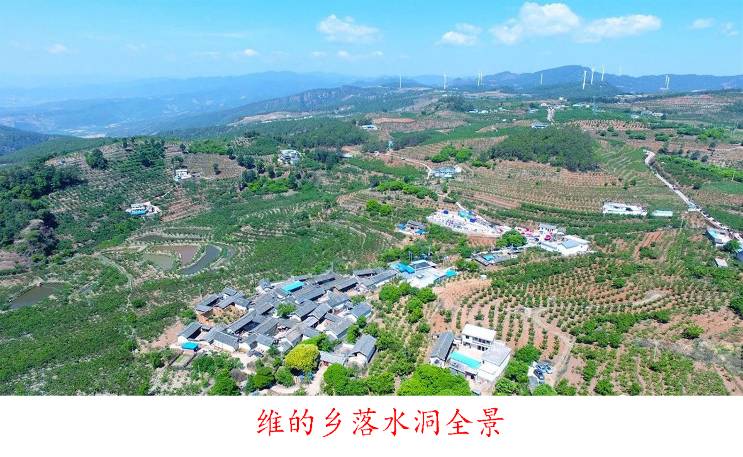 以仁和区丰富多样的芒果、石榴、草莓、樱桃、葡萄、冬桃、杨梅等水果种植产业基础为依托，举办啊喇樱桃、中坝草莓文化旅游节，大田石榴节和大龙潭金芒果节等系列节庆活动，把水果文化旅游节打造成全面展示美丽乡村建设、推动乡村振兴的重大节日和展示仁和风貌的窗口与对外交流的平台。——举办“水产品捕捞节”以平地水库、跃进水库等大型的水库和啊喇稻花鱼养殖为依托，开展各种特色水产养殖业，支持市场主体依托水资源开发水库山庄，开展滨水休闲、生态垂钓、生态游船等水上康养项目。结合水产发展旺季，积极举办“水产品捕捞节”。     三、配套系统建设规划加强农村水利基础设施建设，加快推进农田质量提升建设工程，推进耕地质量保护与治理提升，大力发展高效节水灌溉农业，支持攀果品牌·仁和基地建设，建设智慧农业、数字乡村，把农村基础设施建设作为推动农村经济发展、促进农业和农村现代化的重要措施。（一）田间道路规划1.田间道路规划目标规划区内的行政乡（镇）和村都已经实现了乡乡通柏油路和村村通水泥路，正在向“组组通”和“户户通”迈进。田间道路主要服务于农业生产，包含田间道和生产路。在田间道路的规划和建设上，仁和区通过高标准农田建设、烟基工程建设和特色种养殖现代农业园区建设等项目的实施，使田间道路有了很大的改善，但在其它区域还存在生产道路没硬化、路窄、坡陡、弯急、随地形等问题存在，为该区域的生产发展带来了极大的不便利。规划区61万亩灌面，本规划将硬化田间道路覆盖率由60%左右提高到95%以上。2.田间道路系统发展规划田间道路分为：机耕道、生产路。（1）田间道机耕道分干道和支路两级，干道要满足农产品运输和中型以上农业机械的通行；支路应便于农机进出田间作业和农产品运输。干道要与乡、村公路连接，路基宽一般不低于4m，行车路面净宽要求不低于3.5m。干道宜设在连片田块单元的短边，与支、斗沟渠协调一致，保证晴雨天畅通；支路的路基宽一般不低于3m，行车路面净宽要求不低于2.5m。支路宜设在连片田块单元的长边，与斗、农沟渠协调一致，并配套桥、涵和农机下田（地）坡道。大约每隔200～300m加一错车道，干道错车道宽6.5m，支道错车道宽5m，有效长度均≥20m。必要时，应在机耕道末端设置掉头点。（2）生产路生产路应结合建设区现有道路基础情况布设，要求与居民点和其它公路、机耕道相连配套。生产路的通达度一般在0.8～1.0之间。生产路的路面净宽1.0m～2.0m，路面高出田面0.30m，路基夯填土厚0.20m。生产路的路面层在不同区域可有所差异，可采用混凝土、泥结石或石板铺筑。生产路可潜沟渠或田埂灵活设置，有沟渠的地段，可采用路带沟的方式以减少占地。在山地丘陵区，当丘体的上、下台位间坡度大于15°时，应分段设置梯步。（3）规划田间道路工程量规划对未实施过高标准农田建设的6万亩耕地及实施“园改耕”后新增8.81万亩耕地，进行田间道路配置，按《基本农田建设标准》，每200亩配置1.0km田间道、2.0km生产路。规划新增田间道路740km，新增生产路1480km。（二）水利设施建设规划1.水资源情况根据多年数据统计，项目区现有河流、水库、山坪塘、小水窖等可提供农业生产用水平均0.8亿m3，按照“三结合”项目规划，全市将新增农业生产用水1.05亿m3，按灌溉面积等比例划分，项目区将新增农业生产用水0.89亿m3，即到2035年，项目区域可使用农业生产用水1.49亿m3。2.水利设施建设规划目标规划灌溉水利用系数提高到0.75，节水灌溉设施面积占比提高到80%，水利化程度达到100%，实现田间水利设施全覆盖。3.水利设施建设规划（1）水源工程规划在规划渠系以下的灌面实行自流灌溉，在规划渠系以上的灌面需设置泵站、周转池和蓄水池等进行提灌，在泵站设置上尽量采用一级提灌，同时也可结合项目区光热资源丰富的优势，设置太阳能提灌站，水泵功率、周转池和蓄水池的大小，应根据灌溉面积和作物种类进行核定。（由于《金沙江干热河谷攀枝花水资源配置工程可行性研究阶段总体方案》还没有完全形成，不清楚规划渠系的具体位置以及渠系流量设置，只能简述）（2）田间水利设施规划-－节水灌溉规划。根据种植作物种类和地块地形条件选择微喷灌或滴灌高效节水方式。规划田间水利灌溉设施全面实施管道输水及微喷灌、滴灌等高效节水措施，加快推进水利信息化自动化、智能化，实现节水灌溉覆盖率80%，灌溉设施全覆盖，水利化程度达到100%，打造一个不低于总面积10%的“智慧水利”核心示范区，促进传统水利向现代水利全面转型。田间水利灌溉设施建设结合土地整治、农田质量提升建设、高效节水灌溉进行，除了已建设的10万亩节水灌溉设施，规划新增田间节水设施灌溉面积31.12万亩，-－传统灌溉设施规划。对因各种原因不能规划建设微喷灌或滴灌设施的林区、园地及部分耕地，采用传统的灌溉方式，规划灌溉渠道或管道到田（地）块，有条件再配供水干管、支管到地块，采用软管灌溉。传统方式灌溉面积10.28万亩。表十    规划田间水利设施工程表（四）供需水平衡分析1.需水量规划种植基地面积61.02万亩，其中园地32.99万亩、耕地18.41万亩，林产业9.62万亩。耕地中，水稻3万亩，玉米、薯类、豆类等粮食作物13万亩，蔬菜14.6万亩，水果35万亩，烟叶1.5万亩。生猪存栏9.78万头，肉牛存栏2.13万头，山羊存栏14.98万只，家禽存栏102.39万羽。水产养殖1200亩。干果5.3万亩，林下种植2.14万亩，林业生态治理2.18万亩。规划区灌水方法主要采用管道灌溉或微喷灌等节水灌溉方式。根据《灌溉与排水工程设计规范（GB50288-2018）》，确定灌溉设计保证率为75%，灌溉水利用系数不低于0.87（田间水利用系数0.90、管道水利用系数0.97）。根据《四川省用水定额》（川府函〔2021〕8号），项目区属于川西南中山干谷区（Ⅶ区），按P=75%保证率、微喷灌等节水灌溉，确定规划区各类作物的净灌溉用水定额如下：稻谷净灌溉用水定额600m3/亩，玉米净灌溉用水定额150m3/亩，豆类净灌溉用水定额90m3/亩，薯类净灌溉用水定额75m3/亩；芒果净灌溉用水定额60m3/亩，草莓净灌溉用水定额65m3/亩，其他水果净灌溉用水定额综合取60m3/亩。 表十一 农业产业净需水量表注：除畜牧养殖用水量标准为L（升）外，其余标准均为t（吨）。露地茄果类蔬菜净灌溉用水定额320m3/亩，大棚茄果类蔬菜净灌溉用水定额490m3/亩，露地茎叶类蔬菜净灌溉用水定额405m3/亩；烟草净灌溉用水定额120m3/亩。牲畜饲养取通用值，肉牛用水定额64L/（头·d），生猪用水定额28L/（头·d），山羊用水定额10L/（只·d），肉鸡用水定额0.5L/（羽·d），蛋鸡水定额0.5L/（羽·d），水产养殖用水定额730m 3/（亩·a）。分别计算各类作物需水量，规划区年净需水量（75%保证率）1.24亿m3。2.供水量通过“三结合”项目的实施，项目区新增农业用水0.89亿m³，项目区可用农业用水总量达1.69亿m3。按0.75的利用系数计算，可用水额为1.2675亿m3。3.供需水平衡分析总体看供水量大于需水量，但是，规划区存在部分田高水低的情况，水库水源不能全覆盖，通过局部水源工程，可以提高规划区的水源供水保证率，提高规划区灌溉覆盖率。（三）推进智慧农业和数字乡村建设推动5G、大数据等“新基建”在农业农村的应用，建设全区“三农”大数据平台，健全农业农村信息化标准体系，提升乡村数字化治理水平，发展农业数字经济。实施“三农”大数据平台建设工程，重点建设基础数据、工作数据、决策数据、服务数据4大数据资源，纵向打通区、乡（镇）、村、户4级，向上链接市“政务云”平台和农业农村局“农业云”平台，横向连通本级政府“政务分云”平台，推进建成全区数字“三农”大数据平台。实施“智慧”农业园区建设工程，创建一批数字化现代农业园区。大力发展农村电商，支持网络直播基地建设。深入实施信息进村入户工程，推进益农信息社持续运营。建设“三农”应急调度指挥系统，提高农业应急指挥和灾变预警管理水平。推行“互联网+政务”运行模式，推进城乡信息服务均等化、便捷化。实施农业经济信息统计监测工程，引导农业数字经济健康有序发展。第九章    环境影响预测分析减缓措施本规划项目建设对环境影响的特点为以主要的生态因子—地下水资源的重新调配和土地资源的开发建设，所引起的生态环境特征的变化以及项目建设所带来的社会经济环境变化。因此，确定以农业发展、水资源的开采利用所带来的生态环境以及社会经济环境的影响变化作为本项目环评的主要思路。 一、项目开荒对荒漠植被的影响分析 项目建设必定要垦伐开发区内的原生植被，代之以种植各类农作物。二、项目建设对土壤环境影响分析 （一）农用化学物质对土壤的污染和影响 施用农药对土壤的污染 施用农药时，大部分农药将降落于地表。附着在作物体表的农药，也会因风吹雨淋而降落至地表。另外，浸种、拌种等施药方式，则使农药直接进入土中。还有除草剂的土壤处理、杀菌剂的土壤消毒等，更是直接施药于土壤中。 农药对农田的污染程度与作物种类、栽培情况有关。栽培管理水平和复种指数较高的农田，由于用药较多，其农药污染程度也较严重。本项目如不能严格选择农药品种和严格控制农药施用量，忽视对农药使用的严格管理，则会发生残留农药污染土壤，并通过食物链进入人、畜体内，并对之产生毒害现象，有时还会在生产过程中因使用农药不慎而导致中毒事件的发生。 由于80%的残留农药分布在0—20cm的表土层内。随着土层深度的增加，残留农药的浓度逐步降低，50cm以下的土层中，难以检出，而项目区现状潜水位在5—30m之间，随着地下水的开采，其潜水位还将下降1—4m左右且项目采用喷滴灌节水技术，无大量农灌水下渗的可能。因此，一般情况下，非水溶性农药或水溶性小的农药不会通过土壤下渗而对评价区地下水造成污染。施用化肥对土壤的影响 长期过量和连续使用化肥，将向土壤中引入非主要营养成分，如硫铵中的硫酸根、氯铵中的氯根等，这些成分将会破坏土壤溶液的胶体平衡，造成土壤物理性状恶化，从而降低土壤的生产性能。 基于上述同样理由，认为该项目施用化肥不会对区内地下水造成污染。 施用地膜对土壤的影响 由于普通农膜不能降解，随着耕种年限的增加，土壤中农膜残留量也将成倍累积，最终导致土壤物理性质严重恶化，土壤的生产性能受到严重破坏，从而会影响项目区农业生产的可持续发展。 （二）项目建设后的土壤演替影响分析 耕作土壤代替自然土壤 项目实施后，通过合理灌溉、耕作、施肥、种植等人类活动改变自然土壤的原有特性，加速土壤熟化，将提高土壤的生产服务性能。 灌耕灰漠土代替盐化灰漠土 项目实施后，由于灌溉、熟化等一系列农业耕作措施，项目区表层土壤的含盐量将有所下降，现状盐化灰漠土将向灌耕灰漠土的方向演替。三、项目建设对区域社会经济环境影响分析 （一）对区域社会环境的影响 本规划项目的合理建设，可以使涉及农民尽快脱贫致富，所建立的优质高效农副产品基地和农业产业化机制，必将为我区开辟新的就业市场，对保证我区社会环境的稳定发展具有重要的现实意义。 （二）对区域社会经济环境的影响 本规划项目的建设，必将对仁和区的经济发展起到积极的促进作用。四、项目建设水土流失影响分析 （一）建设期水土流失影响分析 开荒期的农田整治和道路建设，将使地表处于疏松和裸露状态，这将为地面洪流水蚀提供垫面基础，同时也为风蚀提供了物质条件。在开荒期间，由于平地，有可能阻塞泄洪冲沟，而规划的排洪沟若不能及时投入使用并有效发挥作用，则项目建设段将有可能受到突发洪水的强烈冲刷，从而造成较为严重的水土流失。 （二）生产运行期水土流失影响分析 项目建成后，与农田建设相配套的农田防护林和排洪沟等也相应建成，将有效减少和降低项目区的水土流失范围和强度。 项目实施后，农田种植作物对地表的覆盖度将较现状有明显的提高，同时农田生态系统的建立，将对项目区及周边小环境的气候改善产生积极的作用，这些对区域的水土流失防治都是非常有效的措施。在生产运行的初期，由于防护林网尚未成形，在作物收获后的一定时期内，地表呈疏松裸露状态，如遇大风易产生风蚀。与风蚀不同的是项目区一旦建成使用，与之配套的排洪沟也相应建成并发挥作用，起到疏导洪水的作用。（三）水土流失防治措施 1.防护措施 一是对于各类工程建设，必须做好水土流失的预防工作，认真贯彻“谁造成水土流失，谁投资治理，谁造成新的危害，谁负责赔偿”和“治理与生产建设相结合”的原则。 二是加强水土保持法制宣传，有关部门应积极主动，加强水土保持执法管理，将其纳入依法办事的轨道上来，对居民和施工人员进行培训和教育，培养其保持水土和保护植被的环境意识。 三是合理规划居民（含移民）的生活能源，以减少对周边自然植被的破坏。 四是规划设计部门应采用先进的管理和开发方案，尽量减少农田整治工程土方量，合理安排工期和工程顺序，做到挖方、填方的土石方量平衡，减少土壤扰动和地表破坏面积，特别是减少开发区以外的料场数量。五是根据土壤现状调查分析结果，铁路以南及路北约2km宽的范围内地形部位较高，坡度较大，约2.0%—2.5%，土层过于瘠薄，不足0.5m，一旦开发极易发生水土流失。由于此处土层过于瘠薄，漏水漏肥，其土壤肥力和可耕性都很差，经济效益指标也低，鉴于上述原因，建议暂不开发上述片区。 六是水土保持防护工程特别是防洪工程应先于农田开发工程建设，以防止开发期间的突发性洪水冲击。 七是合理安排开发顺序，做到条件成熟一块开发一块，尽量实现当年开荒、当年种植、当年见效益。 八是对于难以开发利用的土地，可以合理作为开发区的夹荒地，一则可以作为干排盐区，二则增加生物多样性，有利于田间荒地的自然恢复，保护生态环境多样性。2.管理措施 一是在土地平整过程中，应防止阻塞泄洪通道。 二是按项目规划严格划定施工范围，防止对封育区的灌木和草场造成破坏，并防止对开发区周边植被的破坏。 三是教育施工人员保护植被。 四是注意施工及生活用火安全，特别是春、秋季，以防枯草火灾的发生。 五是划定适宜的堆料场，严禁开发建设施工材料随意堆放，以防阻塞泄洪通道，或对周边地区植被造成破坏。五、环境影响减缓措施 （一）建设前期环境影响减缓措施 1.做好项目的水资源论证与规划工作，确保项目建设有足量的“水”可依，以水定地，坚决杜绝盲目开荒。 2.加强奎屯市区域水资源的统一管理。 对区域水资源开发的全过程进行动态调控和监督管理，正确处理上下游关系、工业，城市，与农业用水以及不同系统及单位用水的矛盾，按规划单元划分水资源，形成流域统一管理与行政单元相结合的管理体制。对地下水的开发实行五统一管理，即统一规划、统一调度、统一发放取水许可证、统一征收水资源费、统一管理用水。 3.本项目必须采用喷滴灌高效农业节水技术，并对该区管网及渠系做到严格防渗。以确保项目水利规划中所确定的农业灌溉定额的切实执行。 4.为保证项目的可持续发展，防止因水资源不足造成弃耕撂荒及区域荒漠生态系统的恶化，必须在项目建设的前期，就做好区外调水的准备与协调工作，并尽快实施区外调水工程。在未实现区外调水前，应坚持分期分批开发的原则，以规避水资源不足带来的风险。 5.结合项目建设，规划并迅速建立起所涉乡镇的行政管理机构和司法机构，以保障项目区及周边社会环境的稳定。6.对施工管理人员及施工人员进行环境保护的法律、法规宣传教育，特别是对施工管理人员，要督促其妥善解决施工人员的生活能，避免砍伐周围植被。 7.在基础设施建设过程中，要加强环境保护管理工作，加强用水管理及生活垃圾与废弃物的管理，加强用火管理，严防发生火灾。 8.土方工程设计应尽量做到挖、填平衡，避免弃方堆积和滥挖土方。施工时应尽量避开4-8月的大风天，以免施工扬尘污染。 （二）项目建设期的环境影响减缓措施 1.严格执行《水土保持法》等有关法律法规，避免和制止破坏生态环境的行为发生。2.加强环境保护宣传教育，提高居民的环境意识。 3.农业开发应遵循先建农田防护林，后开发建设农田和逐步实施开发的基本原则，以减少开发过程中引起的水土流失影响。 4.农田开发前期作物倒茬田块，应尽量保留作物根茬，一方面放牧可解决部分秋冬饲料，另一方面可避免秋冬季土地裸露而产生风蚀。5.建设房屋时应考虑修设明渠或暗渠将生活废水排入经过严格防渗处理的畜粪堆肥池，既可沤肥，又可避免废水任意排放，污染地下水。同时，农户的畜禽圈舍地面也要适当进行防渗处理防止家畜粪尿入渗，污染地下水。 6、加强项目区卫生防疫工作，防止各种流行病及传染性疾病发生蔓延。 （三）运行期环境影响减缓措施 在项目运行期，应对项目区及周边环境动态变化实施监控和管理，研究和掌握环境变化与环境影响行为之间的关系，以便及时调整有关建设行为，将项目对环境的不利影响控制在萌芽状态，并立即实施对环境的恢复性建设。 1.利用现有机井建立地下水监测系统，积累地下水开采过程中的历史资料，与专业队伍合作进行以区域综合供水及保护为目的的地下水开发利用管理模型研究，提高区域水文地质研究程度与管理水平，确保区域内各供水系统安全运行。 2.根据地下水位动态变化，研究其对生态环境的影响途径和机理，结合地下水开采及农业灌溉，制订相应的防治对策，采取更有效的节水措施或调整作物种植结构，减少灌溉需水量，降低地下水开采强度直至实施区外调水工程。 3.开展区域内由于地下水位下降，导致植被演替，以及生态环境恢复方面的研究，逐步建立起一套生态环境恢复性建设的技术方法。 4.加强对农田防护林及自然林的管理和保护，确保其正常生长，以避免和减少风险事故带来的灾害和影响。5.加强对农业环境污染的监控，尽量选用新型、低毒、低残留和高效农药，严格控制农药用药量和使用次数、化肥的施用量。对废旧地膜进行回收或采用可降解地膜，未揭收地膜不予灌水。 6.加强对荒漠灌木林的管理和保护工作，保证居民生活能源供应。加大执法力度，避免和制止破坏生态环境、樵采野生植被的行为活动，保护生物多样性第十章  健全规划实施推进机制加强党对乡村振兴工作的领导，强化四级书记抓乡村振兴工作机制，明确各级党委和区级有关部门职责，细化各项措施，建立 健全协同实施机制，确保规划主要目标和任务顺利实现。一、加强组织领导一是完善规划实施体系，制定相关措施。由政府办公室牵头，组建攀枝花市仁和区农业农村“十四五”发展规划实施领导小组，建立政府主要领导亲自抓农业农村发展的组织体系和工作机制，做好实施本规划的工作领导，落实各项工作任务，从组织上明确本规划实施任务要求。二是形成工作合力，强化规划实施。充分发挥政府相关职能部门的积极性和主动性，改进工作作风，强化服务观念；各职能部门明确攀枝花市仁和区农业农村发展方向和任务，各司其职，加强协作，转变职能，改善服务，形成推进农业农村发展的合力；各职能部门对本规划的实施方案任务的落实定期进行指导、检查、考核，强化各项方案的实施。三是明确工作职责，落实发展措施。各区职能部门和乡镇领导围绕攀枝花市仁和区农业农村发展的目标，根据相关方案的要求，明确工作职责，细化各项工作措施，把农业农村发展作为重点任务加以落实。二、加大财政投入一是在落实国家惠农政策的基础上，加大财政投入力度，合理有效整合各级各类涉农资金，用于扶持农业农村现代化发展，提高资金整合整体效益；二是从区级财政中拨出专项扶持资金，对符合政策的工商资本投农项目可优先获得农业融资风险补偿基金贷款，并在税收等方面享受优惠；三是设立产业转型升级扶持基金，切实解决农业农村项目经营主体融资难、融资贵的问题，鼓励引导工商资本投资，以大项目带动，投资建设现代特色农业标准示范园、共享农庄、田园综合体等。三、加大金融支持一是积极开展政策性农业保险。建立和完善农业保险保障制度，提高农业保险服务能力，优化农业保险运行机制，推动农业保险高质量发展，进一步推进全区农业保险工作，对涉及国计民生的水稻、玉米、公益林和国有商品林、育肥猪、能繁母猪等政策性农业保险品种和芒果自然灾害、芒果价格指数、肉牛、肉羊和豌豆等特色农业保险品种，根据国家有关农业保险保费补贴政策实行不同的财政补贴政策。成立农业保险督查检查联合小组，不定期组织责任单位开展农业保险督查检查工作，确保全区农业保险工作合法有序开展，发挥农业保险在推进现代农业发展、促进乡村产业振兴、改进农村社会治理、保障农民收益等方面的重要作用。二是多元化投融资。开辟农业投融资新渠道，政府通过投入小部分资金起到方向性、指导性作用，并提供制度、法律等配套政策保障，引导和带动更多社会资本投资农业农村现代化项目，提升社会资本投资农业农村现代化项目的积极性和主动性，实现引资和引智相结合，将先进的管理理念、高效的市场机制引入农业农村现代化领域，打破传统农业思维限制，为农业农村现代化发展注入新活力。四、强化用地保障一是以提高土地产出率、资源利用率、劳动生产率为核心，利用国家、省、市有关土地利用政策，按照依法自愿有偿的原则，规范有序，引导农民以多种方式流转承包土地的经营权，优先安排攀枝花市仁和区农业农村发展用地，尤其是现代特色农业中的设施农业用地、农业园区建设用地、乡村特色产业优先满足供给。二是按照农业的区域优势布局及美丽乡村建设现状，结合攀枝花市仁和区农业农村发展以及新产业新业态的特点，允许在乡镇土地利用总体规划中，预留少量的农业农村现代化发展用地指标，政策给予一定的灵活性。三是制定“农村土地经营权流转管理办法”“撂荒地复耕利用方案”，明确流转土地的基本原则、操作程序、具体范围、流转形式，规范流转合同，建立流转档案，让土地承包者愿意和放心流转承包地，确保撂荒地恢复生产。四是由各镇组织干部进村入户，发动群众开展撂荒地通过土地入股、土地托管、经营权流转、代耕代种等方式，将撂荒地集中流转到区安排的开发项目中使用，进行规模化、集约化经营， 以建设标准化的产业基地，进而推动现代特色农业产业的高效经营，提高产业化的组织化程度，实现农业社会化服务规模经营。五是妥善处理土地流转纠纷，积极推动农用地快速、规范流转到推进农业农村现代化发展的开发项目，确保项目顺利运作，明确经营权流转的撂荒地必须用于农业农村发展，避免发生二次撂荒现象。五、加强队伍建设明确要实施乡村振兴战略，必须以提高农村劳动力综合素质为核心，用人才支撑农业，用智力支持农村，用科技武装农民；以强化农业现代化的人才支撑为目标，大力实施人才强农战略，进一步组织落实现代农业人才支撑计划，培养造就一批懂农业、爱农村、爱农民的人才队伍，为农业农村现代化发展提供人才保障。一是培养造就大批适应农业农村现代化发展需要的实用人才。以产业结构优化升级及乡村振兴为契机，组织实施农业农村实用人才培训工程，大力培育高质量的知识型、技能型、创新型的职业农民队伍，服务于现代特色农业项目和乡村振兴事业；以龙头企业、农民合作社为载体，积极引导各类经济组织、农村产业化龙头企业开展参与特色农业发展项目的干部及农民的岗位培训和技术指导、技术交流，提高各类人才生产技术水平和管理能力。二是加强村镇管理干部素质培训、技术交流。开展特色农业项目实施镇及村的管理干部素质培训和农业实用技术培训、技术交流，不断提高领导干部政治素质、道德素质、业务素质、心理素质，求真务实，依法执政和农业技术水平；促使村镇管理干部懂农业，爱农村，爱农民，一心造福农民，服务农村，热心支持现代特色农业项目建设。三是引导和支持高校毕业生投身特色农业现代化建设。落实《关于进一步引导和鼓励高校毕业生到基层工作的意见》，引导、鼓励和支持高校毕业生投身现代种业、农业技术、农产品加工、休闲农业、农村电子商务、农村合作经济、扶贫开发等事业；专门制定大学生特色农业创业扶持政策，做好资金、项目、技术、市场等农业生产性服务；通过政策扶持，吸引更多的有文化、有梦想的大学生到农村创业，让更多外出务工的农民回到本村参与现代特色农业生产，加快培养一支有文化、懂技术、善经营的新型农民队伍热心服务于农业，提高攀枝花市仁和区农业农村现代发展水平。六、加强法治保障一是在研习《中华人民共和国乡村振兴促进法》基础上，深入学习宣传贯彻习近平法治思想，健全立法工作机制；二是健全完善推进农业农村现代化发展的法律服务体系，为农业农村现代化发展提供全方位的法律服务；三是充分发挥司法行政柔性治理功能，助推平安农村建设，坚持聚焦基层基础，不断夯实法治建设落点支撑。 七、凝聚各方力量一是鼓励科教机构专业人才与农村“结对子”支持农村发展。加强与中国热带农业科学院、四川农业大学、四川省农业科学院等农业科教单位的合作，积极开展区校、村校合作，以合作建立农业科技工程、农业实验示范区、建立引智示范推广基地、推广高新技术成果等形式，加快培养一批具有先进水平的高层次农业科技人才，支持农村发展。二是加强与攀枝花市居住的“候鸟专家”“银发专家”的互动和交流，积极搭建各类交流平台和专家服务平台，鼓励和引导外地的科研院所、重点高校、大型企业专业技术人才和离退休干部把经验智慧和独特优势发挥出来，与攀枝花市仁和区农业农村实际结合，打造专家工作站、专家智囊团和专家库，汇集成推动全面深化改革和推进农业农村现代化发展的最强“助攻手”。八、严格考核评估一是建立实施本规划的目标责任制和考核评价制度，区政府承担推进本规划任务落实的主体责任，制定考核指标评价体系，考核本级党委和人民政府相关部门负责人、下级党委和人民政府及其负责人完成本规划目标情况，考核结果作为有关领导班子和领导干部综合考评的重要内容；二是建立健全实施本规划的目标监督体系，监督本规划的目标完成程度。第十一章  结论与建议攀枝花市仁和区“十三五”期间农业农村经济持续增长，特色农业基地建设强力推进，农业产业化经营水平不断提高，农产品质量安全明显加强，农业机械化步伐加快，农业科技支撑作用增强，农村面貌有新变化，为现代特色农业奠定了坚实的发展基础。同时，攀枝花市仁和区由于特殊的气候和自然资源禀赋，使得攀枝花市仁和区的水果、蔬菜及畜牧水产业呈现出明显特色和高效益。为此，发展现代特色农业具备充要的有利条件。中共攀枝花市仁和区委、区政府准确把握全区农业发展形势，充分发挥仁和区独有的特色优势，推进探索实现现代农业跨越式发展方式，规划建设仁和区现代特色农业，就是为农业科技创新和成果转化创造一个环境，搭建一个平台，将会促成更多的新技术、新产品应用于现代农业建设，探索现代农业发展新模式、新机制，把现代特色农业基地建设建成农业科技试验示范的基地、“三品一标”生产示范基地、农业公益性服务体系创新示范基地、新型农民培训示范基地，在应对国际金融危机、促进现代农业建设、拓宽农民增收渠道等方面做出更大贡献。加之，攀枝花是我国重要的钢铁工业城市，在仁和区发展现代特色农业意义重大。综上所述，攀枝花市仁和区已具备建设现代特色农业的条件，仁和区农业农村十四五规划从规划的背景、必要性、依据、现有条件、制约因素、思路、目标、区域布局、建设内容、投资估算、资金筹措、效益分析、保障措施等方面进行了充分论证，考虑问题全面，特色产业优势突出，基地布局和建设内容切合仁和区实际，投资估算和资金筹措比较合理，效益显著，保障措施有力，建设规划切实可行，应尽快加以实施。新建高标准芒果基地规划布局与发展计划表（单位：亩）：附表二：改建高标准芒果基地规划布局与发展计划表（单位：亩）：附表三：改建石榴基地规划布局与发展计划表（单位：亩）附表四：特色温带水果基地规划布局与发展计划表附表五：仁和区二个基地单元基本烟田面积分布规划表附表六：生态农业建设规划布局及发展计划表附表九   水稻产业规划布局与发展计划表仁和区“三结合+N”项目农业产业发展重点项目清单附表一附表一附表一附表一附表一附表一附表一附表一附表一2020年2021年2022年2023年2024年2025年经  济指  标农林牧渔业总产值（亿元）绝对值44.547.250.153.156.459.8经  济指  标农林牧渔业总产值（亿元）同比增长%3.244444经  济指  标农林牧渔业增加值（亿元）绝对值29.331.1333537.139.4经  济指  标农林牧渔业增加值（亿元）同比增长%3.244444经  济指  标农民人均纯收入（元）绝对值208982277824829270642949932154经  济指  标农民人均纯收入（元）同比增加166218802051223524352655经  济指  标农民人均纯收入（元）同比增长%8.69.09.09.09.09.0主  要实物量水果产量（万吨）水果产量（万吨）17.2117.317.417.617.818主  要实物量粮食总产量（万吨）粮食总产量（万吨）4.414.414.414.414.414.41主  要实物量蔬菜总产量（万吨）蔬菜总产量（万吨）29.73030303030主  要实物量烤烟产量（吨）烤烟产量（吨）202020202020202020202020主  要实物量肉类总产（吨）肉类总产（吨）163231650016800172001750018000品种面积仁和平地大田金江前进大龙潭啊喇太平中坝水稻3000030857450127025008504205500011904450玉米92531174722573417177024134282511169684833774豆类2500073945001387149292954525033474395折粮薯类100000203626485232439181610493503其他粮食7093338824623491110合计164626557239947733812547540048268219181051413122地名示范面积（亩）产业模式建设内容大龙潭乡新街村300大青豆－水稻－豌豆1.农作物生产高标准农田建设及机械化示范推广，项目在现有高标准农田的基础上增加部分高标准农田，在示范区全面提高农作物综合机械化生产水平。2.不同海拔区优质稻新品种引进及配套栽培技术研究与示范推广。3.不同区域稻经高效耕作模式研究及示范推广。4.作物品牌化生产示范基地建设：在有条件的区域，开展农产品品牌建设，打造绿色产品标准化生产基地，提高农产品品牌效益。平地镇白拉古村300大青豆－水稻－豌豆1.农作物生产高标准农田建设及机械化示范推广，项目在现有高标准农田的基础上增加部分高标准农田，在示范区全面提高农作物综合机械化生产水平。2.不同海拔区优质稻新品种引进及配套栽培技术研究与示范推广。3.不同区域稻经高效耕作模式研究及示范推广。4.作物品牌化生产示范基地建设：在有条件的区域，开展农产品品牌建设，打造绿色产品标准化生产基地，提高农产品品牌效益。啊喇乡啊喇村300大青豆－水稻－冷凉蔬菜1.农作物生产高标准农田建设及机械化示范推广，项目在现有高标准农田的基础上增加部分高标准农田，在示范区全面提高农作物综合机械化生产水平。2.不同海拔区优质稻新品种引进及配套栽培技术研究与示范推广。3.不同区域稻经高效耕作模式研究及示范推广。4.作物品牌化生产示范基地建设：在有条件的区域，开展农产品品牌建设，打造绿色产品标准化生产基地，提高农产品品牌效益。大田镇小啊喇村150大青豆－彩色稻（藜麦）－豌豆1.农作物生产高标准农田建设及机械化示范推广，项目在现有高标准农田的基础上增加部分高标准农田，在示范区全面提高农作物综合机械化生产水平。2.不同海拔区优质稻新品种引进及配套栽培技术研究与示范推广。3.不同区域稻经高效耕作模式研究及示范推广。4.作物品牌化生产示范基地建设：在有条件的区域，开展农产品品牌建设，打造绿色产品标准化生产基地，提高农产品品牌效益。中坝乡中坝村150草莓－水稻1.农作物生产高标准农田建设及机械化示范推广，项目在现有高标准农田的基础上增加部分高标准农田，在示范区全面提高农作物综合机械化生产水平。2.不同海拔区优质稻新品种引进及配套栽培技术研究与示范推广。3.不同区域稻经高效耕作模式研究及示范推广。4.作物品牌化生产示范基地建设：在有条件的区域，开展农产品品牌建设，打造绿色产品标准化生产基地，提高农产品品牌效益。太平红岩村150早春蔬菜－富硒水稻－冷凉蔬菜1.农作物生产高标准农田建设及机械化示范推广，项目在现有高标准农田的基础上增加部分高标准农田，在示范区全面提高农作物综合机械化生产水平。2.不同海拔区优质稻新品种引进及配套栽培技术研究与示范推广。3.不同区域稻经高效耕作模式研究及示范推广。4.作物品牌化生产示范基地建设：在有条件的区域，开展农产品品牌建设，打造绿色产品标准化生产基地，提高农产品品牌效益。金江镇立柯村150小葱－杂交稻－冷凉蔬菜1.农作物生产高标准农田建设及机械化示范推广，项目在现有高标准农田的基础上增加部分高标准农田，在示范区全面提高农作物综合机械化生产水平。2.不同海拔区优质稻新品种引进及配套栽培技术研究与示范推广。3.不同区域稻经高效耕作模式研究及示范推广。4.作物品牌化生产示范基地建设：在有条件的区域，开展农产品品牌建设，打造绿色产品标准化生产基地，提高农产品品牌效益。大龙潭乡新街村500芒果园间作豌豆1.农作物生产高标准农田建设及机械化示范推广，项目在现有高标准农田的基础上增加部分高标准农田，在示范区全面提高农作物综合机械化生产水平。2.不同海拔区优质稻新品种引进及配套栽培技术研究与示范推广。3.不同区域稻经高效耕作模式研究及示范推广。4.作物品牌化生产示范基地建设：在有条件的区域，开展农产品品牌建设，打造绿色产品标准化生产基地，提高农产品品牌效益。平地镇白拉古村500板栗园间作小麦和魔芋1.农作物生产高标准农田建设及机械化示范推广，项目在现有高标准农田的基础上增加部分高标准农田，在示范区全面提高农作物综合机械化生产水平。2.不同海拔区优质稻新品种引进及配套栽培技术研究与示范推广。3.不同区域稻经高效耕作模式研究及示范推广。4.作物品牌化生产示范基地建设：在有条件的区域，开展农产品品牌建设，打造绿色产品标准化生产基地，提高农产品品牌效益。啊喇乡苍蒲地组500樱桃园间作小麦和魔芋1.农作物生产高标准农田建设及机械化示范推广，项目在现有高标准农田的基础上增加部分高标准农田，在示范区全面提高农作物综合机械化生产水平。2.不同海拔区优质稻新品种引进及配套栽培技术研究与示范推广。3.不同区域稻经高效耕作模式研究及示范推广。4.作物品牌化生产示范基地建设：在有条件的区域，开展农产品品牌建设，打造绿色产品标准化生产基地，提高农产品品牌效益。大田镇榴园村500石榴园间作黄豆和豌豆1.农作物生产高标准农田建设及机械化示范推广，项目在现有高标准农田的基础上增加部分高标准农田，在示范区全面提高农作物综合机械化生产水平。2.不同海拔区优质稻新品种引进及配套栽培技术研究与示范推广。3.不同区域稻经高效耕作模式研究及示范推广。4.作物品牌化生产示范基地建设：在有条件的区域，开展农产品品牌建设，打造绿色产品标准化生产基地，提高农产品品牌效益。合计3500专栏2  优质粮食产业发展工程到2035年，项目区耕地面积共计18.4万亩以上，其中基本农田14.7万亩以上。年种植水稻3万亩以上，种植玉米、薯类及其它粮食作物13万亩以上。在1500米以下的区域，主要为“水旱轮作区”，重点推广“杂交稻+温凉短期经济作物”，如“早春蔬菜（四季豆等）+杂交水稻+莴笋（葱、菜用豌豆等）”“杂交水稻+草莓”等。在1500米以上的区域，主要以“水旱轮作”和旱地“粮经复合”为重点，“水旱轮作”重点推广“喜凉短期作物+粳稻”，如“大青豆（鲜食玉米）+粳稻+婉豆（白菜）等）”；旱地“粮经复合”模式重点推广“旱地粮作（粮饲玉米、藜麦、红薯）+喜凉短期经济作物）”“大青豆（鲜食玉米、菜用大豆）+旱地粮作（大春）+婉豆（白菜）”“旱地粮作（大春）+油菜（胡豆、藜麦等）”。海拔1400米以下的杂交稻种植区大力推广种植国标二级以上香型优质稻如川优6203、内5优39、宜香2115、4245、蓉18优662、赣香优702、花香优1号、川香优37、川香优308、德香优146、旌优127等品种应占种植面积的90%以上，特别是国标一级以上优质稻如川优8377等占种植面积的30%以上。种植高产品种Y两优1号、成丰优188等，淘汰低产劣质品种。海拔1400米以上的粳稻区大力推广楚粳28、29、天粳1号、滇屯502等高产优质粳稻占种植面积的90%以上。力争无公害水稻生产面积达到90%以上，绿色水稻生产面积达到20%以上，提升品质和产值。扩大菜用粮种植规模，压缩小麦等低产低效作物面积，形成以大龙潭、平地、布德、同德、太平为中心的鲜食豌豆种植基地，辐射带动其他乡镇；形成以啊喇、大龙潭、同德、前进为中心的鲜食玉米种植基地，辐射带动其他乡镇；形成以中坝、大龙潭、平地、同德为中心的鲜食黄豆种植基地，辐射带动其他乡镇。分别在大龙潭乡新街村、平地镇白拉古村、阿喇乡阿喇村和起查喇村苍蒲地、大田镇小阿喇村和榴园村、中坝乡中坝村、太平红岩村、金江镇立柯村建设3500亩粮经复合示范区；在大龙潭乡干坝子村建成150亩全程机械化玉米+红薯种植基地及种养循环示范园。到2035年9个乡镇粮食生产面积16万亩以上，综合平均亩产500公斤以上，年产粮食8.2万吨，产值3.54亿元。乡镇2021年底基数2021年底基数2021年底基数2035年目标值2035年目标值2035年目标值乡镇规模场（个）适度规模场（个）设计年出栏量（头）规模场（个）适度规模场（个）设计年出栏量（头）大龙潭471171061118000仁和374550354000平地3191452252421000中坝581039051016000太平142000金江11000244000啊喇142800386500大田1320002173500前进368210379000小计206455182309084000专栏3-1  仁和区生猪产业发展工程重点在平地镇、大田镇、大龙潭乡、啊喇乡河谷地区和二半山区发展生猪产业。在环境承载力允许的前提下，鼓励发展生猪品种提纯复壮、新品种引进和杂交养殖场，着力转变生猪养殖方式，结合果蔬等种植基地，发展生猪适度规模标准化养殖基地（养殖场），稳定生猪生产，提高猪肉自给率。建立生猪新品种引进和杂交养殖示范场。在平地镇波西村、辣子哨村、白拉古，大田镇片那立村、银鹿村，金江镇立柯村、鱼塘村，太平乡河边村新建规模养殖场10个，使项目区生猪规模养殖场数量达30个；新建适度规模养殖场26个，项目区生猪适度规模养殖场达90个。到2035年按出栏、存栏均增长25%计，则年出栏生猪15万头；存栏9.78万头，年产值4.5亿元。专栏3-2  仁和区肉牛羊和特色家禽产业发展工程规划布局在二半山区和高山区发展肉牛羊和特色家禽（本地乌骨鸡）产业，形成优质肉牛羊和特色家禽（本地乌骨鸡）优势产区。推进牛羊等草食牲畜养殖基地、标准化养殖小区建设，推广种草养畜、秸秆的综合利用、种养循环、标准化圈舍养殖等生态、循环养殖方式；推动草食畜牧业生产方式由全放牧模式向半放牧半舍饲方向转变。在大田镇乌拉么村、中坝乡团山村、平地镇白拉古村、大龙潭裕民村和干坝子村，太平乡革新村建立年出栏200头肉牛养殖场5—6个；在大田镇小啊喇村，大龙潭乡新街村、大龙潭村，啊喇乡阿喇村，平地镇辣子哨村、中坝乡大纸房建立年出栏500头山羊养殖场4—5个。到2035年按出栏、存栏均增长50%计，则年出栏肉牛1.18万头，存栏2.13万头；年出栏山羊15.96万头，存栏14.98万头。肉牛羊产值4.27亿元。专栏3-3  仁和区优质家禽产业发展工程在河谷地区、二半山区构建优质家禽优势产区。在家禽产业上，以仁和镇、中坝乡和金江镇主，重点发展规模化、集约化、标准化养殖，着重提升机械化、自动化、智能化设施装备水平，其他乡镇重点发展养殖大户为主。到2035年，禽、蛋产量均按10%增长计，则年出栏家禽136万羽，存栏102.39万羽，禽蛋产量达4050吨，禽蛋产值1.3亿元。专栏4 仁和区蔬菜产业发展工程建立以保供应、促外销两大目标市场为主的优质绿色蔬菜生产基地，大力引导设施在蔬菜生产上的应用。加强蔬菜新品种引进，优化种植结构，推动蔬菜品种培优、品质提升、品牌打造和标准化生产、商品化处理。在海拔1400米以下区域重点发展冬春蔬菜，在海拔1400—2000米以下区域重点发展秋延后蔬菜，在海波2000米以上区域重点发展高山蔬菜。建设冬春蔬菜基地5.3万亩，建设秋延后菜基地1万亩，建设高山蔬菜基地1万亩。设施蔬菜发展面积达2万亩以上，在阿喇乡阿喇村建芦笋高效种植示范基地500亩，在啊喇乡、大龙潭乡、平地镇等乡镇规划建设绿色食用菌生产基地500亩。到2035年，新增蔬菜基地8.46万亩，建成优质绿色蔬菜基地14.53万亩，其中保供本市蔬菜基地4万亩，外销蔬菜基地10.53万亩，产量55.21万吨，产值33.67亿元。专栏5  特色水果产业发展工程以四川省五星级现代农业园区为基础，在大龙潭乡、仁和镇、金江镇开展坡改梯、智慧芒果园、芒果精深加工综合利用等建设，创建国家级现代农业园区1个；在10个乡镇开展“减面、提质、增效”芒果产业建设，控制芒果面积在28.63万亩以内。对大田镇、大龙潭乡的1.11万亩石榴基地进行标准化建设改造，重点开展行株距调整、灌溉设施安装及小型农机具应用等；对管护水平低、效益差的低洼地开展园改耕建设，控制石榴面积在1万亩以内。对平地镇、啊喇乡、前进镇0.54万亩樱桃基地进行标准化建设改造，重点开展行株距调整、灌溉设施安装及小型农机具应用等，同时开展新品种（含车厘子）引种观察试验；对平地镇1.18万亩葡萄低效园进行改造，保留0.3万亩酿酒葡萄，改建为鲜食葡萄0.2万亩，改建枇杷园0.05万亩，改建石榴园0.18万亩，建苹果、猕猴桃等其它温带水果引种园及示范园0.02万亩，改建为耕地0.4万亩。对油梨、火龙果、桃、李、杨梅等特色小水果，发挥其“优、稀、特”和色鲜味美、即采即食优点，与乡村旅游相结合，着力打造观花（桃花）、赏果、采摘一体的融合互动发展模式，按“一村一品”思路适度规模发展。到2035年，10个乡镇控制水果面积在35万亩以内，水果产量45.3万吨，产值35.89亿元。乡/镇名称（某某片区）总面积  种烟面积平地镇辣子哨片区45002084平地镇平地片区45001060平地镇波西片区45001418平地镇白拉古片区2100624平地镇迤沙拉片区2500334大田镇乌拉么/小啊喇片区1500480大龙潭乡干坝子65003650大龙潭乡大龙潭3200772大龙潭乡拉鲊30001010大龙潭乡裕民3000548啊喇乡官房35001645啊喇乡起查喇3500900啊喇乡啊喇/大竹片区2700475合计4500015000专栏6  优质烟草产业发展工程优化烟田空间布局，建立基本烟田长期稳定保护机制，稳定烟农队伍，推进绿色生产。推动烟草产业高质量发展，持续巩固提升仁和区全国重要的清甜香型优质烟叶基地地位。在平地波西村和大龙潭的大龙潭村建设“烟+粮”“烟+菜”示范区各100亩。到2035年，在平地镇、大龙潭乡、啊喇乡、大田镇4个乡镇建设现代烟草基地4.5万亩，实行烟草轮作制，每年种植面积1.5万亩，产优质烟叶4.5万担，上等烟比例70%以上，实现产值0.83亿元以上，利税0.31亿元以上。专栏7  水产产业发展工程在仁和镇、大龙潭乡、中坝乡、前进镇、太平乡、金江镇积极建设以罗非鱼养殖为主其他品种为辅的四川省特色罗非鱼标准化健康养殖基地1200亩。在仁和镇探索建设硬件设施先进、自动化和机械化程度高的集约化养殖基地50亩。在“三结合”项目完成对水源地水库调整后，加大对平地水库、跃进水库、胜利水库和大竹河水库综合开发力度，建设休闲渔业基地，积极发展水库生态渔业。在啊喇乡、平地镇、大龙潭乡建设以水稻为中心，以水产养殖品种为主导，以生态安全为保障的稻鱼共生基地2000亩。探索建设“稻+虾”“稻蟹”等多种综合种养模式。到2035年，水产品产量达2500吨以上，产值0.4亿元。序号建设区域现有规模新建规模小计1啊喇乡1000820092002大龙潭300030003大田100010004平地690069005前进255005006中坝150015007总发3003008合计10252140022425专栏8  林产业提质增效工程按照“控面、提质、增效”的思路，实施特色干果良种改良和丰产栽培工程，提高核桃和板栗的种植效益；维持现有板栗和核桃面积5.3万亩，在平地镇白拉古村建立板栗复壮丰产技术示范基地100亩，啊喇乡官房村建立核桃丰产栽培示范园100亩。合理利用林地，在啊喇乡、大龙潭乡、大田镇、平地镇、前进镇、中坝乡及仁和镇的林业产业基地发展林下种植（蔬菜、食用菌、中药材等）2.14万亩；科学适度发展林下养殖（畜、禽、峰等）、林下采集（菌、药、菜、松子等）产业，在啊喇乡官房村新建野生块菌保护性采集示范基地0.8万亩，在平地镇平地村新建块菌人工仿生种植示范林0.01万亩；推进林下产品深加工。到2035年实现年产值2.3亿元以上。序号工程名称单位工程量备注1田间节水设施灌溉工程万亩31.12规划新增2传统方式灌溉工程万亩10.28规划新增类别种类单位数量标准（m3、L）水量（m3）备注一、粮油亩160500344200001水稻亩30000600180000002玉米亩80000150120000003马铃薯亩13000759750004红薯亩10000757500005豆类亩250009022500006油菜亩500170850007藜麦亩2000180360000二、畜牧2255631 1生猪头.d9780028999516 采用存栏量作基数，另按肉鸡1/3，蛋鸡2/3计。2肉牛头.d2130064497568 采用存栏量作基数，另按肉鸡1/3，蛋鸡2/3计。3山羊只.d14980010546770 采用存栏量作基数，另按肉鸡1/3，蛋鸡2/3计。4肉鸡羽.d3413000.562287 采用存栏量作基数，另按肉鸡1/3，蛋鸡2/3计。5蛋鸡羽.d6826000.6149489 采用存栏量作基数，另按肉鸡1/3，蛋鸡2/3计。6其它（特色养殖）三、水产鱼亩1200730876000四、蔬菜145300553770001露地（茎叶类）亩60000405243000002露地（茄果类）亩65000320208000003大棚（茎叶类）亩300060018000004大棚（茄果类）亩173004908477000五、水果亩349900209600001芒果亩28630060171780002石榴亩1290060774000参照葡萄3桃亩120040480004草莓亩200006513000005樱桃亩550040220000参照桃6葡萄亩5000603000007枇杷亩50060300008其它亚热带水果亩12000607200009其它温带水果亩650060390000六、烟草烟草亩150001201800000七、林业9620079000001核桃、板栗亩530006031800002林下种植亩2140019040660003林业生态治理亩2180030654000合计123588630.65专栏9  推进农业农村基础设施建设实施农田水利建设工程，到2028年，基本建成引水补水生态水网，饮用水水源地水质达标率达到100%。实施农田改质提升建设工程，到2035年，项目区共建成14.81万亩集中连片、旱涝保收、宜机耕作、节水高效、稳产高产、生态友好的高标准农田。开展数字农业试点，到2035年，创建数字农业示范基地10个，建成全区“三农”大数据平台。实施高效节水灌溉提升工程，到2035年，新增高效节水灌溉面积14.81万亩，耕地有效灌溉率达到95%以上，灌溉水有效利用系数提高到0.65。实施耕地质量保护与治理提升工程，到2035年，耕地保有量不低于18.41万亩，基本农田保护面积不低于14.73万亩，耕地质量等级提高到4.5。年限地点20212022202320242025合计大龙潭乡裕民村5005005005005002500大龙潭乡新街村5005005005005002500大龙潭乡迤资村1001001005005001300大龙潭乡混撒拉村100100100300大龙潭乡大龙潭村300300300900金江镇立柯村5003003003001400啊喇乡旺牛村4004004001200平地镇波西村10005001500中坝乡中坝村5005005005002000中坝乡团山村4004004004004002000中坝乡学房村5005005001500务本乡葩地村5003003003003001700务本乡垭口村5005005001500务本乡大火山村200200200200800布德镇中心村200200200600布德镇新桥村300300300900布德镇布德村500500布德镇把关河村5005005005002000布德镇老村子村5005001000布德镇猛粮坪村5005005005002000前进镇永胜村5005005001500前进镇田堡村5005005001500前进镇胜利村500100010002500太平乡红岩村5005005001500太平乡革新村5005005001500太平乡大坝村5005005001500同德镇共和村5005001000同德镇马拉所村5005005001500福田镇金龟村200200福田镇塘坝村200200福田镇务子田村100100仁和镇红旗村5005001000仁和镇板桥村5005001000合计76008600101008900790043100年限地点20212022202320242025合计大龙潭混撒拉村5005005005005002500大龙潭乡新街村5005005001500大龙潭乡裕民村5005001000啊喇乡旺牛村5005001000中坝乡中坝村5005005005005002500中坝乡团山村5005005001500中坝乡学房村500500布德镇中心村5005005001500布德镇布德村500500布德镇把关河村5005005005002000布德镇猛粮坪村5005005005002000前进镇永胜村5005005001500前进镇田堡村5005005001500前进镇宝鼎村5005005001500前进镇胜利村5005001000太平乡红岩村5005005001500太平乡革新村5005005001500太平乡大坝村5005005001500合计5500600070004500350026500年限地点20212022202320242025合计大田镇榴园村200200200150150900大田镇榴园村150150150150100700大田镇银鹿村150150150150100700大田镇片那立村200200200150150900大田镇小啊喇村100100100100400大田镇乌拉么村100100100300合计9009009007005003900水果名称建设地点规划面积（亩）规划产量（吨）备注樱桃平地镇辣子哨村30003000樱桃啊喇乡起查拉村30003000樱桃务本乡乌拉村20002000樱桃中坝乡大纸房村800800樱桃同德镇新民村10001000樱桃仁和镇红旗村300300樱桃太平乡先锋村200200草莓中坝乡团山村10002000草莓中坝乡中坝村10002000油桃务本乡乌拉村20002000油桃同德镇新生村500500油桃大田镇乌喇么村500500油桃前进镇高峰村300300极晚熟桃平地镇波西村300300杨梅平地镇波西村300200早熟葡萄大龙潭乡拉鲊村300450早熟葡萄仁和镇总发村200300早熟葡萄仁和镇沙沟村100150葡萄平地镇平地村25005000葡萄平地镇辣子哨村15003000葡萄啊喇乡啊喇村5001000序号乡镇村名建设基本烟田面积（亩）第一单元平地镇辣子哨5000第一单元平地镇迤沙拉3000第一单元平地镇波西3000第一单元平地镇平地7000第一单元平地镇白拉古2000第一单元平地镇小计20000第一单元大田镇小啊喇1200第一单元大田镇榴园300第一单元大田镇片那立300第一单元大田镇银鹿200第一单元大田镇乌拉么1000第一单元大田镇小计3000第一单元啊喇乡永富1100第一单元啊喇乡啊喇1800第一单元啊喇乡起查喇1600第一单元啊喇乡官房3800第一单元啊喇乡大竹2300第一单元啊喇乡旺牛1400第一单元啊喇乡小计12000第一单元合计合计35000第二单元大龙潭乡裕民5354第二单元大龙潭乡大龙潭3273第二单元大龙潭乡迤资1831第二单元大龙潭乡干坝子3510第二单元大龙潭乡拉鲊2366第二单元大龙潭乡新街3283第二单元大龙潭乡立柯260第二单元大龙潭乡混撒拉165第二单元大龙潭乡小计20042第二单元同德镇龙塘552第二单元同德镇道中桥1900第二单元同德镇双河600第二单元同德镇新生506第二单元同德镇小计3558第二单元布德镇猛粮坪2000第二单元布德镇老村子1300第二单元布德镇新桥2100第二单元布德镇小计5400第二单元合计合计29000总合计总合计总合计64000序号乡镇名称性质地点建设内容建设时间1平地镇农业观光游迤沙拉村依托平地镇迤沙拉村葡萄基地和历史文化名村、茶马古道等特色开展以休闲度假、葡萄采摘为主的农业观光游、民俗风情游。2021至2025年2、大田镇农业观光游片那立旅游新村、班庄旅游新村依托旅游新村AA级景区打造和特色农业石榴基地、特色旅游节庆“石榴节”等开展休闲度假、石榴采摘为主的农业观光游。2021至2025年3大龙潭乡农业观光游混撒拉旅游新村依托旅游新村AA级景区打造和特色农业芒果基地开展休闲度假、芒果采摘为主的农业观光游。2021至2025年4总发乡城市近郊游立新旅游新村、板桥旅游新村依托旅游新村AA级景区打造和特色农业芒果基地、乡村客栈等特色开展休闲度假、阳光康养、芒果采摘为主的农业观光游。2021至2025年5啊喇乡农业观光自驾游啊喇乡苍蒲地依托菖蒲地特色农业樱桃基地、特色民俗“吆山节”、自然风光“营盘山”等开展休闲度假、樱桃采摘为主的农业观光自驾游。2021至2025年6中坝乡农业观光游团山旅游新村依托旅游新村AA级景区建设，特色农业草莓、果桑基地开发，特色旅游节庆“草莓节”、伊斯兰鲜食牛肉餐饮等开展休闲度假、草莓、果桑采摘为主的农业观光游。2021至2025年7布德镇农业观光游布德村、中心村依托特色农业莲藕基地开发，开展休闲度假、莲藕采收体验为主的农业观光游。2021至2025年8务本乡农业观光游乌拉村依托特色农业樱桃、油桃、优质晚熟芒果基地开发、特色旅游节庆“桃花节”，以“一片桃园、两个中心、多个景点”的立体化旅游发展格局，开展休闲度假、采摘体验为主的农业观光游。2021至2025年附表七：仁和区特色农业产业发展基础设施建设机耕道项目规划布局及建设计划表附表七：仁和区特色农业产业发展基础设施建设机耕道项目规划布局及建设计划表附表七：仁和区特色农业产业发展基础设施建设机耕道项目规划布局及建设计划表附表七：仁和区特色农业产业发展基础设施建设机耕道项目规划布局及建设计划表附表七：仁和区特色农业产业发展基础设施建设机耕道项目规划布局及建设计划表附表七：仁和区特色农业产业发展基础设施建设机耕道项目规划布局及建设计划表序号项目名称建设性质建设地点长度(km)建设时间序号项目名称建设性质建设地点长度(km)建设时间总合计1机耕道硬化整治改造啊喇乡20212机耕道硬化整治改造布德镇20213机耕道硬化整治改造大龙潭乡20214机耕道硬化整治改造大田镇20215机耕道硬化整治改造福田镇20216机耕道硬化整治改造平地镇20217机耕道硬化整治改造前进镇20218机耕道硬化整治改造太平乡20219机耕道硬化整治改造同德镇202110机耕道硬化整治改造务本乡202111机耕道硬化整治改造中坝乡202112机耕道硬化整治改造仁和镇202113新建机耕道新建仁和区2021小计14机耕道硬化整治改造啊喇乡202215机耕道硬化整治改造布德镇202216机耕道硬化整治改造大龙潭乡202217机耕道硬化整治改造大田镇202218机耕道硬化整治改造福田镇202219机耕道硬化整治改造平地镇202220机耕道硬化整治改造前进镇202221机耕道硬化整治改造太平乡2022小计22机耕道硬化整治改造同德镇202323机耕道硬化整治改造务本乡202324机耕道硬化整治改造中坝乡202325机耕道硬化整治改造总发乡202326新建机耕道新建仁和区202327机耕道硬化整治改造啊喇乡202328机耕道硬化整治改造布德镇202329机耕道硬化整治改造大龙潭乡202330机耕道硬化整治改造大田镇202331机耕道硬化整治改造福田镇202332机耕道硬化整治改造平地镇202333机耕道硬化整治改造前进镇2023小计34机耕道硬化整治改造太平乡202435机耕道硬化整治改造同德镇202436机耕道硬化整治改造务本乡202437机耕道硬化整治改造中坝乡202438机耕道硬化整治改造仁和镇202439新建机耕道新建仁和区202440机耕道硬化整治改造啊喇乡202441机耕道硬化整治改造布德镇202442机耕道硬化整治改造大龙潭乡202443机耕道硬化整治改造大田镇202444机耕道硬化整治改造福田镇2024小计45机耕道硬化整治改造平地镇202546机耕道硬化整治改造前进镇202547机耕道硬化整治改造太平乡202548机耕道硬化整治改造同德镇202549机耕道硬化整治改造务本乡202550机耕道硬化整治改造中坝乡202551机耕道硬化整治改造仁和镇202552新建机耕道新建仁和区2025小计附表八 仁和区特色农业产业发展基础设施建设提灌站项目规划布局及建设计划表附表八 仁和区特色农业产业发展基础设施建设提灌站项目规划布局及建设计划表附表八 仁和区特色农业产业发展基础设施建设提灌站项目规划布局及建设计划表附表八 仁和区特色农业产业发展基础设施建设提灌站项目规划布局及建设计划表附表八 仁和区特色农业产业发展基础设施建设提灌站项目规划布局及建设计划表附表八 仁和区特色农业产业发展基础设施建设提灌站项目规划布局及建设计划表序号项目名称建设性质建设地点数量（座）建设时间序号项目名称建设性质建设地点数量（座）建设时间总合计1提灌站建设改造啊喇乡20212提灌站建设改造大田镇20213提灌站建设改造福田镇20214提灌站建设改造同德镇20215提灌站建设改造务本乡20216提灌站建设改造中坝乡20217提灌站建设改造仁和镇2021小计8提灌站建设改造啊喇乡20229提灌站建设改造大田镇202210提灌站建设改造福田镇202211提灌站建设改造太平乡202212提灌站建设改造同德镇202213提灌站建设改造务本乡202214提灌站建设改造中坝乡202215提灌站建设改造仁和镇2022小计16提灌站建设改造啊喇乡202317提灌站建设改造布德镇202318提灌站建设改造大龙潭乡202319提灌站建设改造大田镇202320提灌站建设改造福田镇202321提灌站建设改造平地镇202322提灌站建设改造前进镇202323提灌站建设改造同德镇202324提灌站建设改造务本乡202325提灌站建设改造中坝乡202326提灌站建设改造仁和镇2023小计27提灌站建设改造布德镇202428提灌站建设改造大龙潭乡202429提灌站建设改造大田镇202430提灌站建设改造福田镇202431提灌站建设改造平地镇202432提灌站建设改造前进镇202433提灌站建设改造同德镇202434提灌站建设改造务本乡202435提灌站建设改造中坝乡202436提灌站建设改造仁和镇2024小计37提灌站建设改造啊喇乡202538提灌站建设新建布德镇202539提灌站建设改造大龙潭乡202540提灌站建设改造大田镇202541提灌站建设改造福田镇202542提灌站建设改造平地镇202543提灌站建设改造前进镇202544提灌站建设改造太平乡202545提灌站建设改造务本乡202546提灌站建设改造中坝乡2025小计年份202020202020202120212021202220222022202320232023202420242024202520252025及指标202020202020202120212021202220222022202320232023202420242024202520252025乡镇面积 （亩）亩产值（元）总产值  （万元）面积 （亩）亩产值 （元）总产值  （万元）面积 （亩）亩产值   （元）总产值  （万元）面积 （亩）亩产值（元）总产值  （万元）面积（亩）亩产值（元）总产值（万元）面积（亩）亩产值（元）总产值（万元）平地1200265031812362780343.6112762880367.4813122950387.0413503186430.1113863422474.29大田5002650132.55202780144.565452880156.965602950165.205753186183.205903422201.90福田40026501064102780113.984232880121.824372950128.924493186143.054693422160.49同德80026502128242780229.078502880244.88742950257.838993186286.429233422315.85布德13002650344.513402780372.5213842880398.5914232950419.7914633186466.1115023422513.98前进200265053210278058.38220288063.36230295067.85240318676.46246342284.18大龙潭2000265053020602780572.6820802880599.0421002950619.5021603186688.1822403422766.53啊喇390026501033.5410027801139.80422728801217.38431729501273.52441731861407.26451734221545.72仁和60026501596152780170.976352880182.886532950192.646713186213.786893422235.78太平5002650132.55152780143.175302880152.645452950160.785603186178.425753422196.77中坝60026501596202780172.366382880183.746562950193.526743186214.746923422236.80金江5002650132.55152780143.175302880152.645452950160.785603186178.425753422196.77合计125003312.5129653604.27133383841.33136524027.34140184466.13144044929.05攀枝花仁和区“十四五”规划重大项目情况表攀枝花仁和区“十四五”规划重大项目情况表攀枝花仁和区“十四五”规划重大项目情况表攀枝花仁和区“十四五”规划重大项目情况表攀枝花仁和区“十四五”规划重大项目情况表攀枝花仁和区“十四五”规划重大项目情况表攀枝花仁和区“十四五”规划重大项目情况表攀枝花仁和区“十四五”规划重大项目情况表攀枝花仁和区“十四五”规划重大项目情况表攀枝花仁和区“十四五”规划重大项目情况表攀枝花仁和区“十四五”规划重大项目情况表攀枝花仁和区“十四五”规划重大项目情况表攀枝花仁和区“十四五”规划重大项目情况表序号项目名称建设地址建设批次建设内容及规模建设年限规划总投资资金来源（万元）资金来源（万元）资金来源（万元）资金来源（万元）截至2020年底累计完成投资（万元）2021—2025年规划投资（万元）序号项目名称建设地址建设批次建设内容及规模建设年限规划总投资政府投资业主自筹金融机构贷款其他截至2020年底累计完成投资（万元）2021—2025年规划投资（万元）总计361688 248079 57789 15368 19700 12274 247982 一、农业农村局一、农业农村局合计9854258863.920078.10196000985421高标准农田建设仁和区新开工田型调整、机耕道路面硬化、山坪塘整治、高效节水灌溉（管道、沟渠、提灌站、水池）建设工程，辐射面积约10万亩2021-202535000300005000350002攀枝花市仁和区创建省级乡村振兴战略先进县、先进乡、示范村仁和区13个乡镇新开工成功创建省级乡村振兴战略先进县1个、先进乡2个、示范村10个2021-202580008000 80003省级现代农业产业园区培育建设仁和区新开工田间生产道路建设、标准化养殖小区建设、蓄水池建设、提灌站建设、滴灌建设、冷链物流建设、农产品加工（初加工场所建设、包装设备建设、粪便资源利用化建设）、科技支撑。品牌培育。2021-202530001000200030004特色产业强镇建设仁和区新开工农业基础设施建设。2021-202552001300390052005攀枝花市仁和区农产品仓储保鲜冷链设施建设项目仁和区新开工由农民专业合作社、家庭农场等新型农业经营主体组织实施，新建或改扩建农产品仓储冷链设施，每年争取财政补助资金200万元，财政补助资金占比25%—30%，实施主体自筹资金占比70%—75%，在全区各乡镇扶持新型农业经营主体10-10—15个，增加农产品仓储保鲜设施10个以上，新增各类冷藏库、冷冻库、气调库库容达5000吨以上。2021-2025450010003500储备项目 45006仁和区特色水果有机肥替代化肥试点项目大龙潭乡、啊喇乡新开工实施有机肥替代化肥行动，实施化肥零增长行动，推行肥料减量增效模式，从源头上减少肥料包装物。大力推行利用畜禽粪便等畜禽养殖废弃物积造施用有机肥、施用商品有机肥。推广作物秸秆堆肥还田、沼渣沼液还田、自然生草覆盖等技术模式，实施面积12500亩。2021-2025150075075015007农产品质量安全监督检验站仁和区新开工建设内容：1、装修农产品质量检测实验室，制作安装操作台和废物处理设施设备。2、配置原子吸收光谱仪、气相色谱仪、离子计、离心机、超低温冰箱、真空干燥箱、液相色谱仪、多用途生物显微镜、高速冷冻离心机、旋转蒸发器等仪器设备。建设规模：500平方米2021-20256006006008攀枝花市仁和区2022年省级财政畜禽产业绿色发展—畜禽粪污资源化利用项目仁和区划定的畜禽禁养区以外的适宜养殖区域项目建成后，使全区种养业布局更加合理，畜禽粪污资源化综合利用率进一步提高，养殖污染降到最低。项目建成后全区畜禽粪污综合利用率达到92%以上，规模养殖场粪污处理设施装备配套率达到100%。通过本项目实施，进一步转变畜禽养殖方式，提高养殖企业的环境水平，降低饲养成本，提高养殖效益，推进种养循环发展，使我区畜牧业减少疫病、疫情的发生发展，向资源节约型、环境友好型方向持续发展。2022-20232105.4210001105.422105.429攀枝花市仁和区十四五农村人居环境整治建设项目仁和区平地镇、大田镇、啊喇乡、大龙潭乡、仁和镇、前进镇、务本乡、布德镇、同德镇、福田镇、金江镇、太平乡、中坝乡一、厕所革命，5200户的无害化卫生厕所建设；二、垃圾革命，垃圾户分类，村收集，镇清运，区处理体系建立；三、污水革命，对污水集中与分散处理相结合的行政村污水进行处理。四、村庄清洁行动，选择15户或50人以上的农村居民聚居点建设污水处理设施，推广低成本、低能耗、易维护、高效率的污水处理技术。五、农业废弃物及资源化利用，化肥包装物，农药包装瓶、废弃地膜、农作物秸秆回收利用等。2021年—2025年10000500050001000010攀枝花市仁和区农文旅融合项目仁和区啊喇乡、大田镇、平地镇、大龙潭乡、中坝乡、前进镇、仁和镇、太平乡、同德镇、布德镇、务本乡围绕仁和区“一心一轴一环”布局，开展芒果主题公园、玫瑰园、高山民宿、森林休闲度假区、乡村园林休闲区、自驾游产业扶贫示范基地等农旅融合项目基础设施和公共服务设施配套及产业提升建设。2021年—2025年12000240096001200011新型农业经营主体培育工程项目仁和区各个乡镇2021年－-2025年每年争取中央财政补助资金300万元，扶持农民专业合作社示范社5—10个，家庭农场10—15个，其中合作社示范场按自筹和财政资金补助1：1比例进行扶持，家庭农场扶持按自筹和财政资金补助2：1比例进行扶持。开展适度规模经营，主要针对农民专业合作社、家庭农场基础设施改善、物流建设等方面。2021-2025375015002250储备项目 375012仁和区2020年智慧农业项目仁和镇1.结合省级四星级现代农业产业园和全区特色产业，在园区内建设智慧农场（数字果园）20个，在果园内建设智能高效节水灌溉，配备土壤、水分等智能监测、控制系统。                               2.推进国家农产品质量安全追溯信息平台，在智慧农业中的应用，将水肥管理、病虫害防治数据录入国家农产品质量安全追溯信息平台。2020— 20251350 1350 1350 二、福田镇二、福田镇合计500953192518170000500951现代农业示范园区建设塘坝村、金龟村、金台子村建设高标准芒果基地2万亩，硬化道路20公里，建设提灌站4座，架设输水道32公里，建设500立方米高位水池16个，土壤改良2000亩，土壤改良5000亩，安装太阳能杀虫灯400盏等。2021-20255200500020000052002芒果销售集散地建设塘坝村、金龟村、金台子村、务子田村4个芒果销售集散地，每个面积1500平方米2021-202540040000004003休闲农业及旅游新村建设金龟村、塘坝村、金台子村打造农业产业，亲水娱乐，乡村休闲一体旅游景点，建设河道景观4公里，农产品采摘园500亩2021-20251200080004000000120004现代农业园区建设务子田村建设高标准芒果、蔬菜基地8000亩，硬化道路15公里，建设提灌站1座，架设输水道20公里，沟渠10公里，蔬菜大棚500亩，建设500立方米高位水池16个，土壤改良8000亩，品种改良3000亩，安装太阳能杀虫灯400盏，建气调库1座2021-20254200390030000042005农产品销售中心福田镇建设集包装、电商营运平台、销售服务保障、仓储一体化农产品销售中心2021-202520002000000020006农村人居环境整治塘坝村、金龟村、金台子村、务子田村入户道路铺设，新改建无害化卫生厕所，农房风貌打造，村庄亮化美化，建设污水处理设施4座，畜禽粪污治理，农村公厕改扩建4座2021-20256000540060000060007芒果基地配套产业建设福田镇建设纸袋加工厂1座2021-2025300230700003008沟渠整治福田镇30公里沟渠整治改造2021-202545045000004509高标准农田建设金龟村、务子田村、塘坝村建设高标准农田8000亩2021-202532003000200000320010生态水产养殖金台子村生态鱼养殖场一座、配套水产品深加生产线，配套提灌站、道路、水电线路建设2021-202512000700113000001200011现代农业教育培训基地福田镇结合福田模式建设农产品产供销一体化教育培训中心2021-2025200020000000200012生猪养殖场福田镇建设年出栏10000头生猪养殖场一座2021-202520005001500000200013人饮管道提升改造福田镇新建φ100热镀锌钢管12000米、φ40热镀锌钢管3800米、φ25热镀锌钢管14600米；消毒机、水泵、过滤池等2021-2025260260000026014芒果提质增效管道改造福田镇新建φ100热镀锌钢管2000米、水泵、减压阀等2021-2025555500005515提灌站维修整治福田镇安装PPU自动启、停水泵、监测水位、水泵运行状况控制系统1套；线路改造。2021-20253030000030三、啊喇乡三、啊喇乡合计575057000050057501啊喇乡官房社区林下食用菌菌包加工和种植产业项目官房村新开工发展集体经济林下食用菌种植菌包加工厂，厂房400㎡；购置机械设备一批；年生产菌包60万个；种植规模500亩1年1301301302啊喇乡官房社区沃柑种植产业官房村新开工发展药菊种植产业，种植规模500亩1年5050503啊喇乡永富社区农田治理项目永富村新开工农田治理200亩1年2002002004啊喇乡大竹社区人畜饮水工程大竹村新开工修建一个1000立方的蓄水池和配套8公里主管和5公里支管管网建设1年6060605啊喇乡起查喇社区饮水工程起查喇村新开工管道架设，苍蒲地上下沟1千米，小村中沟1千米，迤巴拉中沟2千米1年1201201206啊喇乡起查喇社区安全饮水工程起查喇村新开工修复9.19损毁苍蒲地和小村村民饮用水水源地，并进行管道架设主管3000米、支管8000米1年8080807啊喇乡永富社区农田灌溉项目永富村新开工大水平组二沟硬化全长6公里60x60，街子组水沟过路坝至龙窝全长1.8公里60x601年2302302308啊喇乡大竹社区芒果园机耕道硬化工程大竹村新开工全村硬化芒果园道路10.5公里，路基宽3.5米，有效路面宽3米；水泥混凝土路面3米宽1年6306306309啊喇乡永富社区机耕道路硬化工程永富村新开工硬化道路16千米，有效路面宽3米2年65065065010啊喇乡起查喇社区道路修复工程起查喇村新开工起查喇长三路9.19水毁道路修复4.7公里1年65656511啊喇乡啊喇村村组道路硬化建设项目啊喇村新开工硬化道路2.5千米，有效路面宽3米1年17517517512啊喇乡官房社区道路硬化工程官房村新开工硬化道路3.7公里，路基宽4米，有效路面宽3米1年21021021013沙坝田水库水厂大竹村干坝塘建设一个日供水3500人的水厂及配套管网20228508005085014十四道河水库啊喇村田边组建50万立方米小（二）型水库一座202395095095015梨疙瘩水库起查喇村那峨组建110万立方米小（一）型水库一座2024135013501350四、大田镇四、大田镇合计49186.7249186.72005012274.1228272.61跃进水库生产用水灌溉项目大田镇银鹿村、榴园村、片那立村新开工    新建跃进水库坝脚至片那立村六车冲组生产用水主（28公里）、支管网建设（56公里），安装智能水表。计划前段15公里架设钢管主管网15公里（ф300CM）；中段8公里架设钢管主管网（ф200CM）；尾段架设钢管网5公里（ф100CM）；建设ф80CM钢管支管网56公里（ф80CM），安装智能水表1800块，农户引入地块支管网由农户自建完成。2021-202548004800000048002宜居乡村美化建设项目大田镇乌喇么村、银鹿村、榴园村、片那立村、小啊喇村新开工    全面推进大田镇各村公共区域美化绿化，地表主要以种植樱花、树状月季为主，地被绿化以满天星、美女樱为主。计划新建设花卉长廊13.5公里（含花台），花台规格（长10—50米，高0.4米，宽0.6米）其中乌喇么村3公里，银鹿村1.5公里，小啊喇村3公里，榴园村3公里，片那立村3公里。2021-202567567500006753村民小组活动场所建设大田镇乌喇么村、银鹿村、榴园村、片那立村、小啊喇村新开工   计划大田镇33个村民小组建设活动场所35个，含100平方米停车场一个，50平方米活动场地一个，建设娱乐桌3个，搭设15平方米花棚一个，活动场所周围建设村民小组文化阵地，主要用于宣传党的方针、路线、政策和进行组务公示公开。2021-202566066000006604大田镇大河防洪治理工程前段治理项目大田镇榴园村、银鹿村续建续建榴园村班庄组至银鹿村回满组大河防洪治理工程2021-202574407440000264048005大田镇集中供水管理工程大田镇新开工新建供水站一座，架设钢管主管网5公里（ф300），主要供双龙潭飞机场使用。2021-202530003000000030006大田镇供水提升改造工程大田镇续建新建供水站一座，提升改造主、支管网，智能水表安装。2021-202536036000003607大田镇机耕道建设项目大田镇乌喇么村、银鹿村、榴园村、片那立村、小啊喇村续建续建乌喇么村、银鹿村、榴园村、片那立村、小啊喇村机耕道90公里，路面宽3.5米，厚0.2米。2021-202585008500000040008新建乌喇么回朗红石岩小（二）型水库1座大田镇乌喇么村回朗组新开工新建乌喇么村回朗组水库1座，设计蓄水量15万立方米。2021-2025600600000009小啊喇村小石坝山坪塘升级改造工程大田镇小啊喇村杨家湾组新开工提升改造小啊喇村小石坝山坪塘为小（二）型水库，设计蓄水量15万立方米。2021-20256006000000010大田镇石榴产业品种、品质、品牌提升项目大田镇乌喇么村、银鹿村、榴园村、片那立村、小啊喇村续建   以农业供给侧改革为发展主线，全面提升大田镇1.5万亩石榴产业品种、品质、品牌，助推乡村振兴“产业旺”，推进大田镇石榴统防统治、品种引进提升、石榴品牌打造等。2021-2025680068000003800300011大田镇污水治理工程大田镇乌喇么村、银鹿村、榴园村、片那立村、小啊喇村续建全面推进大田镇生活污水治理，架设小啊喇村、乌喇么村、银鹿村、榴园村、片那立等5个行政村的主、支管网建设，达到生活污水治理100%全覆盖。2021-202512000120000005700630012大田镇农村厕所革命“改造工程大田镇乌喇么村、榴园村续建全面完成榴园村、乌喇么村农村”厕所革命改造，新建、改造农村户用厕所。2021-2025351.72351.72000134.12217.613大田镇河道景观拦河坝工程大田镇榴园村新开工建设榴园村河道景观橡胶坝8座，形成河道景观，同时解决农业生产灌溉用水。2021-2025400400000040014大田镇壮大集体经济项目大田镇乌喇么村、银鹿村、榴园村、片那立村、小啊喇村、大田街居委会续建    持续壮大村集体经济，在乌喇么村、小啊喇村、片那立村、榴园村、大田街居委会、银鹿村等建设种养循环基地、打造阳光康养、垂钓塘库、休憩场所、光伏发电等项目，不断培育壮大村集体经济。2021-202530003000000060五、太平乡五、太平乡合计62330.4627421.219541.26153681攀枝花市仁和区采煤沉陷区综合治理宝鼎矿区农户生产生活供水系统项目太平乡先锋村、半海村、灰嘎村新开工1、在太平乡先锋村新建力子飞20万方小二型水库一座，修建水厂一座，整治硬化先锋木场房至力子飞道路5公里。采用架设DN300镀锌管引水，长9.8km。从猕猴山庄大门水厂高位水池，沿公路外侧铺设至原玉麦地抗旱应急水源工程已建好的200m3高位水池，输水主管道至已建高位水池管道长8400米，管道采用DN125镀锌管，管壁厚度4毫米以上。分别在玉麦地、田堡、碾房、瓦房新建200m3蓄水池13口，加上已建成的2口，共计15口，形成原龙潭村的供水系统。水池同水池之间分别采用DN50镀锌管道连接，长度为6500米，入户管道从分布水池架设到户全部采用DN25PPR管道，长度为23000米，在出口处设水表，实行计量收费。镀锌管过沟悬空处设钢支架，根据地形30—50米设C20砼镇墩，稳定管道。根据需要设多处减压阀和排气阀。从水厂向西延九里十三湾架设DN125管道至上马驴塘已建成300m3的1号水池，管道长5km，通过1号水池分别连接到革新村马驴塘组供水管网和架设DN100镀锌管至革新水厂，补给水量，管道长4.8km，镀锌管过沟悬空处设钢支架，根据地形30—50米设C20砼镇墩，稳定管道。根据需要设多处减压阀和排气阀，新建100m3蓄水池10口。在雨季沣水期复蓄水源不进入水厂，在猕猴山庄山门处设计闸阀分流控制，西面架设DN150镀锌管5.3km至马驴塘水库增加蓄水量，东面架设DN100镀锌管4.2km至干河湾山坪塘增加蓄水量，同时整治干河湾山坪塘，利用原灌溉工程用于农业生产。解决革新村2120人的生产、生活用水，灌溉农田及果园12300亩。2、从金鸡塘小水库（库容量为20万m3），架设至大村村引水灌溉管道55km，架设至半海村引水管道45km，修建提灌站2座，整治山坪塘2座，新建200m3蓄水池6口。解决2019人的生产用水。灌溉农田及果园12608亩。3、在灰嘎村和河边村修建2座提灌站，新建300m3高位水池1口，整治3000m3蓄水堰塘1口，新安装动力变压器2台（700千万），架设管网25KM，覆盖灰家所组、江边组、河口组，解决512户，856人生产用水，灌溉农田及果园4200亩.2021-202414544.3643635181.36500002攀枝花市仁和区采煤沉陷区综合治理太平乡道路建设工程项目太平乡新开工1、左线：乡政府－－革新村－龙潭村－先锋村村委会岔路，全长31km。其中：乡政府－－革新村－龙潭村响水沟段15公里，为乡村四级路，设计时速20公里/小时，路基宽度为7.5m，硬化路面宽度6.5m，设计为砼路面，垫层厚25cm，混凝土厚22cm；龙潭村响水沟－先锋村村委会长16km，为乡村四级路，设计时速20公里/小时，路基宽度为5.5m，硬化路面宽度4.5m，设计为砼路面，垫层厚20cm，混凝土厚20cm。                           2、右线：乡政府－红岩村－－先锋村山门－－施家垭口，全长19km。路基宽度为7.5m，硬化路面宽度6.5m，设计为砼路面，垫层厚25cm，混凝土厚24cm；3、中间连接线：革新村小箐－－红岩村高速出入口长6km。为乡村四级路，设计时速20公里/小时，路基宽度为4.5m，硬化路面宽度3.5m，设计为砼路面，垫层厚15cm，混凝土厚18cm。                               4、修建红岩村－－观音岩水电站－－乡政府道路，全长42km。其中：红岩村－－观音岩水电站－－汽保厂长37km，为乡村四级路，设计时速20公里/小时，路基宽度为4.5m，硬化路面宽度3.5m，设计为砼路面，垫层厚15cm，混凝土厚18cm；汽保厂－－乡政府长5km，为乡村四级路，设计时速20公里/小时，路基宽度为7.5m，硬化路面宽度6.5m，设计为砼路面，垫层厚25cm，混凝土厚24cm。2021-202215385.0946156270.09450003攀枝花市仁和区采煤沉陷区综合治理太平乡村组道路提升工程项目太平乡各村委会至各村民小组改建改建提升各村委会至各村民小组道路133.3km（设计时速30km/h，为乡村三级路）。                                                                                                                              先锋村：一条道路硬化：共计5.1km，路基宽4.5米，路面宽3.5m，垫层厚15cm，混凝土厚18cm。其中：岔路至先锋组神树，里程5.1km。                                                                                       龙潭村：两条道路硬化：共计5.2km，路基宽4.5米，路面宽3.5m，垫层厚15cm，混凝土厚18cm。其中：小沟山坪塘至马鞍山，里程2km；瓦房组至玉麦地组，里程3.2km。                                                          革新村：十二条道路硬化：共计30km，路基宽4.5m，路面宽3.5m，垫层厚15cm，混凝土厚18cm。其中：石正华家至刘家河沟，里程2.4km；河坝田至马驴塘水库，里程5km；马家田路口至冯家路口，里程4km；龙潭村响水沟至施加丫口，里程5km；马驴塘水库至猕猴山庄，里程4km；革新村小箐组刘东明家至段永春，里程1.3km；革新村小箐组段永春家至马驴塘垭口，里程1.8km；革新村小箐组王大鹏家至段永春家，里程0.3km；革新村小箐组万在先家至汤家村青杠树堡堡，里程0.5km；革新村马驴塘组王应发家至龙潭村刘万兴家，里程1.9km；马驴塘水库至周正明家猪场岔路，里程2.8km；陈华兰家至周正明猪场，里程1km。                                                                                                                                                    大坝村：九条道路硬化：共计22.3km，路基宽4.5m，路面宽3.5m，垫层厚15cm，混凝土厚18cm。其中：灰之卡梁子至江边村干箐，里程5km；大坝组坪子堡堡至灰之卡丫口，里程3.2km；邓家梁岗至李定明家岔路，里程0.6km；罗光华家岔路至石梁岗，里程3.5km；灰之卡岔路至蛇洞，里程4km；山家坪至杨清洪家，里程2km；华福银至上山坪塘，里程2km；周家地至垮崖子，里程1km；杨柳树至刀云贵芒果地，里程1km。                                                                                                                                                                            红岩村：五条道路硬化：共计14.2km，路基宽4.5m，路面宽3.5m，垫层厚15cm，混凝土厚18cm。其中：红岩组坟山岔路至大坝村大坝组料场，里程7.3km；李家湾山坪塘至黄桷树山坪塘，里程1.5km；杨通苹家至机器房，里程2.4km；李家湾山坪塘至大堡，里程1km；李安兵家至村委会，里程2km。                                                                                                            大村村：三条道路硬化：共计6.2km，路基宽4.5米，路面宽3.5m，垫层厚15cm，混凝土厚18cm。其中：太白路攀枝花树至王家老屋基，里程3.6kmkm；焦化厂至黄上银家，里程1.8km；太白路至红石岩水库，里程0.8km。                                                                                                                                                             半海村：五条道路硬化：共计13.6km，路基宽4.5m，路面宽3.5m，垫层厚15cm，混凝土厚18cm。其中：黄家拐拐至半海组大河湾桥，里程2.1km；信用社至五摩路倒坡垭口，里程4km；河边村老花山环山路转运站至半海村半海组大坟山，里程2.6km；鑫达洗煤厂至万蘅逯家，里程1.7公里；太龙路焦化厂岔口至金塘湾半山，里程3.2公里。                                                                                            花山村：两条道路硬化：共计6.1km，路基宽4.5m，路面宽3.5m，垫层厚15cm，混凝土厚18cm。其中：德标公司至绿豆坪，里程0.9km；汽保厂至灰槽子山坪塘，里程5.2km；                                            河边村：一条道路硬化：共计6km，路基宽4.5m，路面宽3.5m，垫层厚15cm，混凝土厚18cm。其中：供应处至半海村五摩路倒坡垭口，里程6km。                                                             江边村：八条道路硬化：共计24.6km，路基宽4.5m，路面宽3.5m，垫层厚15cm，混凝土厚18cm。其中：河边至大地，里程3km；汉鲊至红岩子，里程3.5km；杨从菊家至江边村横板房，里程9.5km；小村至大箐沟，里程1.8km；半边街至沙厂，里程1km；移民点至二号水池，里程2km；林梦家至李正富家，里程0.8km；汉鲊至灰马顶，里程3公里。2022-202314737.6144215816.61450004攀枝花市仁和区采煤沉陷区综合治理太平乡红岩村少数民族村基础设施项目太平乡新开工修建傣族少数民族村接待中心，占地面积40亩，包括平整场地，建20户傣家民居（6000平方米），接待点房屋建设（2000平方米），一个民俗广场建设（8000平方米），一个停车场建设（2500平方米），一座厕所建设（60平方米）及水、电、路、排污等基础设施。整治红岩村至大坝村河道25km，包括25km河道清淤，25km河道两边高2米以上的浆砌石护坡，河堤一边建7km休闲步道，步道宽1.2米，设休息区，人行休闲步道采用天然鹅卵石铺筑。2021-2022456013681824136805太平乡马鹿山农业休闲园建设项目太平乡革新村新开工1.园区道路硬化12公里；2.产业道路硬化18.6公里；3.农户入户道路15公里；4.道路美化23公里；5.农户住房风貌打造157户；6.庭院美化80户；7.公共厕所建设4座；8.农户卫生厕所改造157户；9.文化活动广场建设1200平方米；10.垃圾集中清运点2个；11.垃圾桶150个；12.防洪沟整治860m；13.排洪沟整治450m；14.新建引水渠1.8公里；15.新建育苗大棚1200平方米；16.建鲜花果园200亩；17.建果园养鹅2500亩；18.建森林花卉1000亩；19.建林下中药材2000亩；20.建生态农业主题公园1个；21.建金丝黄菊基地100亩；22.建烘烤加工厂1座；23.建农家乐5家；24.建乡村客栈5家；25.建家禽孵化园1个；26.休闲园大门2座；27.标识标牌20幅；28.建巴马香猪养殖基地1个；29.蓄水塘整治6口；30.建动物喂养体检区1个；31.景点门7道；32.徒步登山运动步道8公里；33.建休息凉亭10个；34.缆车索道800m；35.观光步道8.6公里；36提水站1座；37.蓄水池建设45口；38.马鹿引种饲养10只；39.建游客接待中心450平方米；40.建停车场8000平方米；41.观光车3台；42.建食品加工厂1000平方米。2021-202513103.412654.2449.200六、务本乡六、务本乡合计19242192421务本乡营盘山环线乌拉村凉桥组硬化道路宽6.5米，长3公里。202315002万安路至雷神庙道路硬化乌拉村长山组道路总长4km，宽3.5米。20224003乌拉河整治工程务本乡乌拉村总长5km。202450004银厂沟水库新建工程务本乡乌拉村桃园组新建库容10万立方米。202330005山楂堡水库新建工程务本乡乌拉村新田组新建库容35万立方米。202380006黄淀路前段硬化工程葩地村坳口组道路总长2km，宽4.5米。20212407万张路道路硬化工程垭口村垭口组道路长3.6千米，宽3.5米。20213608独黄路机耕道硬化垭口村炭山组道路长2千米，宽3.5米。20222009王孙路机耕道硬化垭口村炭山组道路长2.42千米，宽3.5米。202124210小型芒果交易中心建设垭口村炭山组新建800平方米交易场地。2021300七、中坝乡七、中坝乡合计988230098821大纸房产业发展扶持项目大纸房村全村新开工1.新建20亩百香果示范园；2.改造灌溉沟渠3公里；3.200立方水池7个，100立方水池5个；4.建设产业路11.5公里；5.农业种植高效节水工程项目。2021-2025108210822学房村生态蔬菜保供基地学房村小纸房组、黄角街组、新房子组、毛菇坝组新开工1.建设产业路3.5公里；2.灌溉沟渠4.5公里；3.田园步道2公里。2021-20254204203学房村百香果采摘园学房村大竹箐组新开工1.建设产业路3公里；2.灌溉沟渠4公里。2021-20253303304中坝村千亩阳光冬草莓园项目中坝村高坎子组、小弯庄组、孟古桥组、中坝田组、石头田组新开工1.新建公共厕所2座；2.新建草莓种植研学基地40亩；3.河道美化工程（路灯、沿河绿化）；4.草莓园步道建设5公里；5.草莓采摘环路硬化4公里；2021-20258008005新建萝卜地水库中坝乡 新开工1.新建萝卜地水库一座。2021-2025100010006山坪塘整治中坝乡 续建1.大平地山坪塘扩容整治；2.炳密山坪塘整治。2021-20253503507团山村芒果公园建设项目团山村会鲊凹组、白泥田组、石桥组、大溪洲组、小坪地组新开工1.改良芒果品种1000亩；2.沿河道打造芒果特色景观、步道、停车场等。2021-2025100010008中坝乡现代物流园团山村小平地组新开工1.建设芒果、草莓包装储存气调库1.5万平方米；2.综合物流中转站4万平方米。2021-2025300030009秸秆资源化利用中坝乡新开工1.建设秸秆资源化处理场1座、场地、设备采购202230030030010规范化养殖区团山村大平地组续建1.集中建设分体式猪场；2.粪污处理配套设施。2021-202560060011小河流域生态治理项目中坝乡山水林田湖草治理系统工程，防洪、排污、面污染源综合治理。2021-202510001000八、布德镇八、布德镇合计55440 55440 55440 1傈僳湾水库布德中心村与同德马拉所交界处加快前期中型水库202550000500000500002城市供水管网建设布德村、中心村续建解决3000人生活用水202215001500015003高标准农田建设民政村、布德村、中心村、新桥村、老村子村新建建设3000亩高标准农田2022900900 09004布德村新建道路项目布德村新建修建44段3.5宽水泥硬化道路10.8公里。202290090009005老村子村道路硬化工程老村子村新建硬化8条3.5米宽水泥道路12.5公里202211001100011006民政村道路硬化工程民政村新建硬化2条3.5米宽水泥道路3.4公里，硬化6条3米宽水泥道路7公里202281081008107中心村道路硬化工程中心村新建硬化6条3米宽水泥道路3.2公里20222302300230九、同德镇九、同德镇合计11220 1仁和区同德镇集镇环线建设同德镇马拉所村、共和村集镇环线（三级沥青道路建设，长2.5Km，宽7米，新建桥梁一座）2021年25002仁和区同德镇集镇综合交易市场建设同德镇集镇集镇功能、风貌打造及集镇7米宽沥青路面铺装2.7Km，共和组精养鱼池15亩。2021年22003牲畜交易市场升级扩建同德镇集镇马拉所村原牲畜交易市场扩建现有牲畜交易市场至15000㎡，新建食、住管理等综合楼一楼，牲畜分区交易点，含牲畜屠宰区、猪羊小型牲畜交易区、牛马大型牲畜交易区、水产批发交易区、家禽交易区。2021年12004三阳片区物流中心建设同德镇集镇工业园区新建6000㎡物流中心，含综合办公楼、库房、初加工房等。2021年12005三阳片区弃土场建设同德镇集镇共和村原石煤厂旧址新建三阳片区弃土场一座，库容量30万立方米。2021年3006同德烈士陵园提升改造同德集镇同德烈士陵园是仁和区最大的烈士陵园，每年全区的公祭活动在此举行。目前存在问题：1.入口处场地狭窄，无停车位，尤其是大客车无法停车；2.无陈列馆；3、纪念碑、墓碑区空间狭窄，不便开展较大规模的扫墓瞻仰活动；4.园内缺少必要的道路、绿化。20213607特色民居建筑风貌打造同德镇“四好农村路”示范县创建过程中我镇辖区内共有约5公里“一百公里示范路”，沿线居住着傈僳族、回族等少数民族共约200户。拟结合“四好农村路”示范县创建和新农村建设，打造公路沿线约100户特色民居建筑风貌，为乡村旅游增色。20213008通村道路建设同德镇马拉所、共和、道中桥、新民、双河等通村道路建设8Km20216009同德镇通组机耕道建设同德镇马拉所、共和、道中桥、新民、双河等通村道路建设15Km202190010同德镇农业生产灌溉抗旱保灾项目同德镇对已有的20座山坪塘进行维修整治，确保农业生产灌溉用水及在洪涝灾害区起到蓄水缓解作用。202190011攀枝花市仁和区同德镇乡村休闲旅游开发项目同德镇1、对巴关河同德镇共和组段进行干砌石衬砌1.0公里，打造摸鱼沟；2、对现有5个养鱼池3450平方米进行改扩建，引进巴关河河水，打造生态鱼休闲垂钓区；3、从同新路海堡山桥至共和组提灌站处新建3.5米宽道路及停车场，形成环线，供游客出行及停车；4、流转周边农田60余亩，打造生态果园，供游客采摘；5、在项目区堤防右侧新建1座生态农庄，提供游客餐饮及住宿服务。2021760序号项目名称建设地点建设内容投资金额（万元）农田建设农田建设农田建设农田建设农田建设1园改耕项目项目区10个乡镇   根据市自规局绘制的项目区园改耕区域布局图，实施8.814万亩的园地改建为耕地。一是完成地面作物和地下根系的清理。二是对清理完成的土地进行整理。38819.96  2旱改水项目项目区9个乡镇   对现有的旱地进行土地开发平整，增加排灌设施，增强土壤培肥，实现能保水、宜机作业。共实施旱改水面积26549亩。26550  3坡改梯项目项目区9个乡镇   对坡度在10-25°的耕地和园地实施坡改梯，主要进行地型调整、地块平整、土层增厚、地埂筑砌等。共实施坡改梯面积19000亩5700  4耕地质量提升项目项目区10个乡镇  开展田网、渠网、路网“三网”配套和耕地地力建设，推进宜机化、规模化、标准化，实现农田排灌能力、农机作业能力、耕地生产能力“三力”提升。共实施面积10.76万亩32280配套设施建设配套设施建设配套设施建设配套设施建设配套设施建设 5高效节水灌溉项目项目区10个乡镇对田间水利灌溉设施全面实施管道输水及微喷灌、滴灌等高效节水措施，项目设施面积31.12万亩62240  6传统灌溉项目项目区10个乡镇对不能规划建设微喷灌或滴灌设施的林区、园地及部分耕地，采用传统的灌溉方式，规划灌溉渠道或管道到田（地）块，再采用软管灌溉或沟灌，项目实施面积10.28万亩10280  7农田道路系统项目项目区10个乡镇对未实施过高标准农田建设的6万亩耕地及实施“园改耕”后新增的8.81万亩耕地，配置田间道和生产路。田间道路建设标准为路基宽4.0m—7.0m、路面宽3.0—6.0m，最小转弯半径12mm，最大纵坡8%；生产路路面宽1.5m—3.0m。根据农田建设标准，共需配置田间道538km，新增生产路1076km。28860  8粮食烘干与仓储设备项目大龙潭乡、啊喇乡、平地镇、中坝乡、大田镇、仁和镇在主要粮食产区，着力解决粮食产量高后，晾晒场地不足的问题，一是利用已有的烤烟烘烤房，增设平铺层架，用来进行粮食烘干。二是按村组为单位，购置小型粮食烘干设备。三是粮农自行购买和修建粮食储备设施。8000  9智慧农业和数字乡村建设项目仁和镇1.新建大数据平台，打造集农户基本信息、农村耕地、宅基地、林地、农村三资等数据，兼顾查询土地性质及现状，农户农产品供求信息等情况于一体的大数据平台；2.成立大数据服务中心，设置大数据分析办公室、农产品供求销售分析一体化办公室、病虫害监测办公室、电子商务服务办公室、农产品质量安全追溯办公室；3.建设集病虫害防治、作物生长情况监督等于一体的监测体系，建立农产品供应、需求、销售于一体的销售体系、建设农产品售后服务体系，打造品牌，提高知名度。1000特色产业提质增效工程特色产业提质增效工程特色产业提质增效工程特色产业提质增效工程特色产业提质增效工程 10粮经复合示范区建设大龙潭乡新街村、平地镇白拉古村、啊喇乡啊喇村和起查喇、大田镇小啊喇村和榴园村、中坝乡中坝村、太平红岩村、金江镇立柯村分别示范大青豆－水稻—豌豆、大青豆－水稻—冷凉蔬菜、大青豆－彩色稻（藜麦）-—豌豆、草莓－水稻、早春蔬菜－富硒水稻－冷凉蔬、小葱－杂交稻－冷凉蔬菜以及果园间种粮食等10种粮经符合模式，并加大机械在粮食生产上的应用，共计3500亩。750  11全程机械化种植及种养循环示范园建设大龙潭乡干坝子村一是开展饲用玉米和红薯2种作物的全程机械化示范，配置从种到收以及秸秆粉碎打包等方面的全程机械，作物秸秆以鲜料和青贮的方式进行饲喂。二是建立大型沼气进行粪污处理，沼液通过管道直接到田，为作物进行追肥，沼渣在整地的时，以底肥的形式还田。示范园面积150亩。300  12粮食良种引进与示范项目啊喇乡、平地镇、大龙潭乡、中坝乡分别引进水稻、饲用玉米、鲜食玉米、彩色油菜、鲜食豌豆、土豆、红薯、鲜食黄豆等方面的品种100个以上，并在粮食主产区，根据不同的海拔高度，设置相应的引种试验区，以“优质、高产、抗病”为目标，筛选出项目区不同海波的优良粮食品种，并进行示范推广。200  13现代养猪场建设项目大龙潭乡干坝子村，平地镇波西村、辣子哨村、白拉古，大田镇片那立村、银鹿村，金江镇立柯村、鱼塘村，太平乡河边村分别在粮食和果树主产区新建养猪场9—10个，以满足农业生产对有机肥的需求。建设高规格为：标准化养殖厂房1000-1500平方米（含附属设施），配套建设办公用房30平方米，饲料仓库50平方米，粪污处理设施一座，消毒设施设备1套2000  14适度规模养猪场建设项目区9个乡镇以养殖大户为主，建设养殖规模为100—200头的养猪场，配置圈舍、饲料仓储、粪污处理等设施。共修建26个。1300  15现代养牛场建设项目大田镇乌拉么村，中坝乡大纸房村，平地镇白拉古村，大龙潭裕民村、干坝子村，太平乡革新村分别在5个乡镇的6个村新建养牛场5—6个，建设规格为：新建标准化肉牛养殖场厂房1000平方米（含设备），配套建设相关附属设施；建立健全利益联结机制，形成“企业+合作社+农户”模式，实现利益共享，风险共担。1200  16现代养羊场建设项目大田镇小啊喇村，大龙潭乡新街村、大龙潭村，啊喇乡阿喇村，平地镇辣子哨村，中坝乡学房分别在5乡镇的6个村建设养羊场4—5个，建设规格为：新建标准化肉牛养殖场厂房1000平方米（含设备），配套青贮池、青料和精料仓储加工房、粪污处理等附属设施。100017果园套种牧草示范基地建设项目大龙潭乡新街村示范基地面积100亩。主要以种植豆科牧草为主，配套喷灌设施，增加果园的产出率。3018畜禽良种引进与利用项目大龙潭乡和大田镇重点针对牛羊良种利用低的现状，开展肉牛和肉羊优良品种的引进，并对本地牛羊进行杂交改良，提高生长速度和产肉率。100019芦笋产业园建设项目啊喇乡啊喇村建芦笋产业示范园500亩，其中核心产业园100亩。建设内容包括塑料大棚100亩，水肥一体化500亩，仓储、产品分级及技术交流中心500平，园区道路3000米。84020秋延后蔬菜基地建设项目海拔1400—2000米的区域建设高稳产商品蔬菜基地10000亩。配套水、电、路、管网等基础设施建设。150021高山蔬菜基地建设项目海拔2000米以上的区域建设高稳产商品蔬菜基地10000亩。配套水、电、路、管网等基础设施建设。150022冬春蔬菜基地建设项目海拔1400以下的区域建设高稳产商品蔬菜基地53000亩。配套水、电、路、管网等基础设施建设795023蔬菜设施大棚建设项目区9个乡镇以建设标准的钢架大棚为主。同时政府主管部门应建立相应的建棚补助标准，提高农户的建棚积极性。力争大棚面积达2万亩以上。6000024食用菌基地建设啊喇乡、平地镇、大龙潭乡、仁和镇、中坝乡开展土地整理、修建食用菌栽培遮阴棚，并配套相应的喷淋系统。建设面积230亩23025蔬菜良种引进与示范仁和镇、大龙潭乡、平地镇、主要开展苦瓜、丝瓜、番茄、辣椒、萝卜、莴笋、花菜、茄子等方面的蔬菜新品种引进，在不同海拔、种植时间等进行试种，以筛选出“优质、高产、抗病”的优良品种，并进行示范推广工作。20026智慧芒果园建设大龙潭乡开展生长监控、病菌孢子捕捉与监控、土壤湿度自动检测、自动灌溉、定量施肥、水肥一体、无人机喷药等方面的智慧管理。建设面积5000亩。470027优质枇杷基地建设项目平地镇将原来的酿酒葡萄改建为枇杷基地，主要品种为白肉品种，建设面积500亩38028芒果等热带水果良繁基地建设大龙潭乡进行土地整理，建设大棚10亩，并配套相应的排灌设施和管理用房。建设面积200亩10028石榴园标准化建设改造项目大田镇、大龙潭乡对现有的1.11万亩石榴基地进行标准化建设改造，重点开展行株距调整、灌溉设施安装及小型农机具应用等。550026温带水果引种示范园建设平地镇对原有的酿酒葡萄进行改造，新建苹果、猕猴桃等其它温带水果引种园及示范园200亩10027樱桃基地标准化建设改造平地镇、啊喇乡、前进镇对现有的0.54万亩樱桃基地进行标准化建设改造，重点开展行株距调整、品种改良、灌溉设施安装及小型农机具应用等。270028车厘子引种试种基地啊喇乡菖蒲地建设50亩车厘子引种试种基地，引进品种5—7个，筛选出适宜项目区种植的车厘子品种2529鲜食葡萄基地建设平地镇将原有的酿酒葡萄品种改造为鲜食葡萄，改造面积2000亩，品种规划为京亚、巨峰、阳光玫瑰等160030果树良种引进与培育项目仁和镇沙沟村主要开展芒果、石榴、特色亚热带水果等方面的良种引进与培育工作，重点强化芒果晚熟品种的选育，为芒果产业的发展提供品种保障。50031基本烟田建设大龙潭乡、阿喇乡、平地镇、大田镇对基本烟田进行土地整理，进行烟田灌溉水渠、道路、蓄水池、育苗棚等设施的配套建设。建设面积30000亩。3000032烟草轮作示范园建设平地镇波西村、大龙潭乡大龙潭村 在两个村分别开展“烟+粮”“烟+菜”的示范种植。示范面积200亩10033四川省特色罗非鱼养殖基地建设仁和镇、大龙潭乡、中坝乡、前进镇、太平乡、金江镇对现有鱼塘进行鱼池清淤、加深、池埂硬化、进排水系统等标准化改造。并积极探索翘壳鱼、鲈鱼等品种的养殖。建设面积1200亩。120034罗非鱼集约化养殖示范基地建设仁和镇针对罗非鱼耐低氧，适宜集约化高密度养殖的特点，在仁和镇开展罗非鱼集约化养殖示范基地建设，示范面积50亩，配套自动投喂机、水质监测仪、养殖污水生物过滤等方面的设施设备。30035稻鱼共生基地建设啊喇乡、平地镇、大龙潭乡建设面积2000亩，根据稻鱼共生需求，对水稻田进行整理，建立四周深沟、中间浅沟的种养田型布局。养殖品种以鲤鱼、罗非鱼等品种为主，同时积极探索“稻+虾”“稻蟹”“稻+蛙”等综合种养模式。60036板栗、核桃丰产栽培示范园建设平地镇白拉古村、啊喇乡官房村开展品种改良、合理控制密度、整形修剪、肥水管理、病虫综合防控等方面的技术，对低效林进行改造。建设面积200亩。10037林下种植示范基地建设啊喇乡官房村开展林下食用菌、林下中草药、林下魔芋种植方面的示范，示范面积500亩25038块菌人工仿生栽培示范园建设平地镇平地村   主要开展板栗和块菌共生、松树和块菌共生等菌根苗的种植，并强化种植过程中的水肥、土壤酸碱度等方面的技术管控。建设面积100亩。10039农光互补综合利用示范区建设平地镇波西村主要示范“大棚+光伏”“陆地+光伏”“水面+光伏”三种模式，在作物配置上采用“光－菜”“光－菌”“光－药”“光－草”相结合的模式。示范面积1000亩100040现代农业装备工程项目区9个乡镇引导成立农机专业社会化服务组织，广泛引进播种、插秧、旋耕、起垄、铺膜、开沟、果树施肥、收割、粉碎、秸秆打包等方面的适宜项目区山地操作的农业机械，进一步减少劳动力的投入，提高农业生产效率。1000041	现代农业科技支撑广泛地和中国热科院、省农科院、攀枝花市农林科学院开展科技合作，通过项目立项形式，及时解决农业生产中存在的品种、畜禽良种、栽培技术、养殖技术、病虫害防治技术等各方面的问题。100042高素质农民科技培训项目区9个乡镇开展高素质农民培训45000人次1350农文旅融合农文旅融合农文旅融合农文旅融合农文旅融合43百里生态旅游环线景点打造迤沙拉以迤沙拉村旅游民俗古村落建设为载体，建设油菜500亩（普通油菜300亩，彩色油菜200亩），向日葵100亩，秋延后大棚七彩樱桃番茄10亩，秋延后大棚彩色水果辣椒10亩。同时结合村庄绿化建设，广泛种植观赏菊花和食用菊花，利用廊架或大棚种植禾雀花（紫色、红色、粉色、白色、绿色）和木香花（白色、黄色、红色）。形成10月至来年3月的黄金旅游时段。200044百里生态旅游环线景点打造迤沙拉－平地水库沿线分利用该路线森林资源丰富的优势，开展林下资源的开发利用。建设发展珍稀中药材林下仿野生栽培（试种人参、党参等）200亩和林下魔芋、羊肚菌等种植300亩，并进行林下产品的初加工。以葡萄酒庄为依托，规划改造50亩鲜食葡萄采摘园。形成林下采挖、林下产品DIY加工、珍稀农林产品选购、葡萄采摘、品酒、酒文化赏析的沿线旅游驿站200045百里生态旅游环线景点打造平地水库－跃进水库以水库资源开发利用为重点，建设水上休闲乐园，发展生态水产养殖为主，并择机举办生态鱼捕捞节和钓鱼比赛。同时利用滨水沿岸种植荷花、香水莲、茭白和菱角等水生植物。以生态鱼、休闲垂钓、捕鱼节、钓鱼比赛、赏荷、水生蔬菜采摘等聚集人气。1000046百里生态旅游环线景点打造菖蒲地以发展绿色生态果品为依托，开展赏樱花、桃花、李花，以及采摘樱桃、车厘子、桃子、李子等为主的旅游目的地建设，同时积极鼓励农户进行蜜蜂养殖，打造菖蒲地“三花”生态蜜产品，也可成为吸引游客的优质主打农产品。200047百里生态旅游环线景点打造营盘山以万宝营和先锋营古战场遗址保护为先机，以丰富的块菌野生资源为切入点，积极打造以林下块菌为主的森林康养旅游目的地。以现有的6000亩林下块菌保护性采集园为基础，规划发展50亩块菌人工种植园，开展块菌文化赏析、块菌食品品鉴、块菌搜索犬培养、林下块菌采挖等旅游项目的打造。200048百里生态旅游环线景点打造大田会议遗址以红色教育为根基，以大田石榴综合开发为主线，开展赏石榴花、品石榴汁、喝石榴酒、采石榴果为主的旅游项目。在大田镇银鹿村规划100亩田园综合体建设，重点开展特色作物科普展示示范园打造，如：香辛植物园、香料植物园、野生蔬菜园、特色康养蔬菜园、彩色草本植物园、观赏蔬菜园、藤本植物园等，同时结合生产情况进行相关农产品的开发。形成寓教于乐的休闲、观光、科普、示范综合体。500049“研学游”教育实践基地大龙潭混撒拉中国芒果文化创意博览园以混撒拉万亩芒果现代农业园区和芒果博览园为载体，开展芒果智慧农业展示园建设，并丰富百果园的品种展示，着重进行芒果文化、芒果品种、芒果现代农业、特色水果、芒果产品加工等方面的科普教育活动，开发芒果采摘、芒果树认养、芒果写生、芒果汁或芒果干的DIY制作等方面的互动体验项目.200050“研学游”教育实践基地攀枝花现代农业科技示范园以攀枝花市农林科学研究四川省科普基地为载体，着重进行芒果科技示范园、亚热带特色小水果科技示范园、食用菌科技示范园、蔬菜科技示范园、现代林业科技示范园的建设，开展农业基础知识、中国农业现状、芒果现代农业、蔬菜无土栽培、食用菌工厂化生产，以及蔬菜、亚热带特色小水果、食用菌、林木和花卉等品种的认知科普教育活动，设置蔬菜播种、蔬菜无土栽培、特色小水果品尝、食用菌栽培、花卉栽培等方面的互动体验项目。50051“研学游”教育实践基地中坝乡团山村现代畜牧业养殖基地以攀枝花行远牧业养殖基地为载体，着重开展畜牧基础知识、现代畜牧业发展、畜牧与环保、畜牧养殖等方面的科普教育活动，设置畜牧喂养、饲草饲料加工、畜牧产品加工等方面的互动体验项目200052“研学游”教育实践基地仁和镇农产品精深加工基地以攀香源农产品开发有限公司生产基地为载体，建设专门的参观通道，重点开展现代农产品加工知识、农产品加工车间设置、加工机械、加工流程、加工产品附加值提升等方面的科普教育活动，设置加工产品品尚、农产品DIY加工等方面的互动体验项目。200053仁和镇板桥村特色农业休闲旅游点建设仁和镇板桥村以板桥村绿色火龙果生产基地、芒果生产基地和大竹河水库为依托，发展以水果采摘、休闲垂钓、特种水产养殖等为主的农旅融合旅游点。190054大田镇小啊喇村特色农业休闲旅游点大田镇小啊喇村以小啊喇村现有樱花为基础，继续规划樱花种植区，增加樱花数量，同时规划彩色水稻100亩、藜麦100亩、观赏蔬菜20亩等特色农作物，加强特色农产品的加工开发，形成以花促农的农旅融合旅游景点。120055太平乡红岩村特色农业旅游点太平乡红岩村以现有的火龙果基地为主体，结合傣族传统文化，发展以特色农业与民族文化相融合的农文旅融合旅游景点。新规划富硒水稻100亩、观赏廊架600米、摸鱼沟200米，观赏廊架规划品种为观赏藤本蔬菜（奇瓜异果）、炮仗花、蓝花藤、金银花、油麻藤等。50056平地镇波西村特色农业旅游点平地镇波西村以“三结合”项目形成的水库为依托，规划农光互补1000亩、白肉枇杷100亩，并与现有的杨梅、冬桃、草莓等产业相结合，发展以绿色水果采摘、休闲垂钓、滨河休闲、零碳村庄建设为主的农旅融合旅游景点。190057中坝乡中坝村特色农业旅游点中坝乡中坝村以中坝草莓为主打，结合穆斯林文化，开展以“水稻+草莓”轮作，“草莓+大蒜”套作的种植模式，同时开展草莓酱、草莓果脯等加工产品生产和盆栽草莓种植，形成民族文化体验、草莓采摘、草莓加工、盆栽草莓销售为一体的农文旅旅游景点190058农业文化节平地镇、大龙潭乡、大田镇、中坝乡、啊喇乡结合当地的农业产业发展，择机举办油菜花节、金芒果节、石榴节、草莓节、水库鱼捕捞节、稻花鱼节等20次1000393234.96